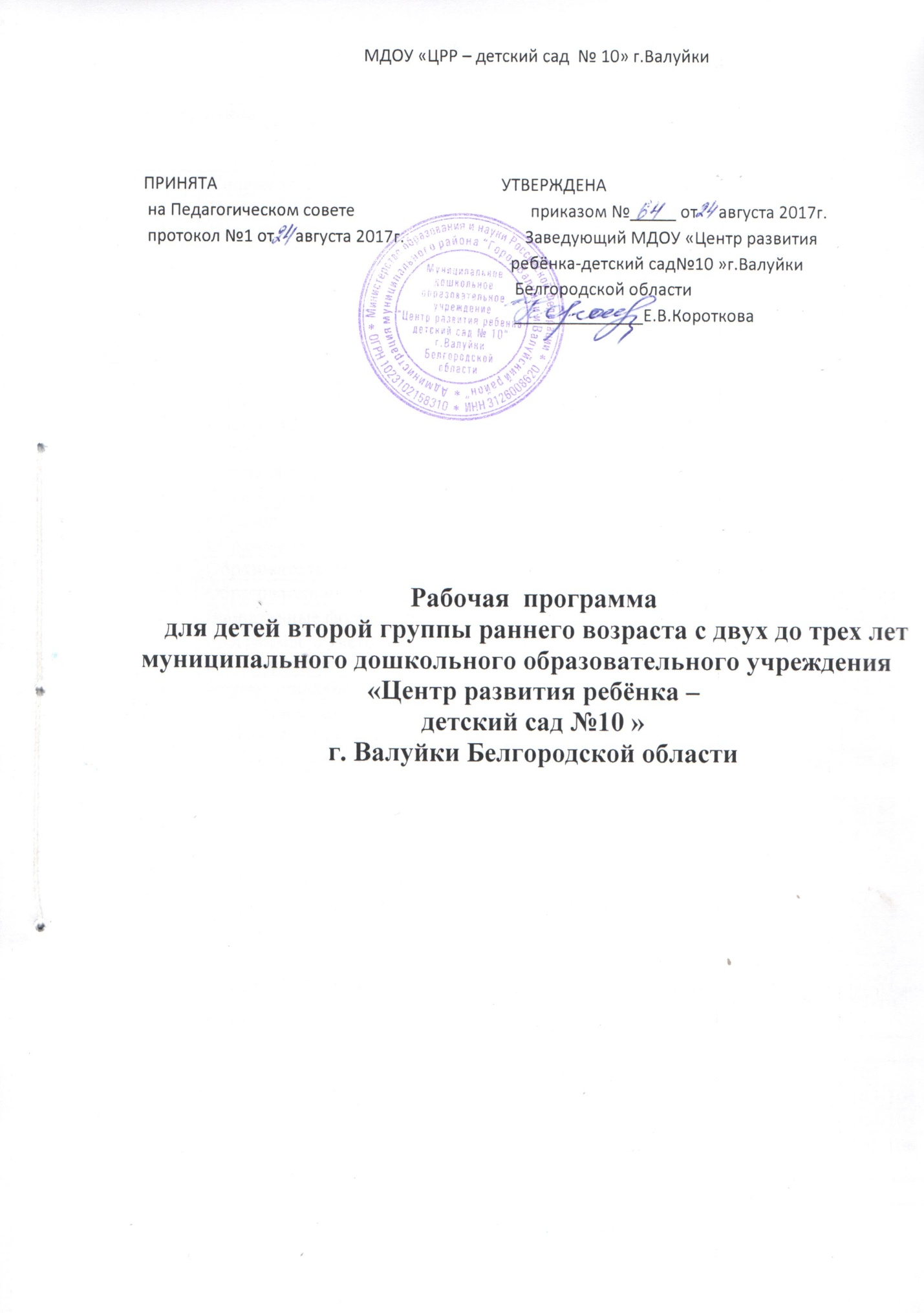 Содержание                                                             I. Целевой раздел1.1 Пояснительная запискаДанная рабочая программа разработана для  дошкольников с 2-х до 3-х лет на основании  Основной общеобразовательной программы  МДОУ « Центр развития ребенка- детский сад№10» г.Валуйки, с учетом основной образовательной программы дошкольного образования УМК «Детский сад по системе Монтессори» под редакцией Е.А Хилтунен в соответствии с введением ФГОС ДОУ. (утв. приказом Министерства образования и науки РФ от 17 октября 2013 г. № 1155)1.2 Цели и задачи и направления реализации программы      Рабочая программа разработана для построения  системы педагогической деятельности второй  группы  раннего возраста, обеспечения гарантии качества содержания, создания условий для практического освоения задач образовательных областей, обеспечения индивидуального развития и раскрытия творческого потенциала каждого ребенка. Рабочая программа рассчитана на один  год. Рабочая образовательная программа обеспечивает развитие детей в возрасте  с 2-3 лет с учетом их возрастных и индивидуальных особенностей по основным направлениям – физическому, социально –коммуникативному, познавательному, речевому и художественно – эстетическому, единство воспитательных, развивающих и обучающих целей и задач процесса образования.      Цель программы - овладение детьми конкретными практическими действиями, сенсорными и математическими, устной и письменной речью, развитие познавательной активности, умственных способностей детей при самостоятельной исследовательской деятельности в специально подготовленной среде.Данная цель реализуется через качественное выполнение задач с учетом приоритетных направлений данной группы:- развивать все органы чувств (сенсорное воспитание), используя специальный набор дидактического материала (цветные таблички, звуковые цилиндры, шершавые таблички, вкусовые баночки и др.);-  формировать у дошкольников познавательные процессы ощущения и восприятия (т.е. развитие всех анализаторов) и развивать моторику пальцев, кисти рук;- обучать навыкам практической жизни (на специальных упражнениях с определенным алгоритмом действий);- развивать речь и обучать грамоте через специфику подхода к знакомству с письменными буквами, специальные упражнения для подготовки руки к письму, интуитивное чтение;- воспитывать ребёнка как самостоятельную и уверенную в себе личность.Образовательная программа направлена на реализацию задач :охрана и укрепление физического и психического здоровья детей, в том числе их эмоционального благополучия;обеспечение равных возможностей для полноценного развития каждого ребёнка в период дошкольного детства независимо от места жительства, пола, нации, языка, социального статуса, психофизиологических и других особенностей (в том числе ограниченных возможностей здоровья);обеспечение преемственности целей, задач и содержания образования, реализуемых в рамках образовательных программ различных уровней (далее – преемственность основных образовательных программ дошкольного и начального общего образования);создание благоприятных условий развития детей в соответствии с их возрастными и индивидуальными особенностями и склонностями, развитие способностей и творческого потенциала каждого ребёнка как субъекта отношений с самим собой, другими детьми, взрослыми и миром;объединение обучения и воспитания в целостный образовательный процесс на основе духовно-нравственных и социокультурных ценностей и принятых в обществе правил и норм поведения в интересах человека, семьи, общества;формирование общей культуры личности детей, в том числе ценностей здорового образа жизни, развитие их социальных, нравственных, эстетических, интеллектуальных, физических качеств, инициативности, самостоятельности и ответственности ребёнка, формирование предпосылок учебной деятельности;формирование социокультурной среды, соответствующей возрастным,индивидуальным, психологическим и физиологическим особенностям детей;обеспечение психолого-педагогической поддержки семьи и повышение компетентности родителей (законных представителей) в вопросах развития и образования, охраны и укрепления здоровья детей.Обязательная часть Программы в содержательном отношении разработана с учетом ФГОС ДО.Объем обязательной части Программы составляет 60% от ее общего объема,  полностью соответствует ОПП  ДО ,УМК «Детский сад по системе М.Монтессори» под редакцией Е.А.Хилтунен , иные 40% составляют объем части Программы, формируемой участниками образовательных отношений.1. Авторская программа Елена Хилтунен «Воспитание и обучение в российском  Монтессори - детском саду и начальной школе»Цель: Становление человека свободного и самостоятельного, независимо мыслящего и действующего, с творческим, но иррациональным подходом к жизни, энциклопедически образованного, социально открытого, высококультурного. Задачи: Предоставить каждому ребенку возможность развивать моторику; расширять возможности детей в проявлении и развитии двигательной активности, укреплять здоровье; предоставить возможность каждому ребенку самостоятельно развивать и уточнять сенсорику; способствовать нормализации ребенка. Развивать умение наблюдать, анализировать, сравнивать, выделять признаки предметов и явлений, группировать их по признакам. 2.Лыкова И.А. Авторская программа по изобразительной деятельности в детском саду « Цветные ладошки». Программа предусмотрена для детей в возрасте с  2-х до 3-х-лет. Программа адаптирована к условиям дошкольной организации. Цель: формирование творческих способностей у детей дошкольного возраста в процессе изобразительной деятельности в условиях: (НОД и т.д).Задачи: формирование и развитие творческого потенциала детей дошкольного возраста, развитие эстетических качеств детей, создание благоприятных условий для их гармоничного развития в соответствии с индивидуальными особенностями и склонностями каждого ребенка. Предложенная тематика и формы обучения соответствуют возрастным особенностям, потребностям и интересам в познавательном, речевом, социально-коммуникативном,  физическом, художественно-эстетическом развитии  дошкольников, дают возможность проявить свою индивидуальность.1.3  Особенности организации образовательного процессаВ соответствии с основными принципами, заложенными в ФГОС ДО, программа направлена на поддержку разнообразия детства, сохранения его уникальности и самоценности, осуществление личностно-ориентированного, гуманистического характера взаимодействия детей и взрослых, уважение личности ребенка. Программа рассчитана на 1 год обучения и направлена на поэтапное формирование навыков в разных видах детской деятельности и развитие  детей 2-3лет.Процесс обучения осуществляется по календарно-тематическому плану, определяющему количество и содержание занятий в месяц.     Программа обеспечивает реализацию основных принципов дошкольного образования.Приоритетным направлением деятельности группы по системе Монтессори является организация жизни и деятельности детей в специально подготовленной предметно-пространственной развивающей образовательной среде (далее специально-подготовленной среде). Это означает, что среда призвана обеспечить оптимальные условия для самостоятельной образовательной деятельности детей. В тоже время среда группы в целом должна обеспечивать условия для полноценного и внимательного со стороны взрослого ухода за ребенком. Образовательная деятельность детей раннего возраста в такой среде отвечает возрастным и сенситивным периодам и наиболее полно отвечает жизненно необходимым условиям для развития детей в зонах их актуального и ближайшего развития. Детский сад по системе Монтессори следует назвать свободным, так как программа организации жизни в нем строится не по предметным занятиям, а по предпочтительной деятельности детей. Такая программа требует от педагога внимательного вглядывания в ребенка и изучения детской жизни во всех ее проявлениях с помощью метода включенного наблюдения. Она представляет собой: -описание организационно-педагогических условий образовательного процесса, а именно специально-подготовленной среды; -характеристику содержания педагогической работы по организации свободной деятельности детей в ней; -руководство по созданию благоприятного уклада и доброжелательной  атмосферы в группе для всех участников образовательного процесса 1.4  Принципы и подходы к формированию программы: 1. Полноценное проживание ребенком всех этапов детства (младенческого, раннего и дошкольного возраста), обогащение (амплификация) детского развития;2. Построение образовательной деятельности на основе индивидуальных особенностей каждого ребенка, при котором сам ребенок становится активным в выборе содержания своего образования, становится субъектом образования (далее - индивидуализация дошкольного образования);3. Содействие и сотрудничество детей и взрослых, признание ребенка полноценным участником (субъектом) образовательных отношений;4. Поддержка инициативы детей в различных видах деятельности;5. Сотрудничество Организации с семьей;6. Приобщение детей к социокультурным нормам, традициям семьи, общества и государства;7. Формирование познавательных интересов и познавательных действий ребенка в различных видах деятельности;8. Возрастная адекватность дошкольного образования (соответствие условий, требований, методов возрасту и особенностям развития);9. Учет этнокультурной ситуации развития детей.10. Комплексно-тематический принцип построения образовательногопроцесса.Основные  принципы  программы«Детский сад по системе  Монтессори»Все принципы имеют свои механизмы достижения заложенных в каждом из них задач и все они тесно связаны между собой. Только рассматривая и соблюдая их в совокупности,  мы можем достичь всего того, для чего призвана существовать система Монтессори.1.Деятельный  подход  к  реализации  содержания  программы.2. Единство  обучающих,  развивающих  и  воспитательных  задач.3.Интеграция  совместной  деятельности  педагога  и  ребёнка  и  его самостоятельная  деятельность.4.Психологическая  комфортность  -  создание условий  для  раскованной  деятельности,  стимулирующей  самостоятельную  познавательную,  творческую  активность  дошкольника.5.Креативный  подход  -  воспитание  у  детей  творческих способностей, потребности  и  умения самостоятельно  делать  выбор  и  принимать решения.1.5 Значимые характеристики , возрастные и индивидуальные особенности контингента воспитанников.Режим работы группы  		Группа  функционирует в режиме 12 часового пребывания воспитанников в период с 7.00 до 7.30 при 5-ти дневной рабочей неделе. Рабочая программа реализуется в течении всего времени пребывания воспитанников в детском саду.  Специфика национальных и социокультурных условий	        Территориальное расположение  в г.Валуйки МДОУ « ЦРР - детский сад№10»( 1967г.постройки)..В микрорайоне отсутствуют объекты промышленного производства, крупные культурно- массовые и спортивные центры ( музеи, театры, спортивные комплексы). Социокультурное пространство образовательного учреждения ограничено. В шаговой доступности парковая зона, МОУ « СОШ №5», В рамках расширения образовательного пространства детей осуществляется сотрудничество с детской городской библиотекой, МОУ« СОШ№5», Дом Культуры « Железнодорожников». Согласно с  этнокультурной программой губернатора области имеем воспитательную направленность в контексте культурных традиций русского народаСпецифика  семей воспитанников	Основной контингент родителей это - военнослужащие, служащие железнодорожного транспорта, медицины, предприниматели и рабочие.Сведения о семьях воспитанниковНациональный состав-100% русские.Педагоги строят свою работу  по воспитанию и обучению в тесном контакте с семьей.Климатические особенности региона       Дошкольное учреждение находится на территории г. Валуйки Белгородской области.  Территория района занимает южные и юго-восточные склоны Среднерусской возвышенности в речном русле реки Валуй. 	Климат  умеренно-континентальный, отличается довольно мягкой зимой со снегопадами и оттепелями и продолжительным летом. Средняя годовая температура воздуха изменяется от +5,4°С на севере до +6,7°С – на юго-востоке. Самый холодный месяц – январь. Переход от зимы к весне начинается в марте.Лето продолжительное. Обычно стоит жаркая погода. Пасмурных дней мало. Осень, как и весна, непродолжительна. Поэтому мы учитываем сезонные особенности  в воспитательно-образовательном процессе (прогулки, наблюдения, опытно-экспериментальная деятельность проходит согласно этим изменениям).Осень. Учить детей замечать и называть изменения в природе: похолодало, осадки, ветер, листопад, созревают плоды и корнеплоды, птицы улетают на юг.Устанавливать простейшие связи между явлениями живой и неживой природы (похолодало — исчезли бабочки, жуки; отцвели цветы и т. д.).Привлекать к участию в сборе семян растений. Зима. Учить детей замечать изменения в природе, сравнивать осенний и зимний пейзажи. Наблюдать за поведением птиц на улице и в уголке природы.Рассматривать и сравнивать следы птиц на снегу. Оказывать помощь зимующим птицам, называть их.Расширять представления детей о том, что в мороз вода превращается в лед, сосульки; лед и снег в теплом помещении тают.Привлекать к участию в зимних забавах: катание с горки на санках, ходьба на лыжах, лепка поделок из снега.Весна. Учить детей узнавать и называть время года; выделять признаки весны: солнышко стало теплее, набухли почки на деревьях, появилась травка, распустились подснежники, появились насекомые. Рассказывать детям о том, что весной зацветают многие комнатные растения.Формировать представления о работах, проводимых в весенний период в саду и в огороде. Учить наблюдать за посадкой и всходами семян. Привлекать детей к работам в огороде и цветниках. Лето. Расширять представления детей о летних изменениях в природе: голубое чистое небо, ярко светит солнце, жара, люди легко одеты, загорают, купаются.В процессе различных видов деятельности расширять представления детей о свойствах песка, воды, камней и глины.Закреплять знания о том, что летом созревают многие фрукты, овощи, ягоды и грибы; у животных подрастают детеныши..Характеристики особенностей развития детей дошкольного возраста, воспитывающихся в ДОУ Возрастные и индивидуальные особенности контингента воспитанников  второй группы раннего возраста МДОУ « ЦРР- детский сад№10» на 1.09.2017г  -посещают  21  воспитанник в возрасте 2 -3 лет. Из них  6 девочек, и  15  мальчиков.Группы здоровьяВ раннем возрасте (от 1 до 3 лет) ребенок при помощи взрослого усваивает основные способы использования предметов. У него начинает активно развиваться предметная деятельность. Продолжается развитие всех органов и физиологических систем, совершенствуются их функции. Ребенок становится более подвижным и самостоятельным («Я сам»). Это требует от взрослого особого внимания к обеспечению его безопасности. Расширяется круг общения за счет менее знакомых взрослых и сверстников. Общение, овладение предметными действиями приводит ребенка к активному освоению языка, подготавливает его к игре. Под влиянием предметной деятельности, общения и игры в раннем возрасте развиваются восприятие, мышление, память и другие познавательные процессы. Главными целями взрослого в отношении ребенка раннего возраста являются: — организация предметной деятельности; — обеспечение полноценного физического, в том числе двигательного, развития; — формирование речи.     Ключ возраста. До 5 лет все основные психические процессы — внимание, память, мышление — носят у ребёнка непроизвольный характер. Это означает, что он не может по собственному желанию сосредоточиться или запомнить, а обращает внимание только на то, что само привлекло его внимание, запоминает то, что «само запоминается» и т. п. Это важнейшая особенность, которая определяет характер используемых в работе с детьми методических приёмов.Эмоции. Ребёнок проявляет свои эмоции немедленно, ярко и непосредственно. Он не способен произвольно контролировать эти проявления и не может по своей воле «немедленно прекратить», как от него иногда требуют взрослые. Если эмоция слишком сильна и захватила ребёнка, он нуждается в том, чтобы взрослый помог ему успокоиться, восстановить равновесие. В этом возрасте его легко отвлечь и переключить с одного состояния на другое.Причины негативных эмоций у малышей часто связаны  с физическим состоянием. Упал и ушибся — плачет. Не спался, проголодался, давит тесная обувь или «кусает» раздражающий нежную кожу шерстяной свитер — хнычет, ноет и т. п. Всё чаще педагоги отмечают, что дети реагируют плохим или неустойчивым настроением на смену погоды, перепады давления, вспышки солнечной активности, магнитные бури, полнолуние и новолуние и другие природные факторы. После начала кризиса 3 лет вспышки негативных эмоций сопровождают также попытки взрослых навязать ребёнку свою волю. Положительные эмоции также в значительной степени связаны с сенсорными впечатлениями: вкусная любимая еда, приятные запахи (например, цветов или духов), приятный физический контакт со взрослымактивное движение, пение, лёгкая и весёлая музыка, осязание приятных на ощупь тканей или материалов, из которых сделаны мягкие игрушки или которыми они наполнены внутри (например, перекатывающиеся шарики), для некоторых детей — купание.Для поддержания ровного положительного эмоционального фона очень важно соблюдение чёткого и соответствующего возрастным физиологическим особенностям и ритмам режима.В этом возрасте у многих детей проявляются возрастающие страхи — темноты, чудовищ, больших и лохматых существ, собак и т. п. Ребёнок может испугаться неожиданного резкого громкого звука, движения.Восприятие. Для детей третьего года жизни восприятие ещё не является самостоятельным процессом и включено в решение разных предметно-практических задач.Восприятие характеризуется:во-первых, тем, что оно ориентировано на так называемые смысловые признаки предметов, те, которые выступают на первый план. Так, при виде машины бетономешалки ребёнок схватывает только вращающуюся ёмкость и ручками воспроизводит это движение. А рассматривая фигурку оленя, выделяет только большие рога и не ориентируется на другие признаки;  во-вторых, предметы и явления воспринимаются целостно, без выделения частей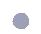 или отдельных сенсорных свойств (цвета, величины и т. д.). Очень важным, хотя внешне малозаметным, является появление взаимодействия в работе разных органов чувств. Зрение и осязание начинают взаимодействовать при восприятии формы, величины и пространственных отношений, слух и речедвигательные системы — при восприятии и различении речи. Интенсивно развивается фонематический слух. Но это положительное явление (без фонематического слуха невозможно развитие речи) даёт негативный побочный эффект — несколько тормозится развитие звуковысотного слуха. Постепенно увеличиваются острота зрения и различение цвета. Внимание. У детей третьего года жизни внимание очень не похоже на то, которое наблюдается у взрослых. Дети просто не понимают, что это значит — заставить себя быть внимательным, т. е. произвольно направлять и удерживать своё внимание на объекте. Они внимательны не потому, что хотят, а потому, что объект приковал их внимание к себе. Устойчивость внимания зависит от их интереса к объекту. На интересном для них деле даже такие малыши могут сосредоточиваться до 20—25 минут. Но никакого насилия со стороны их внимание не терпит. Направить его на что-либо путём словесного указания «посмотри» или «послушай» очень трудно. Переключить на другой предмет с помощью словесной инструкции можно только при условии её многократных повторений. Именно поэтому детям этого возраста так сложно немедленно выполнить просьбу принести что-либо, убрать игрушки и т. п. Объём внимания очень невелик. Если взрослый может одновременно удерживать в поле своего внимания до шести разных объектов, то малыш — всего один-единственный объект.Память. В этом возрасте память проявляется главным образом в узнавании воспринимавшихся ранее вещей и событий. Ничего преднамеренно, специально дети этого возраста запомнить не могут. И в то же время они прекрасно запоминают то, что им понравилось, что они с интересом слушали или наблюдали. Ребёнок может знать наизусть «Телефон» К. Чуковского и не в состоянии запомнить простое поручение — положить карандаш на стол в другой комнате. Он запоминает то, что запомнилось само.Речь. Между 2 и 3 годами происходит становление и интенсивное развитие активной речи. Вместе с тем речь детей ситуативна. Она привязана к тем условиям и обстоятельствам, которые ребёнок воспринимает и в которых он действует. Она осуществляется в процессе диалога, т. е. требует постоянной поддержки со стороны собеседника.Словарный запас должен за этот год значительно возрасти. Если в 2 года он в среднем составляет 270 слов, а в 2,5 года — 450, то в 3 года — это уже 800, а у хорошо развитых детей — более 1000 слов. Мышление ребёнка данного возраста носит наглядно-действенный характер. Это означает, что познание окружающего мира происходит в процессе реальных пред-метных манипуляций. Соответственно ведущим типом игры является предметно-ма-нипулятивная игра. Полноценное развитие предметно-манипулятивной игры имеет большое значение для развития у ребёнка воображения, которое является основой творческих способностей. Умение комбинировать необходимо во многих видах худо-жественного творчества, в том числе таких, как дизайн, архитектура, моделирование.Деятельность. Целеполагание. Важнейшим психическим новообразованием этого возраста является становление целеполагания. У ребёнка появляются желание и способность не просто манипулировать предметами, как он делал это раньше, — катать, стучать, бросать и т. д., но и создавать из них или с их помощью нечто новое — забор из кубиков, поезд из стульев и т. п. Чтобы создавать новые вещи, необходимо заранее — в уме — представить себе тот результат, который желательно получить в конце. Эта способность поставить и представить себе конечную цель своих действий и попытаться удерживать её в мыслях в течение всего времени, необходимого для её достижения, и есть то важнейшее психическое новообразование, которое должно появиться у ребёнка к 3 годам.              Ребёнок выражает гордость за своё творчество и за продукты своего труда независимо от их качества. Освоение мира предметов связано с формированием орудийной деятельности. Важно помнить, что собственно цели деятельности взрослых ребёнок понимает ещё не вполне отчётливо. Он стремится прежде всего имитировать само действие с предметами. Начальная орудийная деятельность обеспечивает развитие ручной умелости, мелкой моторики, способствует совершенствованию зрительно-двигательной координации, столь необходимых в этом возрасте. Каждое орудие требует выполнения совершенно определённых движений и в этом смысле создаёт поле требований к ребёнку. Учась действовать в нём, ребёнок подготавливается к произвольному контролированию своих движений и действий, которое пока ему недоступно. Овладевая навыками самообслуживания, застёгивая пуговицы, развязывая шнурки, ребёнок учится выполнять точные, контролируемые движения, которые должны привести к совершенно определённому результату. Кроме того, дети чувствуют всё большую уверенность в своих силах, поскольку получают опыт воздействия на окружающий мир посредством различных орудий. Третий год жизни — лучшее время для формирования хороших привычек любого рода. К их числу относятся навыки самообслуживания, культурно-гигиенические навыки. В игре ребёнок также воспроизводит именно игровое действие, используя для этого разнообразные предметы-заместители. Собственные манипуляции с предметами и подражание действиям взрослых приводят к тому, что у детей возникают мысленные представления как о предмете, так и о действиях с ним. Благодаря таким мысленным представлениям появляется способность переносить действия с одного предмета на другой, что стимулирует участие малыша в игре и приводит к появлению функции замещения одного предмета другим. Дети этого возраста любят повторения: они с удовольствием много раз слушают одну и ту же сказку, любят петь знакомые песни, повторять знакомые действия. Это даёт им возможность хорошо овладеть материалом и почувствовать себя уверенно.Сознание. Сознание как высший уровень психического отражения человеком действительности в виде обобщённых образов и понятий только начинает формироваться у детей третьего года жизни. Содержание сознания в значительной мере заполняется в результате сенсорного опыта ребёнка. Разнообразие и полимодальность сенсорных впечатлений, которые получают все анализаторные системы, имеют большое значение для его развития.Становление сознания ребёнка тесно связано с развитием его речи. Речью ребёнок овладевает только благодаря стараниям взрослых и в ходе общения с ними. При этом малыш воспринимает речь взрослого в том случае, если она обращена лично к немувзрослый смотрит в момент речи на него.  Вмир культуры — песен, сказок, рассказов, картин — его вводят также взрослые.  Личность. Отношение к взрослому. Взрослый необходим ребёнку в первую очередь как источник помощи и защиты.Обучение в этом возрасте происходит, кроме собственного практического опыта, на основе подражания симпатичному взрослому. При этом ребёнок подражает всему, что делает взрослый — и хорошему, и плохому; и правильному, и неправильному.Дети начинают ценить себя, если их ценят другие. Если взрослые действительно относятся к детям с уважением и выражают его чётко и постоянно, малыши быстро усваивают границы желательного и нежелательного поведения.Для этой возрастной группы развитие исходит из опыта, который поддерживает инициативу, творчество и самоуважение. Дети борются за независимость и уважение к себе, и всё же они нуждаются в направлении и поддержке.Несмотря на то, что дети рассчитывают на поддержку и помощь со стороны взрослых, они отстаивают восприятие себя как субъекта, независимого от других. Эти дети нуждаются в том, чтобы им предоставили возможность проявить свою ответственность, осуществить выбор, но они должны и чувствовать, что с них требуют, призывают к дисциплине такими способами, которые не затрагивают их достоинства.Личность. Отношение к сверстникам. Сверстник ещё не представляет для ребёнка данного возраста особого интереса и рассматривается часто как ещё один предмет.Дети играют «рядом, но не вместе».Друг для друга дети нередко становятся источниками отрицательных эмоций: другой ребёнок исследует предмет, который интересует и меня; другой ребёнок завладел вниманием воспитателя, которого я люблю; другой ребёнок наступил мне на ногу, он пролил компот на скатерть и т. п.Заняться общим делом детям этого возраста ещё трудно. Зато они с интересом наблюдают друг за другом и всегда готовы подражать сверстнику, особенно если тот принимает необычную позу или совершает необычные движения. Они охотно танцуют, взявшись за руки, или прыгают, глядя друг на друга и заражаясь весельем.Согласно возрастной психологии развития, у ребенка в возрасте от года до трех лет, происходит переход от бессознательного восприятия мира к осознаному. С помощью работы рук ребенок доводит до своего сознания то, что было им воспринято ранее на подсознательном уровне. Именно благодаря работе рук, он начинает осознанно мыслить и формировать себя. «Он развивается при помощи своих рук, пользуясь ими как инструментом человеческого интеллекта» М. Монтессори Мы - взрослые не можем вмешиваться в процесс перехода от бессознательного к сознательному периоду развития, этот процесс идет независимо от нас, но мы можем помочь ребенку, обеспечив условия для успешного проживания им этого процесса. Важнейшей целью педагогической работы с детьми до трех лет является создание условий для активной разнообразной манипуляционной деятельности детей с предметами, а также развитие их крупной моторики. Центральной точкой сенситивного периода развития движений является момент первого шага, начало  «прямохождения». Следовательно, для детей от 1 года до 3 лет педагоги должны предоставить наилучшие условия для совершенствования 11 навыков движения и постепенного овладения ими собственным телом (спускаться и подниматься по лестнице, бегать, прыгать, кататься на трехколесном велосипеде, ловить и отбивать мяч и др.). В ранний период детства дети подражают  поведению  взрослых и это ставит перед педагогами задачу в этот период предоставить условия для элементарного самообслуживания (мыть и вытирать руки, есть ложкой, раздеваться и одеваться и др.) От года до 3-х лет у детей интенсивно развивается речь, поэтому еще одной педагогической задачей является поддержка их стремления пополнять свой словарный запас, говорить фразами, выражать с помощью речи свои желания.1.6  Планируемые результаты освоения программы: Целевым ориентиром освоения Программы является комплексная характеристика ребенка, складывающаяся в процессе жизнедеятельности в детской образовательной организации. В Монтессори-образовании этот процесс называется определяющим термином «нормализация» и имеет специальное значение. «Нормальный» здесь не несет значения «типичный», «средний» и даже «обычный». Термин «нормальный» и «нормализация» используется для описания уникального процесса, который М. Монтессори открыла в развитии ребенка. В группе по системе Монтессори ребенок получает адекватный и максимально полный для своего возраста образ окружающего мира – природы, культуры и общества, образ самого себя и своего места в мире. Имея свободу движений и возможность проявить двигательную активность в специально-выделенном помещении группы, постоянно соприкасаясь с водой, ежедневно пребывая на свежем воздухе, дети укрепляют свое здоровье и хорошо себя чувствуют. Дети, посещающие группу с первых дней приучаются к самообслуживанию и согласно возрасту самостоятельно раздеваются/одеваются, совершают гигиенические процедуры, накрывают на стол, подметают пол, ухаживают за растениями, поддерживают порядок в групповой комнате.В Монтессори-группе дети получают возможность не только интеллектуального, но и психологического развития. Уникальное в педагогике уважение к индивидуальности ребенка метода Монтессори создает благоприятную почву для развития таких качеств как:- Уверенность в себе- Позитивная самооценка- Самостоятельность- Познавательная мотивация- Умение делать выбор исходя из своих реальных потребностей- Способность концентрироваться на работе- Умение общаться- Трудолюбие1.7 Система  оценки результатов освоения программы В соответствии с ФГОС ДО, целевые ориентиры не подлежат непосредственной оценке, в том числе в виде педагогической диагностики (мониторинга), и не являются основанием для их формального сравнения с реальными достижениями детей. Они не являются основой объективной оценки соответствия, установленным требованиям образовательной деятельности и подготовки детей. Педагогическая диагностика реализации программы предполагает оценку индивидуального развития детей. Такая оценка производится педагогическим работником в рамках педагогической диагностики (оценки индивидуального развития дошкольников, связанной с оценкой эффективности педагогических действий и лежащей в основе их дальнейшего планирования)Приложение № 5 Мониторинг качества освоения программыДетьми  второй группы раннего возраста за 2017 - 2018г.Воспитатели: БессоноваН.Н., БуренинаЛ.А,Уровень знаний детей ( в %) наНачало года-…Конец года-…Познавательное развитие(%) –н.-…, к.-…Речевое развитие(%) – н.-…, к.-…Социально- коммуникативное развитие(%)-   н.-…, к.-… Художественно- эстетическое развитие(%) – н.-…,к.-…Физическое развитие(%) – н.-… к.-…Заболеваемость(%)—н.-…,к.- …(на 1 ребенка , болевшего 3 раза в год – высокий % заболеваемости)Не болели(%)- Проблемы  на 20…-20… уч.годПедагогическая диагностика проводится в ходе наблюдений за активностью детей в спонтанной и специально организованной деятельности. Инструментарий для педагогической диагностики — карты наблюдений детского развития, позволяющие фиксировать индивидуальную динамику и перспективы развития каждого ребенка в ходе: • коммуникации со сверстниками и взрослыми (как меняются способы установления и поддержания контакта, принятия совместных решений, разрешения конфликтов, лидерства и пр.); • игровой деятельности; • познавательной деятельности (как идет развитие детских способностей, познавательной активности); • проектной деятельности (как идет развитие детской инициативности, ответственности и автономии, как развивается умение планировать и организовывать свою деятельность); • художественной деятельности; • физического развития. Результаты педагогической диагностики могут использоваться исключительно для решения следующих образовательных задач: 1) индивидуализации образования (в том числе поддержки ребенка, построения его образовательной траектории или профессиональной коррекции особенностей его развития); 2) оптимизации работы с группой детей. В ходе образовательной деятельности педагоги должны создавать диагностические ситуации, чтобы оценить индивидуальную динамику детей и скорректировать свои действия.            Основная задача мониторинга заключается в том, чтобы определить степень освоения ребенком образовательной программы и влияние образовательного процесса, организуемого в дошкольном учреждении, на развитие ребенка. В процессе мониторинга исследуются: • физические, • интеллектуальные, • личностные качества ребенка путем различных методов исследований: Формы и методы мониторинга различных методов исследований: • наблюдения и анализ наблюдений; • анализа документации; • серий бесед, опросов; • тестов; • игр и упражнений; • создания ситуаций; • анкетирование, интервьюирования; • заданий в кругу; Обязательным требованием к построению системы мониторинга является использование только тех методов, применение которых позволяет получить необходимый объем информации в оптимальные сроки.Индивидуальная карта достижений ребенкаДва раза в год перед индивидуальными собеседованиями с родителями Монтессори-педагоги заполняют карты достижения детей по специальной схеме опосредованного исследования их развития. Наблюдая свободную деятельность детей в группах, педагоги определяют уровень развития каждого ребенка на данный момент и выявляют динамику изменений, сопоставляя с предыдущими записями.Результаты , заносимые педагогами в дневники наблюдений, «Индивидуальные карты достижений ребенка», информация в портфолио служат для анализа профессиональной деятельности; взаимодействия с семьями; изучения характеристик образования детей. В соответствии с направлениями программы, индивидуальная карта ребенка содержит 5 основных разделов анализа и оценки развития: социально-коммуникативное развитиедвигательное развитиепознавательное развитиеречевое развитиехудожественно-эстетическое развитиеИндивидуальная карта достижений ребенка от 2-х до 3-х лет В карте достижений ребенка – дошкольника от 2-х до 3-ти лет применяется 3-х уровневая шкала педагогической оценки развития и имеет условные буквенные обозначения (всегда – «в», редко – «р», не способен «н»). Приложение №2Дневник включенного педагогического наблюденияОсновным методом работы Монтессори-педагога является метод научного наблюдения спонтанных проявлений детей в условиях их жизни в группе детского сада. Наблюдение помогает  педагогам видеть детей такими, какие они есть на самом деле. Педагог наблюдает жизнь детей, чтобы понять, что происходит с ребенком, увидеть изменения в его развитии с течением времени, определить его потребности, интересы и умения, внести изменения в среду группы, определить моменты, вызывающие озабоченность и найти способы, позволяющие наилучшим образом решить проблемные ситуации.Позиция педагога, как участника группы, требует от него включенного наблюдения. Однако, педагог может быть как участником совместно- разделенной деятельности с детьми, так и наблюдать за их жизнью со стороны, но при этом, сохраняя свою педагогическую позицию, как участник группы.Метод научного наблюдения предполагает возможность подтвердить или опровергнуть свои гипотезы в отношении собственных педагогических действий. Включенное наблюдение – это процесс сбора точной и объективной информации во время  свободной работы детей с Монтессори-материалами, игр на свежем воздухе, в процессе творческой деятельности, а также поведении детей в ежедневных бытовых ситуациях при одновременном активном участии  в них самого педагога.Педагог фиксирует свои наблюдения про каждого ребенка в специальных Дневниках. Ведение дневников – процесс, требующий не только постоянной точной фиксации происходящего с ребенком, но и педагогической герменевтики (интерпретации наблюдений через призму понимания процесса развития ребенка  в педагогике М. Монтессори).Информацией, содержащейся в Дневниках педагогических наблюдений, могут воспользоваться и родители. Это дает им возможность больше узнать о потребностях своих детей, сильных сторонах их деятельности и характере выстраивания отношений с другими людьми. Такой обмен информацией способствует углублению подлинного партнерства педагогов и родителей в воспитании детей.Образцом ведения дневниковых записей научных наблюдений за жизнью детей могут служить тексты М. Монтессори, Ю.И. Фаусек и других современных педагогов-исследователей.Портфолио детских работДеятельностный подход, на котором выстраивается дидактика системы Монтессори, предполагает выделение продуктов деятельности детей, придание им особой ценности и непосредственное использование их для анализа и оценки всестороннего психического развития ребенка.Коллекция детских работ собирается в индивидуальное портфолио ребенка и периодически (не реже 2-х раз в год) анализируется педагогом в соответствии с поставленной им задачей. Например, педагог выделяет из коллекции ребенка его письменные работы и анализирует их с точки зрения формирования навыка письма. Подобным образом, он может исследовать развитие навыков элементарного счета и способов их записи; навыков ручного труда; как отражает ребенок образ самого себя и окружающего мира через рисунок, а также другие темы). Таким образом, в портфолио могут входить рисунки детей; гербарии; первые написанные ребенком цифры, буквы и слова; записки детей, фотографии детских поделок, а также фото-снимки детей за работой в разные периоды.Портфолио наглядно демонстрирует прогресс в развитии ребенка и наряду с дневниками педагогических наблюдений и картой достижений ребенка представляется на обсуждение с родителями и другими заинтересованными участниками образовательного процесса (логопедом, психологом, коррекционным педагогом, врачом, методистом детского сада).Особой ценностью портфолио обладает и для самого ребенка, который, разглядывая историю своей жизни в детском саду через собственные работы, формирует и укрепляет  свою самооценку и стремление сравняться в своих знаниях и умениях со сверстниками.Любой документ детского портфолио является результатом умения ребенка довести начатое дело до конца и естественным образом, без специальных взрослых назиданий, приучает детей ценить сам труд и его результаты.                              2 Содержательный  раздел2.1 Образовательная деятельность в соответствии с направлениями развития ребенка по 5 образовательным областям.Образовательная деятельность в соответствии с направлениями развития ребенка по 5 образовательным областям.  	Описание образовательной деятельности в соответствии с направлениями развития ребенка, представленными в пяти образовательных областях ( физическое, речевое, познавательное, социально- коммуникативное, художественно- эстетическое развитие). Соотношение направлений развития ребенка и разделов рабочей программы педагогаМодель  организации образовательного процесса в детском садуИспользованные парциальные программы по художественно-эстетическому развитиюЛыковой И.А. «Изобразительная деятельность в детском саду. Первая младшая группа.(Образовательная область «Художественно-эстетическое развитие»): учебно-методическое пособие.—М.:Издательский дом «Цветной мир», 2014. – 144 с., перераб. и доп.Цели и задачи образовательной работы с детьми выстраиваются в соответствии с их психофизиологическими особенностями. Образовательная деятельность осуществляется по пяти основным направлениям развития ребенка: -физическое развитие -социально-коммуникативное развитие -познавательное развитие -речевое развитие -художественно-эстетическое развитие Каждое направление развития ребенка реализуется через деятельность детей в специально-подготовленной среде.2.1.1.Образовательная область «Социально-коммуникативное развитие»Содержание образовательной области "Социально-коммуникативное развитие" направлено на достижение целей освоения первоначальных представлений социального характера и включения детей в систему социальных отношений через решение следующих задач: - приобщение к элементарным общепринятым нормам и правилам взаимоотношения со сверстниками и взрослыми (в том числе моральным); -развитие инициативы и самостоятельности в разных видах деятельности, умения делать выбор и нести ответственность за него; - развитие способности к волевым усилиям, самоконтролю и самодисциплине; - развитие умения выстраивать взаимодействие со сверстниками и взрослыми, умения договариваться, разрешать конфликты, адекватно проявлять чувства и уважать чувства других; - формирование первичных представлений о семье (ее составе, родственных отношениях и взаимосвязях, распределении семейных обязанностей, традициях и др.); - формирование первичных представлений об обществе (ближайшем социуме и месте в нем). Выделение «Социально-коммуникативного развития» в отдельную образовательную область важно, но и условно, так как процесс  позитивной  социализации пронизывает содержание всей Программы. Прежде всего, созданием и поддержанием социальной среды, как части образовательной среды группы, которая представляет собой систему условий социализации и индивидуализации детей. Обеспечение эмоционального благополучия дошкольников достигается за счет установления партнерских отношений, уважения и принятия каждого субъекта образовательного процесса; осуществления непринужденного общения ребенка с детьми и взрослыми в разных видах деятельности; учета интересов и потребностей каждого ребенкаПравила группы – часть социальной среды - разрабатываются взрослыми, но их формулировки обязательно обсуждаются с детьми, находится наиболее приемлемый вариант для данной группы. Каждое правило обсуждается в кругу; их можно проиграть в ролях. Например, обсуждая, что значит быть вежливым, проигрываем вежливые формы приветствий, просьбы, прощания, предложения помощи другим и т.п. Правила группы: Мы друг другу не мешаем, если нужно помогаем. Мы вежливы и внимательны друг к другу. По группе ходим спокойно. В группе разговариваем негромко. Убираем каждый материал или игру на место. Бережно относимся к материалам, игрушкам, вещам в группе. Коврик обходим – это рабочее место. Упражнения в жизненной практике Цель: развитие независимости, самостоятельности, навыков самообслуживания, концентрации внимания, координации движений, крупной и мелкой моторики, реализация потребностей двигательной активности, подражание деятельности взрослым, навыки социального поведения. Для формирования точности движений важно создать подготовленную среду, учитывая моторные потребности ребенка. Оборудование по величине и удобству должно быть подобрано соответственно силе и росту ребенка. В этой среде ребенку надо предложить всевозможные виды упражнений. Предметы для упражнений подбираются таким образом, чтобы ребенок ясно понимал цель своей деятельности. Надо также создать возможность для совместной деятельности детей. Жизнь в детском учреждении дает многочисленные  возможности свободного применения сложных движений в социальной группе, таких, как приготовление завтрака, помощь при одевании и раздевании. Подобраны упражнения жизненной практики так, что часть из них происходит и в повседневных домашних делах. Постепенно жизненно важная деятельность может выполняться ребенком совершенно самостоятельно. С увеличением независимости у ребенка растет уверенность в себе и чувство собственного достоинства. Материалы для упражнений в навыках практической жизни должны по цвету, форме, величине, удобству и притягательности отвечать детским потребностям. Для ребенка интересен подробный анализ сложных действий. Учитель проводит занятие или упражнение медленно и тщательно анализирует его так, чтобы сложная структура действия стала для ребенка понятной. Наведение порядка в среде, где находится ребенок, благоприятствует усвоению им образцов социального поведения и созданию внутреннего духовного строя. Чем более независим ребенок от помощи взрослого, тем больше у него освобожденных творческих сил для развития и построения образцов собственного поведения в обществе. Цели упражнений в обучении навыкам жизненной практики можно обобщить следующим образом: - возможность реализовать потребность в различных движениях. При этом ребенок учится контролю и координации собственных движений; - возможность пережить некоторую деятельность как завершенный процесс с началом, серединой и концом; - возможность пережить некоторую деятельность как процесс, состоящий из нескольких этапов, как упорядоченную деятельность; - ребенок впервые имеет право выбора - он выбирает материал, место работы с ним и длительность своей деятельности;  развитие независимости ребенка от взрослого, его самостоятельности и тем самым укрепление чувства собственного достоинства и самооценки;  подготовка ребенка к работе со всеми остальными материалами. Упражнения подразделяются на пять основных групп: - Вводные упражнения (Упражнения периода адаптации для развития контроля и координации движений); -Упражнения по уходу за собой для развития самообслуживания; -Упражнения, обучающие заботе об окружающей среде; -Особые формы движения Вводные упражнения: 1. Как ходить по группе (ориентация в пространстве; осторожная ходьба, чтобы не натыкаться на предметы; тихая ходьба, чтобы не мешать другим). 2. Ношение предметов (стула, стола, коврика, маленьких предметов). 3. Открывание, закрывание (тюбиков, баночек; открывание и закрывание двери). 4. Раскатывание и скатывание коврика. 5. Складывание и сворачивание (складывание салфеток; сворачивание  предмета в бумагу). 6. Пересыпание, переливание (пересыпание зерен ложкой; пересыпание зерен из кувшина; переливание воды из кувшина) Упражнения по уходу за собой: 1. Расстегивание и застегивание различных видов застежек (рамки с пуговицами, молнией, кнопками, бантами, шнурками и петлями, булавками, “ липучками “ , крючками, ремнями и пряжками). 2. Мытье рук. 3. Стирка. 4. Чистка обуви. 5. Обращение с зеркалом (маленькое зеркало - отражается только лицо; среднее зеркало - отражается половина тела; большое зеркало - отражение в полный рост) Упражнения, обучающие уходу за окружающим: А). Внутри дома 1. Протирание пыли. 2. Подметание (со стола, с пола). 3. Мытье (стола; посуды). 4. Уход за цветами (горшечными; срезанными). Б). Вне дома 1. Работа на огороде (от подготовки земли до уборки урожая). Особые формы движения: 1. Умение ходить красиво, грациозно, вырабатывать чувство равновесия (ходьба по линии, ношение предметов). 2. Умение сохранять тишину и неподвижность (упражнение в тишине) Работа с Монтессори – материалами развивают у детей навыки самообслуживания по уходу за собой: мытье рук, действия с ложкой, застегивание пуговиц, ремней, шнуровка и т. д . Заботу об окружающей среде: протирание пыли, мытье стола, мытье пола, уход за цветами и т.д. Основы культуры поведения: как приветствовать друг друга, как благодарить, помогать и просить о помощи, накрывать стол, делать сервировку и т.д. Дети приобретают навыки позитивного социального поведения, знакомятся с основами этикета на «уроках социальной жизни».Формы, приемы организации образовательного процесса по образовательной области «Социально-коммуникативное развитие»Вариативна часть: Елена Хилтунен. «Помоги мне сделать это самому». Упражнения в повседневной жизни. Москва – 2005 год – 110 стр.2.1.2. Образовательная область « Познавательное развитие»Познавательная область образования предполагает развитие интересов детей, любознательности и познавательной мотивации; формирование познавательных действий, становление сознания; развитие воображения и творческой активности; формирование первичных представлений о себе, других людях, объектах окружающего мира, о свойствах и отношениях объектов окружающего мира (форме, цвете, размере, материале, звучании, ритме, темпе, количестве, числе, части и целом, пространстве и времени, движении и покое, причинах и следствиях и др.).. Познавательное развитие в детском саду по системе Монтессори можно разбить условно на несколько направлений: 1. Сенсорное развитие 2. Математическое развитие 3. Знакомство с основами знаний о природе и культуре. Познавательное развитие ребенка тесно взаимосвязано со всеми другими образовательными областями и реализуется посредством самостоятельной и совместной деятельности детей в продуманной и тщательно выстроенной подготовленной предметной развивающей среде и создания атмосферы исследовательского и творческого поиска, интереса к явлениям окружающей жизни, радости познания, решения поисковых задач. Сенсорное развитие Сенсорное развитие ребенка является базой формирования представлений об окружающем мире, познавательных процессов, умственного развития, развития навыков самообучения, подготовки к дальнейшим формам учения. Косвенная цель: подготовка ребенка к переходу на новый абстрактный уровень мышления, развитию речи и математических представлений. Задачи: -формировать чувственную базу интеллектуального развития; -формировать систему представлений о качествах окружающих предметов, их разнообразии; - развивать умение сравнивать, анализировать; -готовить к изучению математики, музыки, других направлений. Монтессори–материалы, являющиеся материализованными абстракциями разработаны с учетом следующих принципов: -изоляция свойства -изоляция ощущений - изоляция сложности Основные группы материалов для органов чувств: -материалы для развития зрения -материалы для развития осязания -материалы для развития слуха -материалы для развития чувства тяжести -материалы для развития чувства тепла -материалы для развития обоняния -материалы для развития вкуса - материалы для развития «стереогностического чувства» Сенсорный уголок группы может быть дополнен развивающими сенсорными материалами: матрешки, пирамидки, мозаики, конструкторы и т.д. Рассмотрим содержание отдельных автодидактических материалов сенсорного уголка, находящихся в свободном доступе детей. Материалы на развитие зрительного восприятия размеров Цель: развитие зрительного восприятия размеровМатериалы на развитие восприятия цвета .Цель: развитие цветового восприятияЗнакомство с основами природы и культуры В пространстве знакомства детей с природой и культурой представлены материалы с помощью которых они могут знакомиться с основами географии, астрономии, ботаники, зоологии, физики, химии. Такое обучение способствует  развитию творческого мышления и формированию компетентности каждого ребенка в различных областях действительности. Занятия по изучению природы и культуры направлены не только на получение информации об окружающем мире, но и на приобретение навыков самостоятельного добывания информации, ее проживание, использование в практической деятельности. Область природы и культуры охватывает все возможные стороны жизни человека и их взаимосвязь, поэтому задача педагога - предоставить условия не только для получения информации интересующей детей, но и помочь им раскрыть взаимосвязь явлений, определиться в своей личной причастности к явлениям окружающего мира. В процессе изучения природы и культуры у дошкольников закладываются основы экологии, даются представления о связи человека с природной средой и условиями жизни, дети знакомятся с этически ценными нормами и правилами поведения в природе. Происходит знакомство с основами безопасности жизнедеятельности и валеологическими знаниями. За время своего пребывания в Монтессори-группе ребенок проживает одну и ту же тему три или четыре раза, но каждый раз – это проживание происходит на новом уровне, а осознание проблем и взаимосвязей рассматривается с точки зрения нового жизненного опыта. С живой и неживой природой дети знакомятся в своих собственных исследованиях свойств и особенностей предметов и веществ. Знакомство с природными явлениями, многообразием растительного и животного мира происходит так же в процессе самостоятельной исследовательской работы в среде детского сада. Организуется детское экспериментирование с различными веществами: водой, снегом, воздухом, песком, землей, глиной; наблюдения за жизнью животных и растений. В ознакомлении с явлениями общественной жизни стержневой темой является жизнь и труд взрослых, приобщение дошкольников к культурно- историческим ценностям окружающих их людей. Важной составляющей является патриотическое воспитание. Дети знакомятся с достопримечательностями родного города, края, страны, знакомятся с фольклором, сказками, мифами и легендами народов мира, из которых узнают об особенностях условий жизни человека в древности и современности. Цель: формирование целостного восприятия картины мира, осознание своего места во Вселенной и взаимосвязи всех явлений природы, осознание ответственности за преобразования, производимые человечеством на Земле и в Космосе. Примерное содержание раздела «Основы естествознания»
 2.1.3. Образовательная область  «Речевое развитие»Речь выступает одним из важнейших средств взаимодействия людей и проявляется в дошкольном возрасте, прежде всего, в диалогах и политологах, в которых говорящие обмениваются мыслями, ставят уточняющие вопросы друг другу, обсуждая предмет разговора. Постепенное совершенствование и усложнение содержания и формы диалога и политолога позволяет включать в них сначала элементы, а затем и полноценные монологи описательного и повествовательного характера, а также элементы рассуждений. Развитие диалогической, политологической и монологической речи требует формирования следующих составляющих: - собственно речи (ее фонетико-фонематического и лексико-грамматического компонентов); - речевого этикета (элементарные нормы и правила вступления в разговор, поддержания и завершения общения); - невербальных средств (адекватное использование мимики, жестов). Для того, чтобы у ребенка сформировалась связная, грамматически правильно построенная речь, необходимо создание педагогами развивающей речевой среды. Важным условием развития связной речи и коммуникативных  навыков является предоставление детям возможности свободного общения: развитие связной речи требует не только восприятия правильной речи взрослых, но и самостоятельности вербального выражения. Таким образом, развитие речи, психических процессов и моторных функций, связанных с речью, осуществляется в системе и связано со всеми разделами программы. Все виды речевой деятельности являются предметом повседневного внимания и целенаправленного обучения на общих и свободных занятиях, а именно:  повседневное общение;  самостоятельная деятельность с речевыми материалами в подготовленной среде;  индивидуальные трехступенчатые уроки, или уроки названий.  расширение словарного запаса через индивидуальные и групповые занятия с материалами на классификацию;  коллективные упражнения с речевым материалом в дидактическом круге;  занятия с подгруппой детей, состав которой определяется уровнем развития и интересов детей; Дидактический круг часто включают в себя артикуляционную гимнастику, разучивание потешек, скороговорок, считалок, стихов; отгадывание и разучивание загадок; чтение, обсуждение и драматизацию различных произведений. Как видим, в раннем детстве закладываются такие речевые навыки, как говорение и слушание. Речевое развитие включает владение речью как средством общения и культуры и реализуется через задачи:  обогащения активного словаря;  развития связной, грамматически правильной диалогической и монологической речи;  развития речевого творчества;  развития звуковой и интонационной культуры речи, фонематического слуха;  знакомства с детской литературой, понимание на слух текстов различных жанров детской литературы; Цель: помочь детям овладеть разными видами речевой деятельности: слушанием, говорением. Цель педагога — выстроить образовательную среду, организовать продуктивный и познавательный процесс, а так же с помощью наблюдения анализировать продуктивную деятельность детей с точки зрения их Художественно-эстетическое развитие2.1.4  Образовательная область  «Художественно-эстетическое развитие» М. Монтессори была сторонником идеи о том, что творчество, в том числе и детское творчество есть конструирование нового из первоначального интеллектуального материала, собранного в окружающей среде  с помощью утончения чувств и развития моторики руки. Художественное творчество сообразно природе ребенка и призвано «готовить руку ребенка к движению, глаз – к видению, душу к чувствованию». Цель: развитие предпосылок ценностно-смыслового восприятия и понимания произведений искусства (словесного, музыкального, изобразительного), мира природы; становление эстетического отношения к окружающему миру; формирование элементарных представлений о видах искусства; восприятие музыки, художественной литературы, фольклора; стимулирование сопереживания персонажам художественных произведений; реализацию самостоятельной творческой деятельности детей (изобразительной, конструктивно-модельной, музыкальной).Условно делим область художественно-эстетического развития на направления: творческая изобразительная деятельность; музыкальное развитие.Основная обязательная часть по развитию изобразительного творчества реализуется в пространстве с материалами для упражнений в развитии художественных навыков. Дети обучаются доступным способам и техникам выразительности в художественных видах деятельности. В изобразительной деятельности - рисовании, лепке, аппликации, художественном конструировании. Они учатся смешивать цвета, выстраивать композицию. Цель педагога — выстроить образовательную среду, организовать продуктивный и познавательный процесс, а так же с помощью наблюдения анализировать продуктивную деятельность детей с точки зрения их художественно-эстетического роста. Подготовленная среда РисованиеРисование карандашами, мелками, фломастерами.Рисование красками:Рисование на песке, манке.Экспериментирование с цветомСмешение красок.Экспериментирование с материаламиСжимание, сгибание, соединение разных материалов (бумага, картон, пластик, пластилин, глина и пр.)ЛепкаИсследование свойств пластилина, глины, теста (сжимание, скатывание, раскатывание, сплющивание).КонструированиеПлоскостное моделирование из бумаги (складывание пополам, в 3,4 и более раз)Конструирование из кубиков, лего конструктора.Склеивание, аппликацияВводные упражнения (приклеивание заготовленных форм, фигур из бумаги на основу, напр., ватман или альбомный лист)Склеивание бумажной полоски в кольцо, склеивание двух формУкрашение предметов заготовленными формами создание аппликаций из разных материалов: бумага, ткани, природный материал (крупы, листья, нитки…)Знакомство с народным искусствомЗнакомство с народными промыслами (жостовские подносы, дымковская, старооскольская глиняная игрушка и свистулька). Возможные формы и приемы организации образовательного процесса  изо деятельностиЗадачи:Обогащать сенсорный опыт, включать в процесс ознакомления с предметами движения рук по предмету, способствовать формированию развитию наблюдательности.Знакомить с разными техниками и материалами изобразительной деятельности, создавать условия для их использования в творческом замысле.Способствовать формированию представлений о разнообразии цветов и оттенков, использовать их в рисунке.Знакомить с декоративным творчеством; способствовать формированию умения создавать узоры по мотивам народных росписей.Знакомить с видами искусства (декоративно-прикладное, изобразительное искусство, литература, музыка, архитектура, театр, танец, кино, цирк), Расширять знания детей о творческой деятельности, ее особенностях; учить называть виды художественной деятельности.Поддерживать стремление любоваться красотой объектов окружающей среды: изделиями народных промыслов, природой, архитектурными сооружениями.Основная обязательная часть Программы  музыкального развития детей реализуется в пространстве с материалами для развития музыкальных способностей.Музыка – одно из важнейших средств развития ребенка, его чувственной и духовной сферы жизни. Восприятие детьми мира звуков происходит через чувственное сравнение абсолютной тишины покоя  с  музыкой и шумами, производимыми любым движением. Упражнения в этом сравнении способствует утончению слуха и помогают формированию музыкальной интуиции ребенка. Монтессори называла их упражнениями в тишине, и они являются одной из составляющих музыкального воспитания в детском саду. Вторая составляющая музыкального воспитания заключается в пробуждении чувства ритма и «в поощрении к спокойным и координированным движениям тех мускулов, которые уже вибрируют в тишине неподвижности». «Движение по линии» в ритме и темпе музыки, «уроки тишины» и несложные песенки с движением, которые очень любят дети – являются обязательными ежедневными «музыкальными процедурами», которые проводятся педагогами группы. А также звучание музыки может встречать детей по утрам, созывать на круг и использоваться, как фон, при рисовании и других видах спокойной деятельности.С помощью музыки – песни, танца, игры в оркестре, ребята легко объединяются в общий коллектив, увлеченный одним творческим делом. Подготовленная среда Музыкальные инструменты: фортепиано, металлофон, бубен, барабан, треугольники, колокольчики, ложки, ксилофон, треугольник, трещотка, погремушка, маракасы, колотушка.Оборудование для художественно-театральной деятельности.Атрибуты и костюмы.2.1.5. Образовательная область «Физическое развитие»Цель: достижение целей формирования у детей интереса и ценностного отношения к занятиям физической культурой, становление ценностей здорового образа жизни, гармоничное физическое развитие через решение следующих специфических задач: развитие физических качеств: координация и гибкость; равновесия, координации движения, крупной и мелкой моторики обеих рук, освоение основных движений (ходьба, бег, мягкие прыжки, повороты в обе стороны), с правильным, не наносящем ущерба организму выполнением;формирование начальных представлений о некоторых видах спорта, овладение подвижными играми с правилами; становление целенаправленности и саморегуляции в двигательной сфере;овладение его элементарными нормами и правилами (в питании, двигательном режиме, закаливании, при формировании полезных привычек и др.).Организация образовательного процесса по методу Марии Монтессори включает принцип свободы движения В течение всего дня дети находятся в постоянном движении при работе с Монтессори-материалами, так, например, упражнения в практической жизни, работа с сенсорным, математическим, языковым материалом предполагает двигательную активность ребенка. Свобода выбора места работы позволяет ребенку выполнять задания как сидя за столом, так и сидя или лежа на коврике, Свобода выбора деятельности позволяет ребенку в любое время выбирать двигательную активность спортивного уголка в зависимости от собственной потребности.Свобода выбора времени занятия позволяет ребенку заниматься той или иной деятельностью, в том числе и двигательной, столько времени, сколько ребенок ощущает потребность в движении.Помимо двигательной активности во время свободной деятельности, в ходе режимных моментов, самостоятельной двигательной активности предполагается организация непосредственной деятельности по физкультуре в соответствии с СанПиН 3 раза в неделю: один раз свободная двигательная активность детей в подготовленной среде (напр., в зале с выставленным спортивным оборудованием), один раз в подгруппе детей с заданиями, один раз на улице.Двигательная активность на улице во время прогулок осуществляется в соответствии с принципами монтессори- педагогики (свобода выбора деятельности, свобода выбора времени), включает игровую, трудовую, экспериментальную деятельность на природе. Подготовленная среда для занятий физкультурой.- флажки - гимнастические палки- гимнастическая скамейка- гимнастическая стенка-  ленты- султанчики- кубики- обручи - погремушки- гантели - маты- скакалки- мячи- дуги- кегли - канат- ребристая доска- мешочки с песком- скамья для хожденияВозможные формы и приемы организации образовательного процесса  физического развития детейВариативная часть: Авторская программа Елена Хилтунен «Воспитание и обучение в российском  Монтессори - детском саду и начальной школе»«Упражнения для развития двигательной активности» 2.2 Вариативные формы ,способы, методы и средства реализации программы с учетом возрастных и индивидуальных особенностей воспитанников  В соответствии с основными принципами, заложенными в ФГОС ДО программа направлена на поддержку разнообразия детства, сохранения его уникальности и самоценности, осуществление личностно-ориентированного, гуманистического характера взаимодействия детей и взрослых, уважение личности ребенка. Программа обеспечивает реализацию основных принципов дошкольного образования. Предназначение Центра развития ребенка – детского сада № 10 определяется его местом в муниципальной системе образования. Дошкольное учреждение, обеспечивает право семьи на оказание ей помощи в воспитании и образовании детей дошкольного возраста с учетом реальных социально-экономических и национально-культурных условий города и микрорайона.В основу организации пространства воспитания и развития детей положены на следующие принципы:  Обеспечение безопасности жизнеобеспечения, событийность, связанность взрослого и ребенка в образовательном процессе;  приоритет развивающих и воспитательных задач, способствующих формированию личности ребенка с учетом особенностей его физического, психического развития, индивидуальных возможностей и способностей;  обеспечение равных стартовых возможностей для обучения детей в общеобразовательной школе. Генеральной линией Федерального государственного образовательного стандарта дошкольного образования является развитие личности ребенка, которое происходит в процессе присвоения им общекультурных норм, заложенных в предметах, способах деятельности, отношениях, общении. Целостный педагогический процесс в МДОУ направлен на полноценное всестороннее развитие детей – физическое, социально-личностное, познавательно-речевое, художественно-эстетическое при освоении примерной основной общеобразовательной программы дошкольного образования «Детский сад по системе Монтессори».Организация образовательного процесса осуществляется с учетом принципов интеграции образовательных областей (физическое, социально-коммуникативное, познавательное, речевое, художественно-эстетическое развитие) в соответствии с возрастными возможностями и особенностями воспитанников. Основу организации образовательного процесса составляет комплексно-тематический принцип с ведущей игровой деятельностью. Решение программных задач осуществляется в разных формах совместной деятельности взрослых и детей, а также в самостоятельной деятельности детей, с учетом климатических и сезонных особенностей окружающего мира. Климатические условия учитываются при построении режима дня и при организации ФОД (программа «Играйте на здоровье» строится с учетом сезонных явлений).  В детском саду создана модель образовательного процесса к организации всех видов детской деятельности в соответствии с принятыми методами воспитания, обучения и развития дошкольников, средствами образования, адекватными возрасту детей формами организации образовательного процесса с учетом социального заказа. ( вариативная часть)1. Образовательная область «Познавательное развитие»-  представлено в познавательной деятельности «Мир природы и мир человека, математические и сенсорное представления». Развитие сенсорики в группе происходит   в процессе самостоятельной деятельности  и в режимных моментах с использованием авторской программы Елены Хилтунен «Воспитание и обучение в российском  Монтессори - детском саду и начальной школе» - ежедневно, а также технологии Елены Хилтунен «Воспитание чувств», «Космическое воспитание».                        2. Образовательная область «Речевое развитие»  представлено в речевой деятельности. Чтение художественной литературы проводится  ежедневно не менее 10мин., вынесено в совместно - самостоятельную  деятельность.  «Речевое развитие» ( владение речью как средством общения и культуры) также происходит в группе в процессе свободной самостоятельной деятельности (повседневное общение, самостоятельная деятельность с речевыми материалами в подготовленной среде; индивидуальные трехступенчатые уроки, или уроки названий, расширение словарного запаса через индивидуальные и групповые занятия с материалами на классификацию; коллективные упражнения с речевым материалом в дидактическом круге; занятия с подгруппой детей, состав которой определяется уровнем развития и интересов детей) – ежедневно. Используется программа Елены Хилтунен «Воспитание и обучение в российском  Монтессори - детском саду и начальной школе», технологии Елены Хилтунен «Говорю, пишу, читаю».   		3. Образовательные области «Социально-коммуникативная» представлено в коммуникативной деятельности конструирование  и ручной труд вынесено в самостоятельную деятельность под руководством  воспитателя.          Вариативная часть: социально-коммуникативная деятельность   интегрируется с другими образовательными областями в процессе режимных моментов. Образовательная область  «Безопасность» вынесена в совместно-игровую деятельность  на прогулках, трудовая деятельность проводится  ежедневно ,вынесена  в режимные  моменты в совместно - самостоятельную деятельность.  Упражнения практической жизни в группе происходит в процессе свободной самостоятельной деятельности – ежедневно с использованием программы Елены Хилтунен «Воспитание и обучение в российском  Монтессори - детском саду и начальной школе»,  технологии «Помоги мне стать самостоятельным». Уроки тишины проводим в кругу – ежедневно, используем методическое пособие Растаргуевой Т.Н. «Тишина учит – тишине учимся».      		 4.Образовательная область «Физическое развитие» представлено в двигательной деятельности 3 раза в неделю.Движение по линии проводится ежедневно  с использованием  программы Елены Хилтунен «Воспитание и обучение в российском  Монтессори - детском саду и начальной школе»,            	5. Образовательная область « Художественно-эстетическое» представлено в художественной деятельности и в музыкальной деятельности.  В вариативной части используются  методические разработки И.А.Лыковой «Изобразительная деятельность в детском саду» -   3 раза в неделю в совместной деятельности .«Художественно-эстетическое развитие» также происходит в группе в процессе свободной самостоятельной деятельности – ежедневно. Используется программа Елены Хилтунен «Воспитание и обучение в российском  Монтессори - детском саду и начальной школе»,    2.3 Формы ,способы , методы и средства реализации рабочей программыПрограмма реализуется: -В детской деятельности, при выполнении культурных практик,- Режимных моментов,- Самостоятельной деятельности детей,- Игровой деятельности детей,- Взаимодействия с семьями детей.     Реализация учебного плана предполагает обязательный учет принципа интеграции образовательных областей в соответствии с возрастными возможностями и индивидуальными особенностями воспитанников, спецификой  данной группы            Сроки реализации учебного плана с  15 сентября по 15 мая. В первые две недели сентября и последние две недели мая проводится  мониторинг достижения детьми результатов освоения программы. Рабочий план     В план включены пять направлений, обеспечивающие познавательное, речевое, социально-коммуникативное, художественно-эстетическое и физическое развитие детей.     Каждому направлению, согласно федеральным государственным стандартам, соответствуют определенные образовательные области:- познавательное: «Познание»- речевое направление:  «Коммуникация», «Чтение художественной литературы»;- социально-коммуникативное направление: «Безопасность», «Социализация», «Труд»;- художественно-эстетическое направление: «Художественное творчество», «Музыка»;- физическое направление: «Физическая культура», «Здоровье».Содержание образовательного процесса осуществляется с учетом основных видов детской деятельности дошкольника. ( ФГОС  )Календарно-тематическое планирование второй  группы раннего развитияСентябрьМесяц «Октябрь»Месяц «Ноябрь»Месяц «Декабрь»Месяц «Январь»Месяц «Февраль»Месяц «Март»Месяц «Апрель»Месяц «Май»Формы организации детской деятельности:2.4 Образовательная деятельность по профессиональной коррекции нарушений развития детейСодержание работы психолого-педагогической службы в МДОУ.Основные функции педагога-психолога заключаются в создании условий, способствующих охране психического и физического здоровья детей, обеспечение их эмоциональное благополучие, свободное и эффективное развитие способностей каждого ребёнка. Педагог-психолог:  разрабатывает мероприятия по улучшению психолого-педагогических условий пребывания воспитанников в МДОУ;  обеспечивает психическое, соматическое и социальное благополучие воспитанников в ходе непрерывного воспитательно-образовательного процесса;  содействует охране прав личности в соответствии с Конвенцией о правах ребёнка;  контролирует психическое развитие воспитанников;  оказывает практическую помощь воспитанникам, родителям, педагогическому коллективу в решении конкретных педагогических и воспитательно-образовательных задач. Работа педагога-психолога осуществляется по следующим направлениям:  диагностическое;  консультативное;  психопросветительное и психопрофилактическое;  коррекционное. В качестве основного диагностического инструментария применяется:  Мясоед П.А. Непрямая экспресс-диагностика;  Стебелева Е.А. Углубленная диагностика познавательных процессов;  Соколовская Н.В. Оценка уровня адаптации детей к условиям детского сада. Помимо непосредственной работы участвует в проведении педагогических советов в ДОУ, принимает участие в методических объединениях города, ведёт консультативную коррекционно - педагогическую работу с родителями, в т.ч. в рамках консультативного пункта. Блоки работы по основным направлениям деятельности педагога – психолога: Работа с детьми:  помощь детям в адаптации к детскому саду;  проведение обследования детей и выработка рекомендаций по коррекции отклонений в их развитии;  диагностика деятельности детей;  организация и регулирование взаимоотношений детей со взрослыми;  диагностика взаимоотношений со сверстниками (социометрия). Работа с родителями:  психолого-педагогическое просвещение родителей (консультации, родительские собрания, консультативный пункт, наблюдение за ребенком);  развитие осознания педагогического воздействия родителей на детей в процессе общения;  ознакомление родителей с элементами диагностики психических процессов (внимание, память); Работа с педагогами:  индивидуальное и групповое консультирование;  подготовка и выступление на педсовете, методическом объединении и т.д.;  повышение психологической компетенции педагогов. Содержание психолого-педагогической работы по образовательным областям 2.5 Особенности образовательной деятельности разных видов и культурных практикОбразовательная деятельность реализуется через организацию различных видов детской деятельности с использованием разнообразных форм и методов работы, выбор которых осуществляется педагогами самостоятельно в зависимости от контингента детей, уровня освоения Программы и решением конкретных образовательных задачОбразовательная деятельность органично сочетается с другими формами организации детей и позволяет детям использовать приобретенные знания, навыки и умения в самостоятельных играх, продуктивных видах деятельности, в театральной и музыкальной деятельности. Содержание образовательных областей реализуется в различных видах детской деятельности.Приоритетным направлением деятельности детского сада по системе Монтессори является организация жизни и деятельности детей в специально подготовленной предметно-пространственной развивающей образовательной среде. Это означает, что среда призвана обеспечить оптимальные условия для самостоятельной образовательной деятельности детей. В тоже время среда дошкольной группы в целом должна обеспечивать условия для полноценного и внимательного со стороны взрослого ухода за ребенком. Образовательная деятельность детей дошкольного возраста в такой среде отвечает возрастным и сенситивным периодам и наиболее полно отвечает жизненно необходимым условиям для развития детей в зонах их актуального и ближайшего развития. Детский сад по системе Монтессори следует назвать свободным, так как организации жизни в нем строится не по предметным занятиям, а предпочтительной деятельности детей. Такая программа требует от педагога внимательного вглядывания в ребенка и изучения детской жизни во всех ее проявлениях с помощью метода включенного наблюдения. Она представляет собой: описание  организационно-педагогических условий образовательного процесса, а именно специально-подготовленной среды;характеристику содержания педагогической работы по организации свободной деятельности детей в ней;руководство по созданию благоприятного уклада и доброжелательной атмосферы в группе и/или Организации для всех участников образовательного процесса.Свободная работа и игра детей с дидактическим материалом Монтессори помогает наилучшим образом развитию нейро-физиологических процессов коры головного мозга.Ребенок с малых лет получает опыт организованной индивидуальной и коллективной работы в группе.Уважение со стороны взрослых к желанию ребенка, поддержку его собственной  инициативы и предоставления возможности выбора предмета познавательной деятельности. Формы детской деятельности, при выполнении культурных практикВ образовательной деятельности, осуществляемой в ходе режимных моментов, воспитатель, по мере необходимости, создаёт дополнительно развивающие проблемно – игровые и практические ситуации, побуждающие детей применить имеющийся опыт, проявить инициативу, активность для самостоятельного решения возникшей задачи. Образовательная деятельность в режимных моментах включает в себя: наблюдения, индивидуальные игры (дидактические, развивающие,  музыкальные, подвижные и пр.), создание практических, игровых, проблемных ситуаций и ситуаций общения, трудовые поручения, беседы и разговоры с детьми по интересам, рассматривание картинок, иллюстраций, индивидуальную работу с детьми в соответствии с задачами разных образовательных областей, двигательную деятельность различной активности, работу по воспитанию культурно – гигиенических навыков и культуры здоровья, экспериментирование, свободное общение воспитателя с детьми. Культурные практики. Разнообразные культурные практики организуются с целью проявления детьми самостоятельности и творчества в разных видах деятельности. В культурных практиках воспитателем создаётся атмосфера свободы выбора, творческого обмена и самовыражения, сотрудничества взрослого и детей. Организация культурных практик носит преимущественно подгрупповой характер. Совместная игра воспитателя и детей, направлена на обогащение содержания творческих игр, необходимых для организации самостоятельной игры.Ситуации общения и накопления положительного социально- эмоционального опыта носят проблемный характер и заключают в себе жизненную проблему близкую детям, в разрешении которой они принимают непосредственное участие. Творческая деятельность, предполагает использование и применение детьми знаний и умений по художественному творчеству, организацию восприятия музыкальных и литературных произведений и свободное общение воспитателя и детей на литературном, художественном или музыкальном материале. Система игр и заданий. Сюда относятся развивающие игры, логические упражнения, занимательные задачи. Также организуются досуги и развлечения, коллективная и индивидуальная трудовая деятельность.Система образовательной деятельности педагога2.6 Способы и направления поддержки детской инициативы«Общие наблюдения и индивидуальное обучение с точным объяснением материала – вот два способа, которые педагог использует, помогая развитию ребенка» (М.Монтессори). В них состоит главный способ поддержки становления личностного своеобразия детей.Попадая в специально-подготовленную среду детского сада, ребенок постоянно стоит перед выбором, чем бы заняться, на каком предмете сосредоточит свое внимание. Он действует при этом самостоятельно, в своем собственном темпе и занимается столько времени, сколько пожелает, т.е. он свободен. Есть ли ограничения этой свободе? Есть! И главное ограничение носит социальный оттенок. Ребенок, как и любой другой человек, не может быть полностью свободен, если он мешает жить другим людям, другим детям в группе. Не мешать другим можно только в ситуации, когда все действия направлены к определенным целям и сопровождаются внутренней концентрацией. М. Монтессори называла это состояние «нормализацией». Обучение точному обращению с предметами окружающей среды, использование их по назначению и есть гарантия свободы. В конце адаптационного периода мы наблюдаем нормализованных, а потому свободных детей.Организуя детский сад по системе Монтессори, и, реализуя Программу, в которой инициатива в выборе занятия принадлежит самим детям, педагог направляет свои силы на отбор тех материалов – предметов для исследования, которые  могут привлечь внимание любого из его воспитанников. Он без устали вдохновляет детей разными способами (упражнениями) с этими материалами, а когда «точка контакта»  между ребенком и предметом окружающей среды установлена, отступает на второй план и дает каждому из детей  необходимое время и возможность для свободной самостоятельной деятельности.«Прежде чем удастся достичь такого внимания и концентрации детей,  руководительница должна научиться контролировать себя, чтобы дух ребенка был свободен для роста и мог показать свои силы. Суть ее обязанности – не прерывать усилия ребенка»(М.Монтессори). Воспитатель специально насыщает жизнь детей проблемными практическими и познавательными ситуациями, в которых детям необходимо применить освоенные приёмы. Для того, что бы поддержать детскую познавательную активность воспитатель должен проявлять доброжелательное, заинтересованное отношение к многочисленным детским вопросам и проблемам. В свободной деятельности дети по желанию выбирают интересные занятия в организованных в группе центрах активности. Воспитатель специально создаёт ситуации общения для пробуждения эмоциональной отзывчивости детей, направляет её на сочувствие сверстникам, элементарную взаимопомощь. Много внимания уделяется развитию творческих способностей детей – в игре. Деятельность воспитателя направлена на развитие целенаправленности действий, на умение детей устанавливать связь между целью деятельности и её результатом, на умение находить и исправлять ошибки. В режимных моментах, в свободной детской деятельности воспитатель создаёт дополнительно развивающие проблемно – игровые ситуации, побуждающие дошкольников применить имеющийся опыт, проявить инициативу, активность для самостоятельного решения возникшей задачи.2.7 Особенности взаимодействия педагогического коллектива с семьями воспитанниковПедагоги строят свою работу  по воспитанию и обучению в тесном контакте с семьей.Одним из важных условий реализации программы является совместное с родителями воспитание и развитие дошкольников, вовлечение родителей в образовательный процесс дошкольного учреждения. Основными задачами, стоящими перед коллективом в работе с родителями, являются:  изучение семьи;  привлечение родителей к активному участию в деятельности МДОУ;  изучение семейного опыта воспитания и обучения детей;  просвещение родителей в области педагогики и детской психологии;  работа по повышению правовой и педагогической культуры родителей (консультации по вопросам воспитания, обучения и оздоровления дошкольников проводят квалифицированные специалисты: педагог-психолог, старший воспитатель, учитель-логопед, воспитатели и музыкальный руководитель, медицинские работники).Основные принципы:  партнёрство родителей и педагогов в воспитании и обучении детей;  единое понимание педагогами и родителями целей и задач воспитания и обучения;  помощь, уважение и доверие к ребёнку со стороны педагогов и родителей;  постоянный анализ процесса взаимодействия семьи и МДОУ, его промежуточных и конечных результатов. Направления работы:  защита прав ребёнка в семье и детском саду;  воспитание, развитие и оздоровление детей;  детско-родительские отношения;  взаимоотношения детей со сверстниками и взрослыми;  коррекция нарушений в развитии детей;  подготовка детей старшего дошкольного возраста к обучению в школе. Формы работы: 1) Педагогический мониторинг:  анкетирование родителей,  беседы с родителями,  беседы с детьми о семье,  наблюдение за общением родителей и детей. 2) Педагогическая поддержка:  беседы с родителями,  экскурсии по детскому саду (для вновь поступивших детей),  проведение совместных детско-родительских мероприятий, конкурсов. 3) Педагогическое образование родителей: - консультации, - информация на сайте МДОУ,  - родительские собрания,- обучающие семинары для родителей, 	- решение проблемных педагогических ситуаций, - выпуск газет, информационных листов плакатов для родителей.  4) Совместная деятельность педагогов и родителей:  проведение совместных праздников и посиделок,  оформление совместных с детьми выставок,   Модель взаимодействия педагогов с родителями:Образовательная деятельность реализуется через организацию различных видов детской деятельности с использованием разнообразных форм и методов работы, выбор которых осуществляется педагогами самостоятельно в зависимости от контингента детей, уровня освоения Программы и решением конкретных образовательных задач.Образовательная деятельность органично сочетается с другими формами организации детей и позволяет детям использовать приобретенные знания, навыки и умения в самостоятельных играх, продуктивных видах деятельности, в театральной и музыкальной деятельности.План работы с семьей План работы с семьей второй группы раннего возраста3 Организационный раздел3.1 Описание материально-технического обеспечения рабочей программы   	 Для построения работы использую групповое помещение МДОУ, оснащенное согласно требованиям ФГОС с учетом интеграции образовательных областей. Решающую роль в успехе работы создание организационно-педагогических условий, в которых большую часть жизни проводят воспитанники детского сада. Помещение в которой пребывает группа детей, состоит из нескольких комнат: раздевалка, гигиеническая комната, спальная комната, «Монтессори-класс» со специально -подготовленной средой. Мебель (столы, стулья, открытые всегда доступные детям полки, на которых расположен материал и игрушки) должна соответствовать нормам СанПиН 2.4.1.3049 – 13 «Санитарно-эпидемиологические требования к устройству, Материально – технические условия реализации программы соответствуют: - санитарно – эпидемиологическим требованиям и нормативам; - правилам пожарной безопасности; - требованиям к средствам обучения и воспитания в соответствии с возрастом и индивидуальными особенностями детей; - требованиям к оснащённости помещений развивающей предметно – пространственной средой; - требованиям к материально – техническому обеспечению программы (учебно – методический комплект), оборудование, оснащение. Педагогами группы в соответствии  с требованиями  ФГОС ДО созданы   центры: социально - коммуникативный  (практическая жизнь), познавательный, речевой, физический, художественно - эстетический.Прогулочные площадки оборудованы песочницами, малыми архитектурными формами согласно возрасту детей, спортивным и игровым оборудованием;  для образовательного процесса используем мини-стадион с футбольным полем, баскетбольным и волейбольным оборудованием, «Экологическая тропа», автоуголок. Творческое применение содержания воспитательного и образовательного материала педагогами, реализуется в разнообразных формах работы с детьми: игра, секции и кружки, наблюдение, экспериментирование, беседа, решение проблемных ситуаций, проектная деятельность и др. Полнота образовательного процесса дошкольного учреждения отчетливо проявляется во введении в штатное расписание: педагога-психолога, учителя-логопеда, инструктора по физическому воспитанию, музыкального руководителя, что позволяет обеспечить полноценное, разностороннее развитие ребёнка до уровня, соответствующего возрастным возможностям и требованиям современного общества, удовлетворению запросов родителей. 3.2 Перечень учебно- методических средств Обеспечение реализации образовательных областей в парциальных программах. По основным направлениям развития воспитанников в МДОУ используются парциальные программы, технологии, освоение которых осуществляется в процессе коллективного занятия - круг и организованной образовательной деятельности в режимных моментах. Перечень материалов и оборудования для создания предметно- пространственной среды.3.3 Режим пребывания детей в ДОО  Организация жизни детей в ДОУ рассчитана на 10-10,30-часовое пребывание ребенка в дошкольном учреждении. Режим дня в детском саду соответствует возрастным особенностям детей и способствует их гармоничному развитию.Распорядок и режим дня. Ранний возраст (2-3 года) Приложение  № 3 Задача воспитателя первой младшей группы состоит в том, чтобы каждый ребенок чувствовал себя комфортно в теплой, доброжелательной атмосфере детского сада. Это требует, прежде всего, продуманной организации всей жизни ребенка. Недостатки нарушают положительное эмоциональное состояние малышей, побуждают к конфликтам, капризам и в результате проявляется негативная реакция на посещение детского сада. Особое внимание уделяется режиму пребывания детей в ДОУ.Задача воспитателя – создавать положительное настроение у детей, организовыватьрациональный двигательный режим, предупреждать детское утомление разумным чередованием разнообразной активной деятельности и отдыха. Использовать в непосредственно-образовательной деятельности физкультминутки, двигательные паузы между образовательными ситуациями, разнообразить двигательную деятельность детей в течение дня. Продуманная организация питания, сна, содержательной деятельности каждого ребенка обеспечивает его хорошее самочувствие и активность, предупреждает утомляемость и перевозбуждение. Уделяется внимание закаливанию, забота о достаточном пребывании детей на свежем воздухе. Режим строится в строгом соответствии с санитарно-гигиеническими требованиями. Он предусматривает разнообразную совместную образовательную деятельность дошкольников с педагогом и самостоятельную деятельность по интересам и выбору детей.  ПриложениеРежим дня МДОУ « ЦРР – детский сад №10 « составлен в соответствии с требованиями  Санитарно- эпидемиологических правил и нормативов Сан Пин 2.4.1.3049-13, утвержденных постановлением Главного государственного врача РФ от15.05.2013г .№26, « Санитарно-эпидемиологические требования к устройству, содержанию ,организации режима работы дошкольных образовательных организаций».Утвержден решением педагогического совета №1  МДОУ « ЦРР – детский сад №10» протокол от 26 августа2017г №1.Режим дня построен с учетом естественных ритмов физиологических процессов детского организма. Он соответствует возрастным особенностям детей и способствует их гармоническому развитию.Режим дня имеет рациональную продолжительность и предполагает разумное чередование различных видов деятельности и отдыха детей в течение их пребывания в учреждении в соответствии с Основной Образовательной Программой.Режим работы ДОУ в период карантина Карантин- это система мероприятий, проводимых для предупреждения распространения инфекционных заболеваний. Эпидемический процесс данных заболеваний характеризуется сезонными изменениями, вспышками и возникающими инфекциями, которые поражают  около20% детей. Сроки карантина устанавливаются на основании данных продолжительности инкубационного периода заболевания.При гриппе и скарлатине- карантин 7 днейПри ветряной оспе-21 день При вирусном менингите-20 дней.На период карантинных мероприятий предполагаются карантинные режимы по показаниям.3.4 Особенности традиционных событий , праздников, мероприятий группыПрограмма предусматривает организацию культурно-  досуговой деятельности детей, задачами которой являются:- организация культурного отдыха детей, их эмоциональной разрядки; -развитие детского творчества в различных видах деятельности и культурных практиках,- создание условий для творческого взаимодействия детей и взрослых;- обогащение личного опыта детей разнообразными впечатлениями, расширение их кругозора средствами интеграции содержания различных образовательных областей;- формирование у детей представлений об активных формах активного отдыха, воспитание потребности в их самостоятельной организации.Цикличность:Организация досуговых мероприятий предполагает 2 раза в месяц  их проведение ( от10 до 12 мин.   во второй половине дня).Содержание досуговых мероприятий с детьми планируется педагогами ( воспитателями, музыкальными руководителями, педагогом- психологом ) в зависимости от текущих программных задач, времени года, возрастных особенностей детей, интересов и потребностей дошкольников .  Для организации и проведения детских досугов привлекаются родители и другие члены семей воспитанников. Формы организации досуговых мероприятий:- Праздники и развлечения различной тематики;-Выставки детского творчества, совместного творчества детей, педагогов и родителей;-  познавательные досуги, проводимые совместно с родителями. ( Приложение№4)ПраздникиТрадиционными общими праздниками являются:- три сезонных праздника на основе народных традиций и фольклорного материала: осенний праздник урожая, праздник встречи или проводов зимы, праздник встречи весны; общегражданские праздники — Новый год, День защитника Отечества, Международный женский день.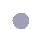 Планируются также совместные досуговые события родителями: концерты, выставки семейных коллекций,  «Встречи с интересными людьми».Общекультурными традициями жизни детского сада являются следующие формы:создавать условия для интересного и приятного общения со старшими и младшими детьми в детском саду;просмотр кукольных спектаклей силами старших дошкольников, педагогов, родителей, профессиональных исполнителей (в соответствии с возможностями организации); организуют праздники-сюрпризы;( сказочные герои)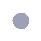 «Обще групповой ритуал утреннего приветствия»Воспитатель собирает детей вместе в круг и проводит утренний ритуал приветствия ( с опорой на игру), выражая радость от встречи с детьми и надежду провести вместе приятный и интересный день.«Круг хороших воспоминаний»Это мысленное возвращение к прошедшему дню с целью отметить, как положительно отличился каждый ребёнок. Во второй половине дня, например, перед прогулкой воспитатель предлагает всем детям сесть вокруг него, чтобы поговорить о хорошем. Затем педагог предлагает всем вспомнить, что приятного, весёлого, радостного произошло сегодня . После этого он коротко говорит что-нибудь хорошее о каждом ребёнке. Самым главным является то, что каждый ребёнок услышит про себя что-то положительное, и остальные дети тоже услышат, что у всех есть какие-то достоинства. Постепенно это создаёт в группе атмосферу взаимного уважения и чувство самоуважения у отдельных детей.                                                       «Для всех, для каждого»Мы не можем требовать, чтобы все дети одинаково хорошо относились друг к другу. Но воспитатель именно тот человек, который может показать детям пример равно доброжелательного отношения ко всем. Мы  создаем ситуации, в которых  сами распределяем поровну между всеми детьми группы какие-то привлекательные для них маленькие подарки: красивые фантики, ленточки, камешки или ракушки и т. п. Такие «сеансы» преследуют цель на доступном для данного возраста уровне создать атмосферу равных прав. Подобные «сеансы»  проводим не реже одного раза в неделю.День рожденияВоспитатель выбирает единый сценарий, который будет реализовываться при чествовании каждого именинника. Он может включать особые элементы костюма —именинника, праздничную салфетку на стол, Выбирает какую-нибудь традиционную хороводную игру, например «Каравай»; разучивает с детьми песенки для мальчика и для девочки.   3.5 Особенности организации предметно- пространственной средыОрганизация образовательного пространства и разнообразие оборудования, материалов и инвентаря обеспечивает:- игровую, познавательную и творческую активность всех воспитанников,экспериментирование с доступными детям материалами;- двигательную активность;- эмоциональное благополучие детей;- возможность самовыражения.При организации образовательного пространства учитываются требования:- насыщенности в соответствии с возрастными возможностями детей;- трансформируемости среды,- полифункциональности материалов,- вариативности,- доступности,- безопасности.Развивающая образовательная среда организована в соответствии с основными направлениями развития детей согласно требованиям к условиям реализации основной общеобразовательной программы дошкольного образования и нормам СанПиН 2.4.1.304913.Пространство группы организовано в виде хорошо разграниченных зон - «центров», оснащенных большим количеством развивающих материалов (книги, игрушки, материалы для творчества, развивающее оборудование и пр.). Все предметы доступны детям.Оснащение центров меняется в соответствии с тематическим планированием образовательного процесса.В качестве центров развития выступают:- речевой центр,- центр художественно- эстетического развития,- центр социально-коммуникативного развития,- центр познавательного развития,- физкультурный  центригровой центр с крупными мягкими конструкциями (блоки, домики, тоннели и пр.) для легкого изменения игрового пространства;Перечень материалов и оборудования для создания предметно- пространственной среды.Развивающая предметно - пространственная  среда центра социально- коммуникативного развития    Инструменты для мальчиков.Конструкторы разного размера.Строитель разного размера.Атрибуты к сюжетно-ролевым  играм: «Семья» »Парикмахерская»»      Больница», «Стирка», «Чаепитие»» Мы шоферы»Куклы разного размера с гендерными признаками, кукла-голышо,кукла в русском сарафанеКаталки, детские коляски.модуль «Кухня малая» (соразмерная ребенку) с плитой, посудой и аксессуарами.Мебель: стол и стулья, кроватка, качалка, шкаф для посуды, сундук для одежды.Уголок ряженья: косынки, юбки, сарафаны, шляпы.Утюг, пылесос, ведерки, тазики, прищепки.Домик игровойД/ игра «Помоги накормить куклу» - учить называть посуду, продукты питания. Д/ игра «Помощники» - учить определять предметы для разных профессий. Д/ игра «Покажи картинку» учить определять, что делают взрослые. Д/ игра «оденем куклу» - самообслуживание и помощь другим. Д/ игра «Инструмент для работы» - учить узнавать предметы для работы.Д/ упражнение «Поручение» - учить помогать взрослым, друзьям.Д/ упражнение «Где живет мусор?» - учить соблюдать порядок, чистоту. Д/ упражнение сложи пирамидку» - умение сооружать постройку. Д/ игра «Кубики» - собери картинку.Д/ игра «Катание кукол» - что можно делать с игрушками.Д/ игра накроем стол» - закрепить предметы, продукты, действия.Д/ упражнение «Занятие с куклой Ниной» - расширить знания о предметах, действиях. Д/ игра «Кукла заболела» - расширить знание о больнице.Д/ игра «отгадай и назови» назначение предметов и их качеств.Д/ игра «Сделай то – то» - дослушать до конца задание, осмыслить и выполнить. Д/ упражнение «День рождение зайчика» - учить правильно поздравлять, делать подарки своими руками.Д/ игра «Поручения» - учить различать и называть игрушки, закреплять название окружающих предметов, название вещей. Д/ игра «Я и мой друг» - учить заботиться о друге. Д/ игра «Заболела кукла» - учить сопереживать и заботиться о больных.Д/ игра «Кто что делает» - учить наблюдать за детьми, как они дружно играют.Д/ игра «Гости» - учить правильно, принимать гостей, пользоваться добрыми словами.Д/ игра «Мои вещи» - учить бережно, относиться к вещам и ухаживать за ними. Д/ игра « Помоги маме» - учить заботиться о родных людях, помогать.Развивающая предметно - пространственная  среда центра речевого развития    Игрушка со звуковыми эффектами и тактильными элементами на пластиковой основе.Звучащая игрушка со звуковыми эффектами.Пирамида-башня из 5–7 разноцветных элементов-стаканчиков, верхний из которых выполнен в виде головки животного.Крупный куб с различными игровыми средствами:  сортировщики, подвижные, съемные, озвученные или оснащенные световыми эффектами  элементы. Набор кубиков среднего и большего размера.Крупногабаритный пластмассовый конструктор из кирпичей  и половинок кирпичей с креплением элементов по принципу ЛЕГО бъемный кубик с вкладышами, с тематическими изображениямиНеваляшка (различных размеров).Фигурки людей и животныхМатрешка трехкукольная и пятикукольная.Набор объемных вкладышей по принципу матрешкиШнуровки простые.Мозаика с крупногабаритной основой, образцами изображений и крупными фишками.Доска с вкладышами.Картинки разрезные.Комплект настольно-печатных игр для раннего возраста.Комплект книг для  групп раннего возраста.16.Иллюстрации к сказкам.Д/ игра «Чудесная коробочка» расширить запас понимаемых слов.Д/ игра «Покажи картинку» - различать детали, закреплять правильное произношение.Д/ игра « Повтори потешку, стихотворение» - договаривать слова, фразы, запоминать.Д/ игра «Водичка» - опыт с предметами и закрепление заучивание потешек.Д/ игра « Повтори» - учить производить звуки животных.Д/ упражнение «Угадай, что звучит» - упражнение звукопроизношение.Д/ упражнение «Выставка игрушек» - формировать активный словарь, повторять за взрослым.Д/ игра «Отгадай, кто к нам пришел» - упражнение звукопроизношением.  Д/ игра « Отгадай и назови» - значение предметов, активизировать слова.Д/ игра «Узнай по голосу» Развивающая предметно - пространственная  среда центра познавательного развитияНаборы геометрических фигурШарики разного размера и  мячи.Набор для игр с песком.Емкости для воды, ёмкость для песка.Камешки, плавающие и тонущие предметы.Шарики воздушные, формочки.Палочки разной длины, трубочки.Наборы мозаики, Лего» (мелкий и крупный), деревянные и пластмассовые и кубикиПирамиды ,  набор домашних  и диких животных, муляжи овощей и фруктов.​ Д/ игра «Домашние животные» - учить различать, называть д. животных и их детенышей.​ Д/ игра «Кто к нам пришел» - учить узнавать диких животных.​ Д/ игра «Чудесный мешочек» учить различать овощи и фрукты.​ Д/ игра «Чей листочек» - учить называть деревья.​ Д/ игра «Огород» - учить узнавать и называть садовый инвентарь.​ Д/ игра «Кто что ест» - учить узнавать, чем питаются птицы животные, люди.​ Д/ упражнение «Времена года» - учить определять по картинке время года и приметы.​ Д/ упражнение «Что нужно цветам» - учить ухаживать за комнатными цветами.​ Д/ игра «Паровозик» - учить определять цвет.1. Д/ игра «Чудесный мешочек» - учить определять геометрические фигуры. Д/ игра « Гости» - учить определять много и один» Д/ игра «Помоги мишке» - определить высоко – низко, широко – узко​ Д/ игра «Собери пирамидку» - закрепление цвета и размера.Д/игра «Нанизывание больших и маленьких колец» - величина и счет.​ Д/ игра « Постройка башенки из кубиков» - размер, цвет.​ Пальчиковые игры. Игры с геометрическими фигурами – «Собери узор, любой предмет – елочку и т.д. Д/ игра «Лети шарик» - вверх, вниз, на, под.Развивающая предметно - пространственная  среда центра физического  развитияГимнастическая стенкаСкамейка - упражнять в ходьбе по ограниченной поверхности.КольцебросМат для прыжков.Ребристая и гладкая доска«Дорожки здоровья»Кегли.Флажки.Султанчики.Платочки.Мешочки  с пескомОбруч пластмассовый (малый)Коврики: массажный резиновый, со следочками.Маски  и атрибуты для подвижных игр: «Куры и кошка», «Лиса и цыплята», «Птички», «У медведя во бору», «Птички и автомобиль», «Птички в гнездышках»,«Зайчики в домиках», «В гости к зверюшкам», «Кот Васька», «Дождик», «Зайчики», «Курочка и цыплята»- Совершенствовать бег. Развивать умение подражать, быть внимательным и действовать по сигналу. Поощрять самостоятельные действия. Вызывать чувство радости от совместных действий.Развивающая предметно - пространственная  среда центра  художественно- эстетического  развития Ширма.Наборы масок.Настольный театр.Пальчиковый театр.Театр-рукавичкаДудки.Барабаны.ГармошкаМеталлофонБубны.Ложки деревянные.Шумовые.Погремушки.Маракасы.Краски, гуашь, мелки.Баночки для воды.Раскраски, цветная бумага и картон.Пластилин, глина, доски, салфетки.Кисти, карандаши, штампы, тычки.Пазлы по сказкамДидактические игры      Д/ игра «Цветные палочки» - цвета, расположение на листе.Д/ игра «Воздушные шарики» - цвета, формы.Д/ игра «Собери картинку» - цвета, формы, расположение.Мозаики,шнуровки, трафареты, раскраски, мелки – развитие мелкой моторикиД/ упражнения «Дорисуй, добавь, доклей», « подбери» - навык правильно держать кисточку, карандаш.Д/ упражнения «Что лишнее» - развитие внимания.Д/ игра «Какого цвета машина, кукла» - цвет, части деталей, тела. Д/ игра « Какой» - различать и называть цвета          Д/ упражнения «Рисование в воздухе» - развитие кисти рук.4.Краткая презентация Программы1.Категория детей, на которых ориентирована Программа Рабочая программа  второй группы раннего возраста МДОУ «ЦРР-детский сад №10 г. Валуйки Белгородской области (далее Программа) разработана с целью психолого- педагогической поддержки позитивной социализации и индивидуализации, развития личности детей  младшего  возраста. Программа предусмотрена для освоения детьми в возрасте от 2 до 3 лет  в группе общеразвивающей направленности.Программа направлена на- -создание условий развития ребенка, открывающих возможности для его позитивной социализации, его личностного развития, развития инициативы и творческих способностей на основе сотрудничества со взрослыми и сверстниками и в соответствующих возрасту видах деятельности.-создание развивающей образовательной среды, которая представляет собой систему условий социализации и индивидуализации детей.Программа обеспечивает развитие личности детей дошкольного возраста с 2 до 3   лет в различных видах общения и деятельности с учетом их возрастных и индивидуальных психологических и физических особенностей по основным направлениям развития:- физическому,- познавательному,-социально- коммуникативному,- речевому,- художественно- эстетическому. 2.Основные подходы к формированию программы.Данная Программа  разработана в соответствии со следующими нормативными документами:1. Федеральным  законом  от  29  декабря  2012г.  №273-ФЗ  «Об  образовании  в Российской Федерации» принят Государственной Думой 21 декабря 2012 года, одобрен Советом Федерации 26 декабря 2012 года.2.Приказ Министерства образования и науки Российской Федерации от  17  октября  2013  г.  №  1155  г.  Москва.  Зарегистрирован  в  Минюсте  РФ  14 ноября ., регистрационный № 30384.«  Об утверждении Федерального государственного  образовательного стандарта  дошкольного образования». 3. Коментарии Минобрнауки России к ФГОС ДО от 28.02.2014г №08-2494. Приказом Министерства образования и науки Российской Федерации от30.08.2013г №1014 об утверждении порядка организации и осуществления образовательной деятельности по основным образовательным программам.5. Приказом Министерства образования и науки Российской Федерации от 28.12.2010г №2106 « Об утверждении и введении в действие Федеральных требований к образовательным учреждениям в части охраны здоровья обучающихся, воспитанников».6.Постановлением  Главного  государственного  санитарного  врача  Российской Федерации  от  15  мая  2013  г.  №26  г.  Москва  «Об  утверждении  СанПиН 2.4.1.3049-13«Санитарно-эпидемиологическими  требованиями  к устройству,  содержанию  и организации  режима  работы  дошкольных  образовательных  организаций» - 7.Уставом ДОУ от   2015г8. Основной Образовательной программой ДОУ.Программа разработана в соответствии с основными принципами, заложенными в ФГОС ДО, программа направлена на поддержку разнообразия детства, сохранения его уникальности и самоценности, осуществление личностно-ориентированного, гуманистического характера взаимодействия детей и взрослых, уважение личности ребенка. Программа обеспечивает реализацию основных принципов дошкольного образования. Предназначение «Центра развития ребенка – детского сада № 10» определяется его местом в муниципальной системе образования. Дошкольное учреждение, обеспечивает право семьи на оказание ей помощи в воспитании и образовании детей дошкольного возраста с учетом реальных социально-экономических и национально- культурных условий города.Генеральной линией Федерального государственного образовательного стандарта дошкольного образования является развитие личности ребенка, которое происходит в процессе присвоения им общекультурных норм, заложенных в предметах, способах деятельности, отношениях, общении. Целостный педагогический процесс в МДОУ направлен на полноценное всестороннее развитие детей – физическое, социально-личностное, познавательно-речевое, художественно-эстетическое при освоении примерной основной общеобразовательной программы дошкольного образования .Принципы: 1) полноценное проживание ребенком всех этапов детства (младенческого, раннего и дошкольного возраста), обогащение (амплификация) детского развития;2) построение образовательной деятельности на основе индивидуальных особенностей каждого ребенка, при котором сам ребенок становится активным в выборе содержания своего образования, становится субъектом образования (далее - индивидуализация дошкольного образования);3) содействие и сотрудничество детей и взрослых, признание ребенка полноценным участником (субъектом) образовательных отношений;4) поддержка инициативы детей в различных видах деятельности;5) сотрудничество Организации с семьей; Программа разработана с учетом :6) приобщение детей к социокультурным нормам, традициям семьи, общества и государства;7) формирование познавательных интересов и познавательных действий ребенка в различных видах деятельности;8) возрастная адекватность дошкольного образования (соответствие условий, требований, методов возрасту и особенностям развития);9) учет этнокультурной ситуации развития детей.10) комплексно – тематический  построения образовательного процесса .Рабочая программа представлена в качестве модели образовательной деятельности педагога в образовательном учреждении второй  группы раннего возраста.Обеспечивает образовательную деятельность дошкольной образовательной организации в соответствии с требованиями  ФГОС ДО.  В рабочей программе прописаны цели и задачи, разделы и их содержание, перечень занятий по темам, указаны условия реализации программы и ожидаемые результаты, а так же другие необходимые сведения, позволяющие представить уровень освоения дошкольниками образовательного материала и его практическое применение.Выделены проблемы моделирования образовательного процесса, представлены инновационные подходы, пошаговые технологии перспективного планирования.Программа предусматривает организацию культурно -  досуговой деятельности детей, задачами которой являются:- организация культурного отдыха детей, их эмоциональной разрядки; -развитие детского творчества в различных видах деятельности и культурных практиках,- создание условий для творческого взаимодействия детей и взрослых;- обогащение личного опыта детей разнообразными впечатлениями, расширение их кругозора средствами интеграции содержания различных образовательных областей;- формирование у детей представлений об активных формах активного отдыха, воспитание потребности в их самостоятельной организации.Цикличность:Организация досуговых мероприятий предполагает еженедельное их проведение ( от 10 до 30  мин в зависимости от возраста во второй половине дня).Содержание досуговых мероприятий с детьми планируется педагогами ( воспитателями, музыкальными руководителями, инструктором по физической культуре, педагогом- психологом и другими специалистами) в зависимости от текущих программных задач, времени года, возрастных особенностей детей, интересов и потребностей дошкольников .  Для организации и проведения детских досугов привлекаются родители и другие члены семей воспитанников, бывшие выпускники детского сада, учащиеся музыкальных и спортивных школ, специалисты учреждений социума.3.Используемые  программы1. Федеральный государственный образовательный стандарт дошкольного образования: Письма и приказы Минобрнауки. -  М.: ТЦ Сфера, 2015. - 96 стр.2. Санитарно эпидемиологические правила и нормативы для ДОО – М.: ТЦ Сфера, 2015. – 96 стр. 3. Федеральный закон «Об образовании в Российской Федерации». – М.: Издательство «Омега-Л», 2015. – 141 стр.4. Авторская программа дошкольного образования «Детский сад по системе Монтессори» Е.А.Хилтунен.5. Елена Хилтунен. «Помоги мне сделать это самому». Упражнения в повседневной жизни. Москва – 2005 год – 110 стр.6. «Я ты, мы»,7. Елена Хилтунен. Считаю сам. Упражнения для маленьких детей по математике. Москва 2005 год – 87 стр.8. Елена Хилтунен Воспитание чувств. Упражнения для маленьких детей в сенсомоторике. Москва – 2005 год – 119 стр.10. Елена Хилтунен Космическое воспитание. МОСКВА – 2005 год – 67 стр.11. Елена Хилтунен Говорю, пишу, читаю. Упражнения для маленьких детей в развитии языка. Моска – 2005год – 140стр.12.Расторгуева Т.Н. «Тишина учит – тишине учимся»: методическое пособие. – Белгород, Издательство БелИРО, 2014. – 103 с. 13. И. Каплунова, И. Новоскольцева «Ладушки»14. И.А. Лыкова.  Изобразительная деятельность в детском саду: планирование, конспекты занятий, методические рекомендации.  Ранний возраст. 2008 год – 144 стр.15. Л.Н. Волошина, Т.В. Курилова  «Играйте на здоровье!»16. Елена Хилтунен . Толкование Детства Книга Дневников Монтессори-педагогов. Е А. Хилтунен – «Народная книга», 2013год – 348 стр.17. Мария Монтессори. Мой метод Руководство по воспитанию детей от 3 до 6 лет / Мария Монтессори; пер. с анг. А.В. Колесниковой, Е.А. Рязанцевой. – М.: 2013год – 414 стр.18. Авторская программа. Воспитание и обучение в российском Монтессори-детском саду и начальной школе. 95 стр.19. Е.Б. Танникова. Монтессори – группы в ДОУ. – М.: ТЦ Сфера, 2007год. – 80 стр.20. М. Монтессори. Научная педагогика 1 Дом ребенка. «Народная книга», 2014 год – 432стр. Перевод с итальянского С.Г. Займовского. Общая редакция Елены Хилтунен.21. Научная педагогика 2 Элементарное  образование. «Народная книга», 2014 год – 528стр. Перевод с французского Л.Б.Печатниковой. русская редакция Е.А. Хилтунен4.Характер взаимодействия педагогического коллектива с семьями воспитанниковОдним из важных условий реализации программы является совместное с родителями воспитание и развитие дошкольников, вовлечение родителей в образовательный процесс дошкольного учреждения. Основными задачами, стоящими перед коллективом в работе с родителями, являются:  изучение семьи;  привлечение родителей к активному участию в деятельности МДОУ;  изучение семейного опыта воспитания и обучения детей;  просвещение родителей в области педагогики и детской психологии;  работа по повышению правовой и педагогической культуры родителей (консультации по вопросам воспитания, обучения и оздоровления дошкольников проводят квалифицированные специалисты: педагог-психолог, старший воспитатель, учитель-логопед, воспитатели и музыкальный руководитель, медицинские работники).Основные принципы:  партнёрство родителей и педагогов в воспитании и обучении детей;  единое понимание педагогами и родителями целей и задач воспитания и обучения;  помощь, уважение и доверие к ребёнку со стороны педагогов и родителей;  постоянный анализ процесса взаимодействия семьи и МДОУ, его промежуточных и конечных результатов. Направления работы:  защита прав ребёнка в семье и детском саду;  воспитание, развитие и оздоровление детей;  детско-родительские отношения;  взаимоотношения детей со сверстниками и взрослыми;  коррекция нарушений в развитии детей;  подготовка детей старшего дошкольного возраста к обучению в школе. Формы работы: 1) Педагогический мониторинг:  анкетирование родителей,  беседы с родителями,  беседы с детьми о семье,  наблюдение за общением родителей и детей. 2) Педагогическая поддержка:  беседы с родителями,  экскурсии по детскому саду (для вновь поступивших детей),  проведение совместных детско-родительских мероприятий, конкурсов. 3) Педагогическое образование родителей: - консультации, - информация на сайте МДОУ,  - родительские собрания,- обучающие семинары для родителей, 	- решение проблемных педагогических ситуаций, - выпуск газет, информационных листов плакатов для родителей.  4) Совместная деятельность педагогов и родителей:  проведение совместных праздников и посиделок,  оформление совместных с детьми выставок,   Содержание досуговых мероприятий с детьми планируется педагогами ( воспитателями, музыкальными руководителями, инструктором по физической культуре, педагогом- психологом и другими специалистами) в зависимости от текущих программных задач, времени года, возрастных особенностей детей, интересов и потребностей дошкольников .  Для организации и проведения детских досугов привлекаются родители и другие члены семей воспитанников, бывшие выпускники детского сада, учащиеся музыкальных и спортивных школ, специалисты учреждений социума.Формы организации досуговых мероприятий:- Праздники и развлечения различной тематики,-Выставки детского творчества, совместного творчества детей, педагогов и родителей;- Спортивные и познавательные досуги, проводимые совместно с родителями – творческие площадки, мастерские.Программа отражает социальный запрос родителей.№п/пСодержаниестр.1Целевой раздел1.1Пояснительная записка31.2Цели, задачи и направления реализации рабочей программы3-51.3Особенности организации образовательного процесса51.4Принципы и подходы к формированию программы6-81.5Значимые характеристики, возрастные и индивидуальные особенности контингента воспитанников8-141.6Планируемые результаты освоения программы14-151.7Система оценки результатов освоения программы15-252Содержательный раздел2.1Образовательная деятельность в соответствии с направлениями развития ребенка по 5 образовательным областям25-302.1.1Образовательная область «Социально-коммуникативное развитие» 30-352.1.2Образовательная область «Познавательное развитие»35-442.1.3Образовательная область «Речевое развитие»44-452.1.4Образовательная область «Художественно-эстетическое развитие»45-472.1.5Образовательная область «Физическое развитие»47-492.2Вариативные формы, способы, методы и средства реализации  рабочей программы  с учетом возрастных и индивидуальных особенностей воспитанников         49-532.3Формы, способы, методы и средства реализации  рабочей программы54-712.4Содержание коррекционной работы для детей с ограниченными возможностями здоровья71-772.5Особенности образовательной деятельности разных видов и культурных практик77-802.6Способы и направления поддержки детской инициативы80-812.7Особенности взаимодействия педагогического коллектива с семьями воспитанников81-913Организационный раздел3.1Описание материально – технического обеспечения программы91-923.2Перечень учебно- методических средств92943.3Режим пребывания детей в ДОУ94-953.4Особенности традиционных событий, праздников, мероприятий группы95-973.5Особенности организации развивающей предметно-пространственной среды97-1024Краткая презентация Программы1Категория детей, на которых ориентирована Программа1022Основные подходы к формированию программы103-1043Используемые Примерные программы104-1054Характер взаимодействия педагогического коллектива с семьями воспитанников105-106Основные принципы Монтессори-системыКак реализоватьЧего достигаем, 
соблюдая ихСВОБОДА ВЫБОРАДать возможность ребенку самостоятельно выбирать деятельность.В результате ситуации выбораребенок начинаетприслушиваться к себе, лучше понимать себя, свои желания и чувства;учится делать выбор;самостоятельно определяет моменты смены деятельности, ее продолжительность;свобода выбора  формирует в ребенке инициативность;наряду с соблюдением правила «поработал - убери», ситуация собственного выбора формирует в ребенке ответственность. 
  НАЛИЧИЕ СПЕЦИАЛЬНОГО КОМПЛЕКТА ДИДАКТИ-ЧЕСКОГО МАТЕРИАЛА МОНТЕССОРИДидактическая среда должна быть представлена в полном объеме и обеспечивать удовлетворение потребностей детей выбранной возрастной категории. 
Материалы должны находиться в свободном доступе для детей, иметь четкую логику построения, соответствовать всем условиям комплектации Монтессори-среды.Всестороннее развитие ребенка;максимальная эффективность освоения задач, заложенных в материалах;взаимопроникающая логика построения Монтессори-среды, когда работа в одной дидактической зоне (к примеру, сенсорной) в максимальной степени способствует более эффективной работе в другой зоне (математики). КОНТРОЛЬ ОШИБОКВ Монтессори материалах заложен контроль ошибок, что позволяет ребенку самостоятельно увидеть ошибку и исправить её без помощи взрослого.формирование  самооценки;развитие поисковой активности ребенка, инициативности;самоконтроль;развитие аналитических функций  мыслительной деятельности, когда ребенок может обнаружить и исправить собственную ошибку;проявление сензитивности, когда ребенок занимается какой-либо деятельностью не за оценку взрослого, и не во избежание порицания за «ничегонеделание», а только потому, что интересно. НАЛИЧИЕ ОПРЕДЕЛЕННЫХ ПРАВИЛ РАБОТЫ В МОНТЕССОРИ-СРЕДЕ Соблюдение правил: 
- Убери за собой; 
- Работа на ковриках; 
- По группе передвигаемся тихо; 
-не мешай другому и т.д.приучение к порядку;умение организовать свое рабочее место;умение рационально использовать пространство;умение нести ответственность за собственный выбор;потребность в завершении действия (когда ребенку незаконченное дело доставляет дискомфорт);развитие социально-адаптивных навыков и уважения к правам других. НЕ ДЕЛАЙ ЗА РЕБЕНКА ТО,   ЧТО ОН МОЖЕТ СДЕЛАТЬ САМ Помоги мне это сделать самому! 
Всё, что ребенок может сделать самостоятельно – он делает сам! 
Помощь взрослого должна быть минимальной.уверенность в собственных силах;самостоятельность,решительность;более интенсивное овладение   и усвоение различных навыков;формирование адекватной самооценки;удовлетворение потребности во взрослении. ОТСУТСТВИЕ ОЦЕНОК ВЗРОСЛОГО Не давать постоянных оценок ребенка и его деятельности. 
Проявлять свое отношение через собственные чувства. 
Научить ребенка самого адекватно  оценивать собственную деятельность.независимость от чьей-либо оценки;формирование позитивного образа «Я»;уверенность в себе;умение объективно оценить себя, свои поступки и работу;ребенок работает с материалами  только потому, что ему по-настоящему это интересно, а не из-за страха наказания или желания получить позитивную оценку. ОТСУТСТВИЕ СОРЕВНОВАТЕЛЬНОГО МОТИВА Не сравнивать ребенка с другими. 
Одной из стимуляций к развитию выступает уровень и качество достигнутого относительно самого себя: «Я-вчера» и «Я-сегодня», а не «Я в сравнении с другим».формирование позитивной самооценки, благоприятного образа «Я»;самодостаточность;уверенность в себе.группаПолная семьяНепол-ная семьяВоспитываетВоспитываетМать - одиночкаОбразование родителейОбразование родителейгруппаПолная семьяНепол-ная семьяматьотецМать - одиночкаматьотецВторая группа раннего возраста21----Ср. – 3Ср. спец.-10Высшее -7Ср. – 5Ср. спец.-10Высшее -51 группа2 группа3 группа      17     человек     3    человек   1    человекаПоработать над чемС помощью чего(формы работы)Познавательное развитие Речевое развитие Социально- коммуникативное развитиеХудожественно- эстетическое развитие -Физическое развитие – Предметно- пространственная развивающая среда№Направление развитияЧетыре 3-х месячных периодов пребывания ребенка в детском саду от 2-х до 3-х летЧетыре 3-х месячных периодов пребывания ребенка в детском саду от 2-х до 3-х летЧетыре 3-х месячных периодов пребывания ребенка в детском саду от 2-х до 3-х летЧетыре 3-х месячных периодов пребывания ребенка в детском саду от 2-х до 3-х летСоциально-личностное развитие24-27 мес27-30 мес.30-33 мес33м- 3 г1Социализация 1Социализация 1Ребенок пробует утешить того, кто плачет, обнимая его и прижимаясь к нему2Ребенок остается на короткое время у знакомых взрослых без мамы3Ребенок «играет в догонялки» со сверстниками и радуется игре4Ребенок выражает желания в форме «Я»II. Самообслуживание и забота об окружающей обстановкеII. Самообслуживание и забота об окружающей обстановке1Ребенок выполняет простые поручения взрослого и копирует при этом такие виды деятельности, как уборка со стола 37 столовых приборов, при этом не обязательно, чтобы все было разложено по своим местам.2Ребенок кормит куклу, раздевает и укладывает на подушку, при этом заботливый характер этих действий очевиден.3Ребенок убирает на место несколько игрушек/материалов4Ребенок сам бросает мусор в мусорное ведро5Ребенок съедает часть содержимого тарелки ложкой, при этом может испачкаться6Ребенок без мыла трет руки под струей воды и имитирует мытье рук.7Ребенок вытирает руки полотенцем после мытья.8Ребенок сам снимает расстегнутую кофту, куртку или пальто.9Ребенок сам стягивает носки10Самостоятельно одевает шапку на голову11Ребенок сам надевает сапоги или туфли12Ребенок сам расстегивает пуговицы на куртке, которые он сам видитДвигательное развитиеДвигательное развитие24-27 мес27-30 мес.30-33 месс33м- 3 г1 Развитие крупной моторики1 Развитие крупной моторики1Из положения стоя, ребенок, не держась, бьет по мячу ногой.2Ребенок держится одной рукой за перила 38 и идет 3 ступеньки вниз по лестнице детским шагом.3Ребенок минимум 3 сек. стоит на одной ноге, держится одной рукой, не теряя при этом равновесия.4Ребенок один раз подпрыгивает двумя ногами одновременно, не падая и ни на что не опираясь5Ребенок катается на трехколесном велосипеде с педалями6Ребенок с удовольствием самостоятельно забирается на невысокую горку и скатывается с нее.7Ловит мяч, который катится к немуII. Развитие мелкой моторикиII. Развитие мелкой моторики1Откручивает и закручивает крышки флаконов.2Нанизывает крупные деревянные бусы с помощью деревянной иглы.3Ребенок надрезает полоску или перерезает ее, держа ножницы одной рукой.4Уверенно берет маленькие предметы большим и указательным пальцем5Открывает и закрывает замкиПознавательно-речевое развитиеПознавательно-речевое развитие24-27 мес.27-30 мес.30-33 месс33м- 3 г1Восприятие взаимосвязей1Восприятие взаимосвязей1Собирает пирамиду с разновеликими кольцами 2Безошибочно вкладывает меньший стакан в больший.3Строит башню из 5 и более кубиков от большего к меньшему4Ребенок безошибочно вставляет 3 из 4 -х вкладышей в рамки.5Правильно сортирует 3 из 4 -х предметов по цвету6Ребенок правильно складывает картинку из 4-х кубиков.II. Развитие речиII. Развитие речи1Ребенок выражает свои желания простыми словами («дай», «ам - ам»).2Ребенок говорит простыми фразами («Мама, дай», «Кошка ушла»3Ребенок называет 8 из 12 предметов на картинках4Ребенок добавляет последнее слово в конце строки знакомого стихотворения5Ребенок говорит, видя несколько предметов «два» или «много».6Знает и может показать части тела.7Указывает на холодный или теплый предмет8Ребенок понимает смысл и следует указаниям взрослого, типа «положи кубик НА/ПОД/РЯДОМ/ЗА коробку»9Отвечает на вопросы, типа «что ты делаешь расческой/ложкой/тряпк ой/кисточкой?»10Отвечает на вопросы, типа «что ты делаешь, 40 когда устал, голоден, грязный?»III. Восприятия прочитанного текстаIII. Восприятия прочитанного текста1С удовольствием слушает сказки.2Сам рассматривает картинки в книге и называет, кто/что на них нарисовано3Имитирует чтение книги.Художественно- эстетическое развитиеХудожественно- эстетическое развитие24-27 мес.27-30 мес30-33 месс.33м- 3 г.I. Музыкальное развитиеI. Музыкальное развитие1Радуется звукам музыки.2Совершает попытки двигаться в ритм музыки.3С удовольствием принимает участие в групповых музыкальных занятиях4Подражает простым движениям взрослых под музыку5Напевает простые мелодии.II. Развитие доизобразительной деятельностиII. Развитие доизобразительной деятельности1С удовольствием оставляет следы на бумаге с помощью пальчиковых красок и толстой кисти (помазок)2Катает из теста или мягкого пластилина шарики и колбаски.3Разрывает пальцами мелкие кусочки бумаги и приклеивает ее4Разглядывает природные материалы и 41 приклеивает их на картонОбразовательные области( ФГОС ДО)Содержательный модульСоциально- коммуникативное развитие-Социальзация-Безопасность- ТрудПознавательное развитие- ПознаниеРечевое развитие-Коммуникация- Чтение художественной литературыХудожественно- эстетическое развитие- Художественное творчество- МузыкаФизическое развитие- Физическая культура- ЗдоровьеНаправления развития Описание образовательныхобластей в соответствии с ФГОС ДО ( пункт2.6.)Содержание в контексте Программы« М.Монтессори» Социально- коммуникативное развитиеНаправлено на усвоение норм и ценностей, принятых в обществе, включая моральные и нравственные ценности; развитие общения и взаимодействия ребенка с взрослыми и сверстниками; становление самостоятельности, целенаправленности и саморегуляции собственных действий; развитие социального и эмоционального интеллекта, эмоциональной отзывчивости, сопереживания, формирование готовности к совместной деятельности со сверстниками, формирование уважительного отношения и чувства принадлежности к своей семье и к сообществу детей и взрослых в Организации; формирование позитивных установок к различным видам труда и творчества; формирование основ безопасного поведения в быту, социуме, природе.Направлено на приобщение детей к элементарным общепринятым нормам и правилам взаимоотношения со сверстниками и взрослыми (в том числе моральным); развитие инициативы и самостоятельности в разных видах деятельности, умения делать выбор и нести ответственность за него; развитие способности к волевым усилиям, самоконтролю и самодисциплине; развитие умения выстраивать взаимодействие со сверстниками и взрослыми, умения договариваться, разрешать конфликты, адекватно проявлять чувства и уважать чувства других; формирование первичных представлений о семье, об обществе, государстве (в том числе его символах, «малой» и «большой» Родине, ее природе) и принадлежности к нему; формирование первичных представлений о мире (планете Земля, многообразии стран и государств, населения, природы планеты и др.).  Познавательное развитиеПредполагает развитие интересов детей, любознательности и познавательной мотивации; формирование познавательных действий, становление сознания; развитие воображения и творческой активности; формирование первичных представлений о себе, других людях, объектах окружающего мира, о свойствах и отношениях объектов окружающего мира (форма, цвет, размер, материал, звучание, ритм, темп, количество, число, часть и целое, пространство и время, движение и покой, причина и следствие и др.),  малой родине и Отечестве, представлений о социальных ценностях нашего народа, об особенностях ее природы, многообразии стран и народов мира.Предполагает развитие интересов детей, любознательности и познавательной мотивации; формирование познавательных действий, становление сознания; развитие воображения и творческой активности; формирование первичных представлений о себе, других людях, объектах окружающего мира, о свойствах и отношениях объектов окружающего мира (форме, цвете, размере, материале, звучании, ритме, темпе, количестве, числе, части и целом, пространстве и времени, движении и покое, причинах и следствиях и др.), о малой родине и Отечестве, представлений о социокультурных ценностях нашего народа, об отечественных традициях и праздниках, о планете Земля как общем доме людей, об особенностях ее природы, многообразии стран и народов мира. Речевое развитиеВладение речью как средством общения и культуры; обогащение активного словаря; развитие связной, грамматически правильной диалогической и монологической речи; развитие речевого творчества; развитие звуковой и интонационной культуры речи, фонематического слуха; знакомство с книжной культурой, детской литературой, понимание на слух текстов различных жанров детской литературы; формирование звуковой аналитико-синтетической активности как предпосылки обучение грамоте.Обогащение активного словаря;              развития связной, грамматически правильной диалогической и монологической речи;  развития речевого творчества;  развития звуковой и интонационной культуры речи, фонематического слуха; знакомства с книжной культурой, детской литературой, понимание на слух текстов различных жанров детской литературы; формирования звуковой аналитико-синтетической активности как предпосылки обучения грамоте. Художественно- эстетическое развитиеРазвитие предпосылок ценностно-смыслового восприятия произведений искусства (словесного, музыкального, изобразительного), мира природы; становление эстетического отношения к окружающему миру; формирование элементарных представлений о видах искусства; восприятие музыки, художественной литературы, фольклора; стимулирование сопереживание персонажам художественных произведений; реализация самостоятельной творческой деятельности детей (изобразительной, конструктивно-модельной, музыкальной и др.)     Развитие предпосылок ценностно-смыслового восприятия и понимания произведений искусства (словесного, музыкального, изобразительного), мира природы; становление эстетического отношения к окружающему миру; формирование элементарных представлений о видах искусства; восприятие музыки, художественной литературы, фольклора; стимулирование сопереживания персонажам художественных произведений; реализацию самостоятельной творческой деятельности детей (изобразительной, конструктивно-модельной, музыкальной и др.).Физическое развитиеПриобретение опыта в следующих видах деятельности детей: двигательной, в то числе связанной с выполнением упражнений, направленных на развитие таких физических качеств, как координация и гибкость, способствующих правильному формированию опорно-двигательной системы организма, развитию равновесия, координации движения, крупной и мелкой моторики обеих рук, а также с правильным, не наносящим ущерба организму выполнением основных движений (ходьба, бег, основные прыжки, повороты в обе стороны). Формирование начальных представлений о некоторых видах спорта, овладение подвижными играми с правилами; становление целенаправленности и саморегуляции в двигательной сфере; становление ценностей здорового образа жизни, овладение его элементарными нормами и правилами (в питании, двигательном режиме, закаливании, при формировании полезных привычек и др.).Становление ценностей здорового образа жизни, гармоничное физическое развитие; развитие физических качеств: координации и гибкость; равновесия, координации движения, крупной и мелкой моторики обеих рук, освоение основных движений (ходьба, бег, мягкие прыжки, повороты в обе стороны), с правильным, не наносящем ущерба организму выполнением;Формирование начальных представлений о некоторых видах спорта, овладение подвижными играми с правилами; становление целенаправленности и саморегуляции в двигательной сфере; овладение его элементарными нормами и правилами (в питании, двигательном режиме, закаливании, при формировании полезных привычек и др.).Виды деятельностиСодержание работыЛепкаПедагог показывает детям разнообразие пластических материалов(глина, пластилин ,соленое тесто, влажный песок, бумажная масса для папье-маше),знакомит с их свойствами(пластичность, вязкость, величина, масса, объем, цельность массы),расширяет возможность воздействия на материал с помощью рук и различных приспособлений(формочки).Педагог создает ситуации ,в которых дети при его поддержке:- опытным путем и в сотворчестве с педагогом осваивают различные способы преобразования пластического материала(месят,разминают,сжимают,похлопывают,отрывают,отщипывают кусочки и снова соединяют вместе, сплющивают, делают углубления пальчиком, выдавливают силуэты с помощью формочек и др.);-учатся наблюдать ,узнавать и сравнивать формы предметов по аналогии с предметами –эталонами(как шарик,как мячик,как колбаса,как карандаш, как морковка, как пирамидка, и др.); сравнивать объекты ,похожие по форме и величине (яблоко и апельсин, мяч и арбуз, бублик и колечко от пирамидки);- создают простейшие формы и устанавливают сходство с предметами окружающего мира :цилиндры (столбики, «колбаски» ,валики) раскатывают прямыми движениями ладоней и узнают в них карандашики, конфетки ,палочки ,кустики ;шары (шарики) раскатывают круговыми движениями ладоней и называют их мячиками ,яблочками ,колобками, ягодками и пр.;- приобретают опыт изменения формы и превращения ее в другую : шар расплющивают ладошками в диск и получают печенье ,колесико, тарелочку; цилиндр (столбик) замыкают в тор (кольцо) и получают бублики ,баранки ,колечки и пирамидки.-создают фигурки ,состоящие из 2-х-3-х частей, для этого соединяют части и видят целое (грибок ,неваляшка ,птенчик, погремушка .самолет).РисованиеПедагог содействует развитию зрительного восприятия, формирует четкие представления о предметах и явлениях окружающего мира , создает условия для их активного познания ,обогащения художественного опыта , на основе которого дети:-дети замечают след на бумаге карандашом, фломастером,кистью с краской ; постепенно- на основе устойчивых ассоциаций- начинают понимать что это образ (изображение) реального предмета;-учатся держать карандаш, фломастер ,мелок и оставлять свои «следы» на листе бумаги или другой поверхности (доска, асфальт); осваивают способы создания линий (прямых, кривых ,волнистых) и форм (замыкают линии);- понимают назначение красок и кисти как взаимосвязанных предметов; знают их особенности и учатся пользоваться ими: правильно держать кисть, смачивать ворс водой, набирать краску ,вести по ворсу и проводить линии ,промывать, просушивать, ставить в стаканчик или на подставку; не оставлять кисть в воде; не пачкать краски;-воспринимают лист бумаги как пространство, видят его границы и могут действовать в заданных приделах- не выходя за край листа и контур в процессе раскрашивания;- начинают передавать свои представления и впечатления об окружающем мире и своем эмоциональном состоянии доступными средствами- графическими (линия, ритм, форма) и живописными (цвет, пятно); при этом сопровождают движения карандаша или кисти игровыми действиями, ритмичными попевками и словами (например: «Дождик чаще –кап-кап-кап!» , «Бегут ножки по дорожке – топ-топ-топ!»);-в самостоятельной художественной деятельности проявляют заметный интерес к рассматриванию иллюстраций ,рисованию в сотворчестве и раскрашиванию.АппликацияПедагог знакомит детей с бумагой как с художественным материалом, создает условия для эксперементального освоения ее свойств (легкая, тонкая, красивая, яркая, «послушная»,бывает мягкая и жесткая, белая и цветная),способов изменения в результате различных действий (сминается, складывается ,разрывается, разрезается, приклеивается) и на этой основе дети:-создают выразительные образы (пушистые тучки, цыплята на лугу ,жучки на траве, кудрявая овечка) из комков мятой и сжатой , кусочков и полосок рваной бумаги;-раскладывают и приклеивают готовые формы (наклейки ,фантики ,силуэты из цветной и фактурной бумаги),создавая при этом выразительные образы, коллективные коллажи и простые сюжетные композиции.Направления деятельности в области социально- коммуникативного развитияВозможные формы и виды деятельности педагога и детей, самостоятельной деятельности детей, условий для развития социальных качеств личностиУсвоение норм и ценностей, принятых в обществе, включая моральные и нравственные ценностиПередача существующих культурных норм и ценностей взрослыми, которые формируют и поддерживают социокультурную среду группы и являются примером. Организация образовательных событий и традиционных праздников, в ходе подготовки и проведения которых, транслируется отношение к принятым в нашем обществе нормам и ценностям: Проигрывание с детьми (на «уроках социальной жизни») жизненных ситуаций, за которыми стоят нормы уважения друг друга, поддержки, оказания помощи и т.п. Чтение и обсуждение стихов, рассказов, сказок, несущих насыщенность нравственными ситуациямиРазвитие общения и взаимодействия ребенка со взрослыми и сверстниками, формирование готовности к совместной деятельности со сверстникамиСоздание условий для свободного общения и взаимодействия детей друг с другом и со взрослыми: -подготовленная среда, предполагающая деятельность ребенка самостоятельно и совместно с другими детьми, реализацию совместных проектов, игр, театральной, художественной, исследовательской деятельности; -поддержка педагогом усилий детей на выстраивание позитивных отношений, на разрешение конфликтов; Демонстрация педагогов способов разрешения конфликтов на основе проявления чувств. Проведение коммуникативных игр, направленных на принятие другого, умение взаимодействоватьСтановление самостоятельности, целенаправленности и саморегуляции собственных действийПодготовленная среда, предоставляющая возможность детям самостоятельно действовать, играть, исследовать, творить. Поддержка проявлений самостоятельности в любой деятельности и в решении проблемных ситуаций. Наличие правил группы, выполнение которых способствует развитию саморегуляции и самодисциплины. Особенности построения подготовленной среды, в которой каждый материал, игра, предмет творческой, продуктивной или исследовательской деятельности находится в одном экземпляре, что способствует формированию у детей умений ждать, терпеть, регулировать свои порывы. Коммуникативные игры и игры с правилами. «Урок тишины»Развитие социального и эмоционального интеллекта, эмоциональной отзывчивости, сопереживанияСоздание педагогом позитивной атмосферы в группе, насыщенной эмоциональными проявлениями радости, веселости. Демонстрация педагогом форм эмоциональной отзывчивости, проявления сопереживания, эмпатии, невербальных и вербальных форм поддержки. Использование различных жизненных ситуаций для развития эмоциональной отзывчивости и сопереживания у детей: -помощь более слабым детям, любым нуждающимся в помощи людям; -поддержка расстроенным и огорченным детям и взрослым; -посещение уголка животных, кормление их, сбор средств (совместно с родителями) для помощи животным; -изготовление подарков и писем заболевшим ребятам и взрослым; -проговаривание взрослым вместе с ребенком чувств и называние их; -предоставление возможности ребенку поделиться своими переживаниями и обсуждение их с ним; -привлечение родителей к благотворительным акциям. Организация взрослым дидактических кругов с группой (подгруппой) детей на различение эмоций; Чтение и обсуждение стихов, рассказов, сказок, несущих эмоциональную насыщенность, сопереживание, помощь и понимание нужд других. Сочинение и театрализация историй и сказок.Формирование уважительного отношения и чувства принадлежности к своей семье и к сообществу детей и взрослых в ОрганизацииПодчеркивание педагогами важности принадлежности ребенка к семье, уважения всех членов семьи, ценности семейного уклада Создание ребенком совместно с членами семьи альбома о семье, ленты истории семьи, семейного дерева, герба семьи. Рассказ ребенка на кругу о своей семье, традициях и обычаях, интересных поездах, интересных необычных предметах, хранимых в семье. Поддержка педагогом написания детьми писем членам своей семьи; создания портретов членов семьи, подготовки подарков и открыток своим родным. Участие членов семьи в образовательных, досуговых событиях, проектах группы, совместных походах, экскурсиях. Подчеркивание педагогами важности принадлежности ребенка к сообществу детей группы, уважения всех членов группы, ценности уклада жизни группы. Сюжетно-ролевые и театрализованные игры.Формирование позитивных установок к различным видам труда и творчестваСоздание условий для реализации самостоятельности в трудовой и творческой деятельности: -подготовленная среда, предоставляющая возможность каждому ребенку многократно практиковаться в самообслуживании и упражнениях по уходу за окружающей средой; -подготовленная среда, предоставляющая возможность каждому ребенку многократно практиковаться в разнообразной творческой деятельности; -презентация педагогом способов решить проблемы самообслуживания, способов быть активным в подготовленной среде, в том числе ухаживать за ней, украшать ее, поддерживать в ней порядок; -презентация педагогом способов разнообразной творческой деятельности, соответствующей возрасту ребенка; Создание атмосферы радости и удовлетворения от исполнения ребенком любых трудовых и творческих усилий – в самообслуживании, в уходе за окружающим, в решении возникающих проблем. Демонстрация педагогом уважительного отношения к труду и творчеству детей и взрослых. Поддержка попыток ребенка самостоятельно решить трудовые и творческие задачи.Формирование основ безопасного поведения в быту, социуме, природеСоздание условий безопасного поведения в группе, трансляция принципов безопасности поведения на улице, в природе посредством правил группы и Организации, целенаправленных экскурсий, походов. Демонстрация педагогом безопасных форм взаимодействия с окружающим. Проигрывание и обсуждение с детьми возможных ситуаций, которые требуют внимания и осторожности. Чтение и обсуждение рассказов, стихов, направленных на формирование основ безопасного поведения в жизни.Совместная образовательная деятельность педагогов и детейСовместная образовательная деятельность педагогов и детейсамостоятельная деятельность детейобразовательная деятельность в семьенепосредственно образовательная деятельностьобразовательная деятельность в режимных моментахсамостоятельная деятельность детейобразовательная деятельность в семьеСовместная индивидуальная деятельность в подготовленной среде (презентация, обсуждение, беседа)Совместная подгрупповая деятельность. Дидактические игры, экспериментирование и исследованияПродуктивная деятельность.Общие занятия (круги)ПоддержкаЛичный примерНаблюденияЧтение художественной литературыБеседыПроблемные ситуацииПоисково-творческие задания УпражненияРассматривание иллюстрацийТренингиИндивидуальная работаПоказ, презентацияОбъяснениеЛичный примерПоддержкаНаблюдениеУпражненияТренингиИгры – подвижные, дидактические, творческиеРассматривание иллюстрацийТрудовая деятельностьТеатрализованные постановки Праздники и развлеченияВзаимодействие и игры со сверстниками: исследование, сюжетно-ролевые, дидактические, театрализованные, подвижные, спонтанные игры.Самообслуживание Совместное со сверстниками рассматривание иллюстраций, картин, фотографий.Совместная со сверстниками продуктивная деятельность (рисование,лепка,конструирование)ЭкспериментированиеНаблюдение.Взаимодействие в быту, общение Личный примерСовместная творческая  деятельностьЭкскурсии, НаблюденияЧтениеБеседаОбъяснениеМатериалыЗадачиСодержаниеВозрастСамостоятельная и совместная работа УпражненияСловарьЦилиндры вкладыши Блок «В»1.Визуальное различение размеров 2.Нахождение одинаковых и противоположных по признакам пар 3.Овладение методом сравнения при выстраивании сериационных рядов 4.Созданиесенсорной базы для последующего ознакомления ребенка с понятиями размеров 5.Развитие глазомера 6.Развитие моторики, подготовка пальцев к письму 7.Расширение словарного запаса понятий размеров и сравнительных степеней                 8. Подготовка к изучению математики.знакомство и закрепление понятий: толстый – тонкий От 2 –2,5г. От 2,5- 3л.1) построение сериационного ряда от толстого к тонкому, от тонкого к толстому, от середины до конца ряда 2) работа с завязанными глазами 3) игры на расстоянии  самый толстый – самый тонкий; толстый – толще – самый толстый; тонкий – тоньше – самый тонкий; толще, чем – тоньше, чем Блок «А»1.Визуальное различение размеров 2.Нахождение одинаковых и противоположных по признакам пар 3.Овладение методом сравнения при выстраивании сериационных рядов 4.Созданиесенсорной базы для последующего ознакомления ребенка с понятиями размеров 5.Развитие глазомера 6.Развитие моторики, подготовка пальцев к письму 7.Расширение словарного запаса понятий размеров и сравнительных степеней                 8. Подготовка к изучению математики.знакомство и закрепление понятий: высокий – низкийОт 2 – 2,5г. От 2.5- 3л. 3-3.5г.1) построение сериационного ряда от низкого к высокому от высокого к низкому от середины до конца ряда 2) работа с завязанными глазами 3)игры на расстоянии 4)смешивание 2 блоковсамый высокий, самый низкий, выше – ниже; выше, чем ниже, чемБлок «С»1.Визуальное различение размеров 2.Нахождение одинаковых и противоположных по признакам пар 3.Овладение методом сравнения при выстраивании сериационных рядов 4.Созданиесенсорной базы для последующего ознакомления ребенка с понятиями размеров 5.Развитие глазомера 6.Развитие моторики, подготовка пальцев к письму 7.Расширение словарного запаса понятий размеров и сравнительных степеней                 8. Подготовка к изучению математики.знакомство и закрепление понятий: большой - маленькийОт 2 – 2,5г. От 2.5-3.5г. От 3г.1)построение сериационного ряда от большого к маленькому от маленького к большому от середины до конца ряда 2) работа с завязанными глазами 3) смешивание 3 блоков 4) игры на расстояниибольшой, маленький, самый большой, самый маленький, маленький – меньше – больше больше, чем меньше, чемБлок «С»1.Визуальное различение размеров 2.Нахождение одинаковых и противоположных по признакам пар 3.Овладение методом сравнения при выстраивании сериационных рядов 4.Созданиесенсорной базы для последующего ознакомления ребенка с понятиями размеров 5.Развитие глазомера 6.Развитие моторики, подготовка пальцев к письму 7.Расширение словарного запаса понятий размеров и сравнительных степеней                 8. Подготовка к изучению математики.От 2 – 2,5г. От 2.5-3.5г. От 3г.1)построение сериационного ряда от большого к маленькому от маленького к большому от середины до конца ряда 2) работа с завязанными глазами 3) смешивание 3 блоков 4) игры на расстояниибольшой, маленький, самый большой, самый маленький, маленький – меньше – больше больше, чем меньше, чемБлок «Д»1.Визуальное различение размеров 2.Нахождение одинаковых и противоположных по признакам пар 3.Овладение методом сравнения при выстраивании сериационных рядов 4.Созданиесенсорной базы для последующего ознакомления ребенка с понятиями размеров 5.Развитие глазомера 6.Развитие моторики, подготовка пальцев к письму 7.Расширение словарного запаса понятий размеров и сравнительных степеней                 8. Подготовка к изучению математики.знакомство и закрепление понятий: низкий и толстый высокий и тонкийОт 2 – 2,5г. От 2.5- 3.5г. 3г1) построение сериационных рядов 2) работа с завязанными глазами 3) смешивание 4 блоковсамый низкий и самый толстый, самый высокий и самый тонкий выше и тоньше ниже и толще ниже и толще, чем выше и тоньше, чемРозовая башня1. Построение башни соответственно уменьшению размеров, кубов 2.Визуальное различение размеров 3.Нахождение одинаковых и противоположных по признакам пар 4.Овладение методом сравнения 5.Создание сенсорной базы для последующего ознакомления ребенка с понятиями «большой - маленький» 5.Развитие глазомера 6.Расширение словарного запаса –понятий размеров и сравнительных степеней 7. Подготовка к изучению математики.Построение башни соответственно уменьшению размеров кубов2,5 – 3г3г.1) построение с другим взаимным расположением кубов 2) построение «лестницы» 3) построение кубов «наискосок», в виде круга, спирали. 4) игры на расстоянии 5) соотнесение кубов с проекциями 6)групповые игры 7) комбинации с красными штангами, коричневой лестницей, цилиндрами - вкладышамибольшой маленький самый большой самый маленький больше -меньше больше, чем меньше, чемКоричневая лестница1. Построение лестницы соответственно уменьшению толщины призм 2.Визуальное различение размеров 3.Нахождение одинаковых и противоположных по признакам пар 4.Овладение методом сравнения 5.Создание сенсорной базы для последующего ознакомления ребенка с понятиями «толстый - тонкий» 5.Развитие глазомера 6.Расширение словарного запаса –понятий размеров и сравнительных степеней 7. Подготовка к изучению математикиПостроение лестницы в соответствии с изменением толщины призм2,5 – 3 г. 3г1)построить «стенку», кладя призмы друг на друга, на боковую грань 2) высокая башня 3) «забор» 4) «елка» 5) лестница от самого тонкого бруска; со среднего по толщине. 6) игры на расстоянии 7) групповые игры 8) комбинации с розовой башней, цилиндрами – вкладышами красными штангамитолстый тонкий самый толстый самый тонкий тоньше- толще толще, чем тоньше, чемМатериалыЗадачиСодержаниеВозрастУпражненияСловарьЦветные таблички Ящик № 11.Знакомство с основными монохроматическими цветами; 2.Подбор пар одинаковых по цветуНахождение пар табличек одинакового цвета2,5-3г1) повторение работы, показанной на презентации – подбор пар одинаковых по цвету 2) игры на расстоянии (ребенок приносит табличку названного цвета) 3)нахождение в окружающей среде предметов основных цветов 4) рисование красками основных цветов 5)смешивание основных цветовкрасный желтый синийСодержаниеМатериалыПервичные представления о себе, других людях Я и моя семья Формировать представление о семье, ее составе Я и мой детский садЛента «От рождения до старости» Карточки с классификацией «Семья» Таблица родственных названий Лента истории семьи, альбомы с фотографиями семьи.  Фотографии детей группы, взрослых, работающих с детьми. План помещения группыПервичные представления о ботанике. Дать детям возможность познакомиться с богатым миром растений, их простейшей классификацией; строением растений, и их частей (лист, цветок, корень и т.п.). Дать представление о развитии растений, способах их размножения.. О растениях, которые человек использует в пищу, для изготовления необходимых предметов, одежды и т.п. Предоставить возможность самостоятельно ухаживать за растениями, изучать отличие одного растения от другого, самостоятельно и с помощью сажать растения и наблюдать за их ростомКарточки с классификацией по теме «Растения» (комнатные, цветы, деревья, кустарник, овощи, фрукты, ягоды, травы, лекарственные растения, первоцветы) Материалы и карточки, посвященные строению дерева, листа, цветка, зерна. Материалы «Развитие растения» (от семечка до плода), «Строение дерева» Энциклопедии. Гербарии Коллекции семян и плодов. Материал «Дерево-лист-плод» Лента « От семени до плода» Деревянные пазлы «Строение листа», «Строение цветка», «Строение дерева». Муляжи овощей, фруктов, ягод, грибов. Карточки с классификацией: овощи, фрукты, ягоды, грибы, деревья, цветы Книжечки и мини-энциклопедии о разнообразии растений, их использовании человеком. Набор необходимого для посадки и ухода за комнатными растениями, посадки рассады, уходу за ней.Первичные представления о зоологии и анатомии Знакомить детей с разнообразием животного мира, простейшими классификациями: по классам (насекомые, рыбы, земноводные, пресмыкающиеся, птицы, млекопитающие) по местам обитания, по отношению к человеку (домашние, дикие), по способам зимовки и т.п. Предоставить возможность исследовать особенности строения представителей разных классов. Расширять представления детей о циклах развития представителей разных классов животных. Организовывать наблюдения за животными и птицами, учить ухаживать за ними. Знакомить со строением тела человека, основами валеологии, здоровьесбережения.Фигурки разных животных (домашних и диких; обитателей разных регионов мира; обитателей морей, гор, пустыни и т.п.) Карточки для чтения с классификацией «Домашние животные», «Дикие животные», «Животные Севера», «Животные жарких стран» и т.п. Энциклопедия «Домашние животные», «Дикие животные» Карточки и пазлы «Строение животных» (бабочка, кузнечик, рыба, лошадь, лягушка, черепаха и т.п.) Карточки жизненных циклов млекопитающих, насекомых, земноводных, пресмыкающихся, птиц. Материал «Животные мира» (карта материков и набор характерных для каждого материка животных) Карточки с классификацией «Внешнее строение человека» «Лицо», «Внутреннее строение человека» Материал «Строение человека»Первичные представления о свойствах и отношениях объектов неживой природы Вода Знакомство со свойствами воды. Вода в природе. Реки, озера, моря, океаны и т. п. Заливы, проливы, острова… Осадки. Жизнь водоемов: обитатели рек, озер, морей и океанов. Вода на службе человека: вода в быту; вода помогает человеку передвигаться, добывать электроэнергию, производить полезные материалы. Вода – стихия. Наводнения, шторм, весенний разлив рек Огонь Свойства огня. Огонь-друг, огонь- враг. Правила обращения с огнем. Работа пожарных. Свойства воздуха. Исследования «Почему птицы летают?», «Как летает самолет?» Знакомство с историей освоения воздушного пространства Опыты для самостоятельной работы в лаборатории. Карточки для чтения с классификацией «Вода в природе» Карточки с классификацией «Осадки», «Облака» Карточки с классификацией «Обитатели морей и океанов», «Обитатели рек и озер». Энциклопедии «Обитатели морей и океанов», «Обитатели рек и озер» Карточки с классификацией «Водный транспорт». Лента истории развития водного транспорта Карточки с классификацией «Огонь на службе человека» Опыты для совместной работы в лаборатории. Опыты для совместной и самостоятельной работы в лаборатории Карточки с классификацией «Воздушный транспорт», «Птицы» Лента истории развития воздушного транспорта. Энциклопедии «Воздушный транспорт», «Птицы»Человек и культура Первичные представления о расах и народах мира. Знакомство с разнообразием рас, народов, народностей, их культурными особенностямиФотографии людей разных рас, народов, в разных одеяниях, рядом с жилищами. Коллекции культурных предметов разных народов, разных стран мира.Человек и культура Первичные представления о материальных потребностях человека Потребности человека в жилье, транспорте, предметах быта, электроприборах, средствах связи, мебели, одежде и обуви и проч. Создание условия для изучения истории предметов быта, классификации по разным признакам, объединения по обобщающим понятиям; исследования причин появления того или иного предмета быта и перспектив развитияКарточки с изображением разных видов жилищ. Макеты жилищ. Фигурки разного вида транспорта Карточки для чтения с классификацией «Транспорт» Материал на классификацию транспорта по видам. Лента развития транспорта Фигурки разного вида мебели, электроприборов. Карточки с классификацией «Мебель», «Электроприборы» Образцы изготовления мебели из бросового материала. Фигурки разного вида посуды, инструментов Карточки с классификацией «Посуда», «Инструменты»  Дидактический материал – история развития некоторых бытовых инструментов, посуды. Образцы изготовления посуды из соленого теста, бросового материала Фигурки разного вида одежды, обуви. Карточки с классификацией «Одежда», «Обувь» Дидактический материал – история развития одежды, обуви. Виды тканей.Образцы одежды для украшения, раскрашивания. Разрезные картинки, раскраски. Образцы тканей и материалов с подписямиЧеловек и культура Первичные представления о социальных потребностях человека Основы представлений о социальных потребностях человека: потребности в чтении, различных видах искусства, творчества, коммуникации, спорте, религииФотографии и карточки разных направлений социальных потребностей человека: изобразительного искусства и архитектуры, театра, балета, спортаПервичные представления о времени Знакомство с исчислением времени, формирование ориентирования в ходе событий от прошлого к будущему, подготовка к изучению исторических событий и к понимаю прошлого, как части культурной жизни общества и основы развития общества в настоящем и будущем.Календарь, настенный «Годовой круг». Серия лент и карточек к ним «Части суток», Часы. Модель часов с двигающимися стрелками. Совместная образовательная деятельность педагогов и детейСовместная образовательная деятельность педагогов и детейсамостоятельная деятельность детейобразовательная деятельность в семьенепосредственно образовательная деятельностьобразовательная деятельность в режимных моментахсамостоятельная деятельность детейобразовательная деятельность в семьеЗанятие Дидактические игрыНаблюдениеРассматриваниеЧтениеОбыгрывание незавершённого рисунка Коллективная работа Создание условий для выбораОпытно-экспериментальная деятельностьБеседаТворческие заданияНаблюдениеРассматриваниеБеседа Проблемные ситуации ОбсуждениеЗанимательные показыИндивидуальная работа Тематические праздники и развлеченияСюжетно-ролевые игрыНаблюдениеРассматриваниеСбор материала для оформленияЭкспериментирование с материаламиРассматривание предметов искусстваБеседаРассматриваниеНаблюдение РассказыЭкскурсииЧтениеСовместная образовательная деятельность педагогов и детейСовместная образовательная деятельность педагогов и детейСамостоятельная деятельность детейОбразовательная деятельность в семьенепосредственно образовательная деятельностьобразовательная деятельность в режимных моментахСамостоятельная деятельность детейОбразовательная деятельность в семьеФизкультурные занятия:- сюжетно-игровые,- тематические,-классические,-тренирующие,- на улице,Общеразвивающие упражнения:-с предметами,- без предметов,-сюжетные,-имитационные.Игры с элементами спорта.Спортивные упражненияИндивидуальная работа с детьми.Игровые упражнения.Игровые ситуации.Утренняя гимнастика:-классическая,-игровая,-полоса препятствий,-музыкально-ритмическая,- имитационные движения.Физкультминутки.Динамические паузы.Подвижные игры.Проблемные ситуации.Спортивные  праздники и развлечения.Гимнастика после дневного сна:-оздоровительная,-коррекционная,-полоса препятствий.Упражнения:- корригирующие -классические.Подвижные игры.Игровые упражнения.Имитационные движения.БеседаСовместные игры.Посещение спортивных праздниковОбразовательныеобластиГруппы воспитательных задачСквозные механизмы развитияребенкаПриоритетные виды детской деятельностиФормы организации детскихвидовдеятельностиТехнологии и методикиФизическое развитиеОхрана и укрепление здоровья, закаливание, развитие движений; Формирование нравственно физических навыков, потребности в физическом совершенстве; воспитание культурно-физических качеств; формирование представлений о своем организме, здоровье, режиме, об активности и отдыхе; формирование навыков выполнения основных движений Общение,Познавательно-исследовательская деятельность Двигательная Утренняя гимнастика, подвижные игры с правилами ( в том числе народные) игровые упражнения, двигательные паузы, спортивные пробежки, соревнования и праздники, эстафеты, физкультурные минутки.1.Авторская программа Елена Хилтунен «Воспитание и обучение в российском  Монтессори - детском саду и начальной школе»Социально - коммуникативное развитиеФормирование механизма нравственного воспитания: представлений, нравственных чувств, нравственных привычек и норм, практики поведения; воспитание нравственных качеств, востребованных в современном обществе. Помощь ребенку в овладении трудовой деятельностью; развитие личности ребенка в труде.Самостоятельная деятельность в специально подготовленной культурно- развивающей среде,Общение,Познавательно-исследовательская деятельностьТрудовая Игровые ситуации, игры с правилами дидактические (с предметами и игрушками, настольно-печатные, словесные), подвижные, творческие. Беседы, речевые ситуации, составление рассказов и сказок, творческие пересказы, разгадывание загадок, ситуативные разговоры. Индивидуальные и подгрупповые поручения, дежурства, труд, Упражнения практической жизни, уроки тишины.1.Авторская программа Елена Хилтунен «Воспитание и обучение в российском  Монтессори- детском саду и начальной школе».2. Елена Хилтунен «Помоги мне стать самостоятельным»Познавательное развитие Сенсорное воспитание, развитие мыслительной деятельности; воспитание любознательности, познавательных интересов;Формирование элементарных знаний о предметах и явлениях окружающей жизни как условие умственно роста.Общение,Познавательно-исследовательская деятельностьКонструктивная Наблюдения, экскурсии, целевые прогулки, решение проблемных ситуаций, опыты, экспериментирование, дидактические, конструктивные игры.1.Авторская программа Елена Хилтунен «Воспитание и обучение в российском  Монтессори- детском саду и начальной школе»2.Елена Хилтунен: «Воспитание чувств», «Космическое воспитание».Художественно - эстетическое развитиеФормирование эстетического отношения к окружающему; формирование художественных умений в области разных искусствИгра,Общение,Познавательно-исследовательская деятельностьИзобразительная, музыкальная  Мастерские детского творчества, выставки изобразительного искусства, рассказы и беседы об искусстве. Слушание и исполнение музыкальных произведений, музыкально-ритмические движения, музыкальные игры и импровизации, инсценировки, 1.Авторская программа Елена Хилтунен «Воспитание и обучение в российском  Монтессори- детском саду и начальной школе»2.Программа «Цветные ладошки» И. А. Лыкова Речевое развитиеФормирование целостной картины мира, развитие мыслительной деятельности, воспитание любознательности, приобщение к словесному искусствуИгра,Общение,Познавательно-исследовательская деятельностьВосприятие художественной литературы, фольклора.НОД по речевому развитию; рассказы, беседы, пересказы, загадывание загадок, словесные и настольно-печатные игры с правилами, ситуативные разговоры. Рассказывание, чтение, обсуждение, разучивание, инсценирование произведений, театрализованные игры, различные виды театра1.Авторская программа Елена Хилтунен «Воспитание и обучение в российском  Монтессори - детском саду и начальной школе»2. Елена Хилтунен «Говорю, пишу, читаю»СодержаниеНаименование возрастной группыВторая группа раннего возрастаОбъём образовательной нагрузки в неделю (кол/мин)11/165 Объём образовательной нагрузки в  год (кол)363 Сроки проведения мониторинга достижений детьми планируемых результатов освоения основной общеобразовательной программы дошкольного образования  с 02.09.2017 г. по 15.09.2018 г.с 15.05.2017 г. по 25.05.2018 г.Периодичность проведения родительскихсобраний1 собрание – август-сентябрь2 собрание – ноябрь-декабрь3 собрание – апрель - майПраздничные(выходные) дни2017 год – год экологии – «Особо охраняемые участки природы.»1 сентября- День знаний10 сентября – День безопасности1 октября – День пожилых людейСо 2 по 31 октября – «Международный месячник школьной библиотеки»5 октября – День учителя27 ноября – День матери в России12 декабря – День конституции( русские народные сказки: «Колобок»- право на жизнь, «Теремок – право на жилье, «Кто сказал «Мяу»?»- право на имя)1- 10 января - Новогодние каникулы;7 января -Рождество Христово;8 февраля- День Российской науки (эксперементирование)21 февраля- Международный день родного языка23 февраля- День защитника отечества8 марта- Женский деньС 26 марта- 31 марта – Неделя детской книги ( С.Маршак ,С.Михалков ,А.Борто)12 апреля – День космонавтики30 апреля – Пожарная охрана9 мая- День победы1 июня- День защиты детей6 июня- Пушкинский день в России(отрывки из произведений А.С.Пушкина)Виды детской деятельностиФормы работыПланированиеСамостоятельная деятельность детейСамостоятельная деятельность детейежедневноСовместная деятельность детей и взрослогоСовместная деятельность детей и взрослогоежедневноДвигательнаяДвижение по линииИгровые упражнения. Речедвигательные игры ежедневноежедневноежедневноИгроваяИгры с правиламиКоммуникативные игрыежедневноХудожественно- продуктивнаяИзобразительная деятельность,  творческо-продуктивная2раз в неделю1 раз в неделю Восприятие художественной литературыЧтениеОбсуждениеРазучивание.Рассматривание иллюстрацийежедневноежедневно1 раз в неделю1 раз в неделюПознавательная Экскурсии.Экспериментирование и исследование.НаблюденияБеседы в кругу1 раз в месяцЕжедневноЕжедневно2 раза в неделюКоммуникативнаяБеседа Ситуативный разговор Отгадывание загадок Речевая ситуация,Упражнения в развитии родного языкаУроки тишиныежедневноежедневно1 раз в неделюежедневноежедневноежедневноМузыкально- творческаяИмпровизация Театрализованная деятельность,Пение,ТанцыУпражнения для развития чувства ритма.1 раз в месяц1 раз в неделю3 раза в неделю3 раза в неделю3 раза в неделюТема неделиЗадачиСодержание1неделяТема: ««Мы пришли в детский сад»Познакомить с детским садом, помещениями, оборудованием группы (личный шкафчик, кроватка, игрушки), воспитателями. Пальчиковые игры. Работа с сыпучими материалами. Работа с пособиями на тему фрукты. Работа с пирамидкой, работа со шнуровкой. Работа с красками пластилином. Нанизывание бусин-фруктов.Реализация парциальной программы(НОД)Знакомство с книжной графикой на примере иллюстраций Ю. Васнецова (сборник русских народных потешек «Сорока - белобока»).Источник : Лыкова И.А. «Изобразительная деятельность в детском саду». 2 неделя Тема: « Овощи»3 неделя «Фрукты»Формировать представление об овощах. Обогащать  представления о сборе урожая, о некоторых овощах, фруктах, ягодах, грибах.  Различать по внешнему виду овощи (помидор, огурец, морковь), фрукты (яблоко, груша и т.д.) Различать их по вкусу, на ощупь.Пальчиковые игры. Работа с сыпучими материалами. Работа с пособиями на тему овощи. Работа с пирамидкой, работа со шнуровкой. Работа с красками пластилином.Реализация парциальной программы(режим.моменты)«Веселые игрушки»(установление взаимосвязи между  картинкой и игрушкой)Источник : Лыковой И.А. «Изобразительная деятельность в детском саду. Первая младшая группанеделя «Дом в котором мы живем»Продолжать знакомить детей с названиями предметов ближайшего окружения:  мебель. Познакомить с назначением  предмета мебели Стул,стол)Пальчиковые игры. Работа с демонстрационным материалом, Работа с сыпучими материалами. Работа со шнуровкой. Работа с красками, пластилином, аппликация.«Переносим стул правильно»-урокРеализация парциальной программы(НОД)Лепка. Тема: «Тяп - ляп - и готово…» (знакомство с пластическими материалами –тестом и глиной)Источник : Лыкова И.А. «Изобразительная деятельность в детском саду» Тема неделиЗадачиСодержание1неделя«Осень»Формировать  элементарные представления об осени (сезонные изменения в природе, одежде людей, на участке детского сада), представления об осенних изменениях в природе.Пальчиковые игры. Работа с сыпучими материалами. Работа с пособиями на тему фрукты. Работа с пирамидкой, работа со шнуровкой. Работа с красками пластилином. Нанизывание бусин-фруктов.Реализация парциальной программы(НОД)Лепка и рисование на тесте «Веселые картинки»Источник :ЛыковаИ.А. «Изобразительная деятельность в детском саду. Первая младшая группа2 неделяТема: «Овощи»Формировать представление об овощах.Пальчиковые игры. Работа с сыпучими материалами. Работа с пособиями на тему овощи. Работа с пирамидкой, работа со шнуровкой. Работа с красками пластилином.Реализация парциальной программы(НОД)Аппликация коллективная «Вот какие листочки»(природный материал)Источник :ЛыковаИ.А. «Изобразительная деятельность в детском саду. Первая младшая группа3 неделяТема: «Осенние деревья»Формировать представление об осеннем лесе, форме листьев, времени года осени.Пальчиковые игры. Работа с демонстрационным материалом, трафаретами (листья). Работа с сыпучими материалами. Работа со шнуровкой. Работа с красками, пластилином, аппликация.Реализация парциальной программы(НОД)Лепка рельефная из пластилина «Падают ,падают листья»Источник :ЛыковаИ.А. «Изобразительная деятельность в детском саду. Первая младшая группа4 неделяТема: «Дары осеннего леса»Формировать представление о дарах осеннего леса.Пальчиковые игры. Работа демонстрационным материалом. Работа с сыпучими материалами.Реализация парциальной программы(НОД)Рисование-эксперементирование «Кисточка танцует»(знакомство с кисточкой и краской)Источник :Лыкова И.А. «Изобразительная деятельность в детском саду. Первая младшая группаТема неделиЗадачиСодержание1 неделяТема: «Птицы»Формировать представление о перелетных птицах.Пальчиковые игры. Работа с сыпучими материалами. Работа с демонстрационным материалом, трафаретами птиц. Работа со шнуровкой. Работа с красками, пластилином.Реализация парциальной программыЛепка Тема: «Вкусное угощенье для друзей»Источник :Лыкова И.А. «Изобразительная деятельность в детском саду. Первая младшая группа2 неделяТема: «Животные»Формировать представление о лесных животных.Пальчиковые игры. Работа с трафаретами (лесные звери), со шнуровкой, красками, аппликация. Работа с дидактическими материалами.Реализация парциальной программы (НОД)Рисование красками «Ветерок ,подуй слегка» Источник :Лыковой И.А. «Изобразительная деятельность в детском саду. Первая младшая группа3 неделяТема: «Колобок»«Дом»«Комнатные растения»Познакомить детей с основными геометрическими фигурами: круг,квадрат, треугольник, прямоугольник. Пальчиковые игры. Работа с сыпучими материалами. Рамки-вкладыши «Геометрические формы», обыгрывание сказки «Колобок». Игра «Волшебный мешочек». Работа с красками, пластилином, аппликация.Реализация парциальной программы (НОД)Рисование ватными палочками «Дождик, чаще, кап-кап, кап!…»Источник :Лыковой И.А. «Изобразительная деятельность в детском саду. Первая младшая группа4 неделяТема: «Транспорт»Расширение представлений о геометрических формах. Закрепление знаний основных цветов.Пальчиковые игры. Работа со шнуровкой, демонстрационным материалом, работа с трафаретами (транспорт, геометрические фигуры). Игра «Волшебный мешочек». Работа с красками, пластилином, аппликация.Реализация парциальной программы (режим.моменты)Рисование карандашами и фломастерами «Дождик, дождик, веселей!»Источник :ЛыковаИ.А. «Изобразительная деятельность в детском саду. Первая младшая группаТема недели                                        ЗадачиСодержание1 неделяТема: «Животные зимнего леса»Формировать представление о животных зимнего леса.Пальчиковые игры. Трафареты «Животные». Демонстрационный материал. Складывание кубиков. Рисование на манке. Работа с красками, пластилином, аппликация.Реализация парциальной программы(НОД)Лепка модульная «Пушистая тучка»Источник : ЛыковаИ.А. «Изобразительная деятельность в детском саду. Первая младшая группа2 неделяТема: «Зима вокруг нас»Формировать представление о зимней одежде.Пальчиковые игры. Упражнения на мелкую моторику кистей рук. Работа с пирамидкой. Нанизывание бусин. Игра «Волшебный мешочек». Работа с красками, пластилином, аппликация.Реализация парциальной программы(НОД)Аппликация с элементами рисования «Пушистая тучка»Источник :Лыкова И.А. «Изобразительная деятельность в детском саду. Первая младшая группа3 неделяТема: «Зима»Формировать представление о времени года зима. Пальчиковые игры. Упражнения на мелкую моторику кистей рук. Работа с кубиками, палочками Кюизенера. Работа с красками, пластилином.Реализация парциальной программы(НОД)Рисование ватной палочкой «Снежок порхает , кружится»Источник :Лыкова И.А. «Изобразительная деятельность в детском саду. Первая младшая группа4 неделяТема: «Новый год»Формировать представление о празднике новый год: новогодние игрушки, елочка, Дед Мороз.Закреплять о геометрической форме (треугольник)Пальчиковые игры. Работа с геометрической пирамидкой. Рисование на манке. Работа с сыпучими материалами. Работа с красками, пластилином, аппликация.Реализация парциальной программы(режим.моменты)Моделирование- эксперементирование (Выкладывание из брусков)Источник :Лыкова И.А. «Изобразительная деятельность в детском саду. Первая младшая группаТема недели                               ЗадачиСодержание1 неделяТема: «Животные жарких стран»Формировать представление о животных жарких стран: жираф, черепаха, зебра.Пальчиковые игры. Трафареты «Животные». Демонстрационный материал. Складывание кубиков с тематикой животные. Работа с красками, пластилином.Реализация парциальной программы(НОД)Лепка из пластилина ,соленого теста или снега Веселые снеговики»Источник: Лыкова И.А. «Изобразительная деятельность в детском саду. Первая младшая группа2 неделяТема: «Домашние животные»Формировать представление о домашних животных.Пальчиковые игры. Упражнения на мелкую моторику кистей рук.  Демонстрационный материал. Складывание кубиков с тематикой животные. Игра «Волшебный мешочек». Работа с красками, пластилином.Реализация парциальной программы(НОД)Рисование или раскрашивание «Вкусные картинки»Источник: ЛыковаИ.А. «Изобразительная деятельность в детском саду. Первая младшая группа3 неделяТема: «Мебель»Формировать представление о мебели.      Пальчиковые игры. Демонстрационный материал. Упражнения на мелкую моторику кистей рук. Трафареты «Мебель» Работа с красками, пластилином.Реализация парциальной программы(НОД)Аппликация с элементами рисования «Колобок катится по дорожке»Источник :Лыкова И.А. «Изобразительная деятельность в детском саду. Первая младшая группа4 неделяТема: «Посуда»Формировать представление о посуде.Пальчиковые игры. Демонстрационный материал. Рисование на подносе с манной крупой . Работа с сыпучими материалами. Работа с красками, пластилином, аппликация.Реализация парциальной программы(НОД)Лепка предметная «Угощение на тарелочке»(тесто)Источник :Лыкова И.А. «Изобразительная деятельность в детском саду. Первая младшая группаТема неделиЗадачиСодержаниеФормировать представление о диких животных.Пальчиковые игры. Трафареты «Дикие животные». Демонстрационный материал. Складывание кубиков с тематикой животные. Работа с красками, пластилином Реализация парциальной программы(НОД)Рисование «Баранки –калачи»Источник :Лыкова И.А. «Изобразительная деятельность в детском саду. Первая младшая группа2 неделяТема: « Мы пожарные»Знакомить детей с правилами противопожарной безопасности, формировать элементарные знания об опасности шалостей с огнемПальчиковые игры. Упражнения на мелкую моторику кистей рук.  Демонстрационный материал. Работа с красками, пластилином.Реализация парциальной программы(режим.мом.)Раскрашивание в книжках-раскрасках «Угощение для зайки»Источник: Лыкова И.А. «Изобразительная деятельность в детском саду. Первая младшая группа3 неделяТема: «Транспорт»Знакомить детей с «военными» профессиями (солдат, танкист, летчик, моряк, пограничник);с военной техникой (танк, самолет, военный крейсер). Пальчиковые игры. Работа с трафаретами (), со шнуровкой, красками, аппликация. Работа с дидактическими материалами.Реализация парциальной программы(НОД)Аппликация из фантиков «Лоскутное одеяло»(коллективная композиция)Источник: Лыкова И.А. «Изобразительная деятельность в детском саду. Первая младшая группа4 неделяТема: «Професси»Расширять представления детей о профессиях.Пальчиковые игры. Работа с трафаретами со шнуровкой, красками, аппликация. Работа с дидактическими материалами.Реализация парциальной программы(НОД)Лепка предметная «Колеса для папиной машины»Источник :Лыкова И.А. «Изобразительная деятельность в детском саду. Первая младшая группаЗадачиСодержаниеРасширять представления о весне. Воспитывать бережное отношения к природе, умение замечать красоту весенней природы.Пальчиковые игры. Демонстрационный материал. Работа с красками, пластилином, аппликация. Рисование на подносе с манной крупой.Работа с сыпучими материалами.Реализация парциальной программы(режим.мом.)Аппликация «Платочек»(наклейки)Источник :Лыкова И.А. «Изобразительная деятельность в детском саду. Первая младшая группа2 неделяТема: « Мамин праздник»Формировать представление о празднике 8 марта.Пальчиковые игры. Трафареты «Цветы». Демонстрационный материал. Работа с красками, пластилином, аппликация. Рисование на подносе с манной крупой. Работа с цветными камнями.Реализация парциальной программы(НОД)Аппликация «Праздничный букет»Источник :Лыкова И.А. «Изобразительная деятельность в детском саду. Первая младшая группа3 неделяТема: «Цветущие комнатные растения»Формировать навыки ухода за растениями. Пальчиковые игры. Демонстрационный материал. Работа с красками, пластилином, аппликация. Рисование на подносе с манной крупой.Работа с сыпучими материалами.Реализация парциальной программы(НОД)Рисование «Расцвели у нас цветы»Источник :Лыкова И.А. «Изобразительная деятельность в детском саду. Первая младшая группа4 неделяТема: «Дикие животные и их детеныши»Формировать представление о взрослых животных и их детёнышей.Пальчиковые игры. Трафареты «взрослых животных и их детенышей». Демонстрационный материал. Работа с красками, пластилином, аппликация.Реализация парциальной программы(НОД)Лепка предметная «Вот какие у нас сосульки»Источник: Лыкова И.А. «Изобразительная деятельность в детском саду. Первая младшая группа2 неделяТема: « Домашние животные и их детеныши»Формировать представление о взрослых животных и их детёнышей.Пальчиковые игры. Трафареты «взрослых животных и их детенышей». Демонстрационный материал. Работа с красками, пластилином, аппликация. Реализация парциальной программы(НОД)Аппликация «Вот какие у нас кораблики»Источник :Лыкова И.А. «Изобразительная деятельность в детском саду. Первая младшая группаФормировать представление о цветах первоцветах.4 неделяТема: «Насекомые»Формировать представление о насекомыхПальчиковые игры. Демонстрационныйматериал. Работа с красками, пластилином, аппликация. Работа с сыпучими материалами, со шнуровкой, работа с трафаретами.Реализация парциальной программы(НОД)Рисование «Солнышко»Источник :Лыкова И.А. «Изобразительная деятельность в детском саду. Первая младшая группаТема неделиЗадачиСодержание1 неделяТема: «Моя страна. День Победы»Формировать представления о празднике, посвященном Дню Победы. Воспитывать уважение к ветеранам войны.Пальчиковые игры. Демонстрационный материал. Работа с красками, пластилином, аппликация. Работа с сыпучими материалами.Реализация парциальной программы(НОД)Аппликация Вот какие у нас флажки»(выкладывание из готовых форм)Источник: Лыкова И.А. «Изобразительная деятельность в детском саду. Первая младшая группа2 неделяТема: « Цветущий сад»Формировать представление о цветущих деревьях.Пальчиковые игры. Трафареты деревьев, листиков деревьев. Демонстрационный материал. Работа с красками, пластилином, аппликация. Реализация парциальной программы(НОД)Лепка из соленого теста «Волшебные пальчики»Источник: Лыкова И.А. «Изобразительная деятельность в детском саду. Первая младшая группа3 неделяТема: «Цветущий сад»Формировать представление о кустарниках. Пальчиковые игры. Демонстрационный материал. Работа со шнуровкой. Работа с красами, пластилином, аппликация.Реализация парциальной программы(НОД)Рисование «Вот какие птички» (отпечатки ладошек)Источник :Лыкова И.А. «Изобразительная деятельность в детском саду. Первая младшая группа4 неделяТема: «Цветы»Формировать представление о цветах.Пальчиковые игры. Демонстрационный материал. Работа с сыпучим материалом, работа с трафаретами. Работа с красками, пластилином, аппликация.Реализация парциальной программы(НОД)Аппликация «Шарики воздушные, ветерку послушные»Источник :Лыкова И.А. «Изобразительная деятельность в детском саду. Первая младшая группаОбразовательные областиВиды детской деятельностиФормы организации образовательной деятельностиСоциально-коммуникативное развитиеСвободное саморазвитие ребенка в специально - подготовленной культурной развивающей среде М.Монтессоритрудовая, коммуникативнаяИгры с правилами, творческие игры, беседы, досуги, праздники и развлечения,  проблемные ситуации. Индивидуальные и коллективные поручения,   коллективный труд.Речевое развитиеСвободное саморазвитие ребенка в специально - подготовленной культурной развивающей среде.Восприятие литературных произведений с последующими:свободным общением на  тему литературного произведения, решением проблемных ситуаций, дидактическими играми по литературному произведению, игрой-фантазией,придумыванием и рисованием собственных иллюстраций, театрализованными играми.дидактические, настольно-печатные игры, игровое упражнение, пальчиковые игры, физминутки, игра-драматизация.Беседа, ситуативный разговор; речевая ситуация;  отгадывание загадок; игры с правилами; заучивание пословиц и поговорок, стихов;    дыхательная гимнастика.Чтение; обсуждение; беседа; разучивание, просмотр театра; развлечение; Художественно-эстетическое развитиеСвободное саморазвитие ребенка в специально - подготовленной культурной развивающей среде. Рисование (гуашь, акварель, мелки); лепка (глина, пластилин); аппликация (бумага, ткань, природные материалы). Художественный труд (поделки  из бумаги, картона, поролона, ткани; природного, бросового материала и др.): украшения к праздникам. Свободное конструирование из природного материала (постройки из песка и снега). Слушание соответствующей возрасту народной, классической, детской музыки. Игра на детских музыкальных инструментах. Попевки,  распевки. Музыкально-театрализованные игры.Создание выставок детского творчества. Слушание; исполнение; импровизация;  музыкально-дидактические игры; игра на музыкальных инструментах;   хороводные игры.Русские народные игры,  с использованием  закличек, потешек, песенок; ритмическая гимнастика, танцевальные этюды. Физическое развитиеСвободное саморазвитие ребенка в специально - подготовленной культурной развивающей среде.Физические упражнения.ФизминуткиГимнастика (утренняя, бодрящая, дыхательная).Подвижные игры, игры с элементами спорта, игры-соревнования.Народные подвижные игры.Пальчиковые игры.Спортивные упражнения: катание на санках.Разнообразная двигательная деятельность в физкультурном уголке,Движение по линии.Подвижные игры, подвижные игры с правилами, игровое упражнение, хороводные игры, русские народные игры,  пальчиковые игры, музыкально-ритмические игры, Утренняя гимнастика, подвижные игры на прогулке, игры малой подвижности в группе, физминутки, гимнастика после сна, закаливающие процедуры,   , развлечения, праздники.Познавательное развитиеСвободное саморазвитие ребенка в специально - подготовленной культурной развивающей среде.Опыты, исследования; игры-экспериментирования,  с разными материаламиРассматривание, обследование, наблюдение.Решение занимательных задач, проблемных ситуаций.Рассматривание иллюстраций, фотографий в познавательных книгах и детских иллюстрированных энциклопедиях.Оформление уголка природы.Наблюдение,  экспериментирование, беседа, экскурсии,  , игры с правилами, дидактическое упражнение;  Чтение; обсуждение; рассматривание иллюстраций; слушание; разучивание,   Образовательная областьСодержание психолого-педагогической работыФизическое развитиеВ детском саду внедряются здоровьесберегающие технологии. Спортивный зал оснащен различным спортивным оборудованием.  Созданная развивающая среда отвечает принципам обогащенности, обеспечивает зону ближайшего развития и разнообразит двигательную активность детей.Для осуществления оздоровительной работы с детьми разработана система взаимодействия всех специалистов ДОУ.Развиваем творчество, самостоятельность, инициативу в двигательных действиях, осознанное отношение к ним, способность к самоконтролю, самооценке при выполнении движений. Воспитатели формируют интерес и любовь к спорту через различные спортивные развлечения, праздники, досуги.Систематически проводятся с согласия родителей и под руководством медицинского работника различные виды закаливающих процедур с учетом индивидуальных особенностей детей.Ежедневно дети делают утреннюю гимнастику продолжительностью 5-7 минут.Во время самостоятельной деятельности дети все время находятся в движении.Обеспечивается оптимальная двигательная активность детей в течение всего дня, используя подвижные, спортивные, народные игры и физические упражнения.Развитие двигательных навыков детей в соответствии с возрастными и индивидуальными особенностями развития; формирование силы, выносливости, быстроты, смелости; проявление инициативности, активности творчества в двигательной деятельности.Совершенствование навыков общения в процессе оздоровительных мероприятий, обогащение словарного запаса, диалогической речи детей.   Формирование представлений о здоровье, об организме, его потребностях, роли физкультуры, закаливания и правильного питания.Формирование гендерной принадлежности к мировому сообществу,  реализация партнерских взаимоотношений «взрослый-ребенок», «ребенок-ребенок», формирование таких качеств как взаимопомощь, сострадание; поддержание положительного микроклимата, использование музыкальных произведений в качестве элемента релаксации, приобщение к различным музыкальным жанрам искусства; воспитание трудолюбия, осознанной потребности организма в трудовых действиях, их координация, желания самостоятельно ухаживать за собственным организмом  использование художественной литературы в качестве ознакомительного и развивающего момента, использование  художественного творчества в качестве терапевтического воздействия; развитие творческих навыков детей знакомство с правилами безопасного поведения, предупреждение фактов травматизма, умение использовать свои знания в различных ситуациях, оказывать необходимую помощь развитие двигательных навыков детей в соответствии с возрастными и индивидуальными особенностями развития; формирование силы, выносливости, быстроты, смелости; проявление инициативности, активности творчества в двигательной деятельности.Социально-коммуникативноеразвитиеВхождение ребенка в современный мир невозможно вне освоения им первоначальных представлений социального характера и включения его в систему социальных отношений. Для социализации дошкольника огромное значение имеет игра как самостоятельная детская деятельность, в которой отражается окружающая действительность, мир взрослых людей и других детей, природы, общественной жизни.	Основные задачи работы:- развитие игровой деятельности; -   - приобщение к элементарным общепринятым  нормам  и  правилам взаимоотношения со сверстниками и взрослыми (в том числе моральным); - -формирование первичных личностных представлений (о себе, собственных особенностях, возможностях, проявлениях и др.); - формирование первичных гендерных представлений (о собственной принадлежности и принадлежности других людей к определенному полу, гендерных отношениях и взаимосвязях);- формирование первичных представлений о семье (ее составе,  родственных отношениях и взаимосвязях, распределении семейных обязанностей, традициях и др.);     - формирование первичных представлений об обществе       (ближайшем социуме и месте в нем); - формирование первичных представлений о государстве (в том числе его символах, «малой» и «большой» Родине, ее природе) и принадлежности к нему; - формирование первичных представлений о мире (планете Земля,  многообразии стран и государств, населения,природы планеты и др.). Специфика реализации данной области заключается в следующем:- решение вышеназванных основных задач невозможно без формирования первичных ценностных представлений (в дошкольном возрасте ценности проявляются в различении того,  «что такое хорошо, и что такое плохо», конкретных примерах добрых дел и поступков); - выделение «Социализации» в отдельную образовательную область условно, так как процесс социализации «пронизывает» содержание Программы разнообразными социализирующими аспектами;- значительное место в реализации области занимают сюжетно-ролевые, режиссерские и театрализованные игры как способы освоения ребенком социальных ролей, средства развития интеллектуальных и личностных качеств детей, их творческих способностей.Содержание раздела имеет свою специфику -  учитывать настроение и пожелания детей при планировании их жизни в детском саду; привлекать детей к обустройству группы, обеспечивать условия для разнообразной содержательной самостоятельной деятельности детей; устраивать концерты, выставки, посещение театров, организовывать спектакли, праздники, развлечения. Познавательное развитиепроведение индивидуальных и под групповых занятий с учетом здоровья ребенка, его уровня интеллектуального развития, развития психических процессов. Образовательный процесс строится на интеграции технологий оздоровления и образования, что дает возможность изменить форму и содержание обучающихся занятий, сократить их численность за счет отбора наиболее эффективных для развития;Максимум внимания уделяется самостоятельной и индивидуальной работе. В дошкольном учреждении внедряются современные образовательные технологии по развитию речи, ознакомлению с окружающим миром.Речевое развитиеК числу наиболее важных личностных проявлений, составляющих коммуникативный потенциал, относят: уровень потребности в общении; его локализованность; наличие установки на общение с другими людьми; особенности эмоциональной реакции на партнера; собственное самочувствие человека в ситуации общения, а также коммуникативные умения и навыки.В рамках данного направления необходимо учить детей умению общаться, культуре общения. Обучение детей основам коммуникации нужно начинать как можно раньше, используя для этого разнообразные методы и приемы.Развитие коммуникативных способностей, осуществляем через общение со взрослыми, ранний опыт дошкольника создает тот фон, который ведет к развитию речи, умению слушать и думать, подготавливает ребенка к вычленению смысла слова.Важным условием успешного формирования культуры речевого общения и поведения дошкольников является соответствующая воспитанность их эмоциональной сферы, которая проявляется в том, умеет ли ребенок сопереживать другим людям, чувствовать чужую боль или радость; находить общий язык и взаимодействовать с окружающими; добиваться успеха, сообразуя свои интересы с интересами и потребностями других.Общение с ребенком организованно в соответствии с нравственными принципами, оно должно сопровождается воспитанием внимания к другим людям и сообщением ему нужных знаний по культуре человеческого общенияХудожественно-эстетическое развитиеЗадачи по развитию художественного творчества реализуется через:- нетрадиционные формы занятий по изобразительной деятельности: тематические, с элементами психогимнастики, на фольклорной основе, интегрированные; в самостоятельной, индивидуальной работе.Самостоятельная деятельность, игры, тренинги, практикумы, посредством встреч с представителями творческих профессий, экскурсий в местный краеведческий музей, знакомства с лучшими произведениями искусства по репродукциям, учебным фильмам; -посещение мероприятий, способствующих ознакомлению с традициями художественной культуры родного края и народными художественными промыслами;- участие вместе с родителями в проведении выставок семейного художественного творчества, реализации культурно-досуговых программ, включая посещение объектов художественной культуры с последующим представлением в детском саду своих впечатлений и созданных по мотивам экскурсий творческих работ.- предметно-равивающую среду. В каждой группе имеется уголок художественного творчества, где расположена выставка народно-прикладного искусства, выставка детских работ, необходимый материал для самостоятельной деятельности детей. По художественно-эстетическому развитию цель достигается через музыкальную деятельность детей. В каждой форме занятий предусматриваются все виды исполнительства: слушание, пение, музыкально-ритмические движения, игра на детских музыкальных инструментах. Сфера основных видов исполнительства расширяется за счёт включения элементов песенного, игрового, танцевального творчества.Репертуар по слушанию музыки строится на произведениях композиторов - классиков. Для более полного восприятия произведения детьми  используются наглядные различные пособия - литературный текст, условные обозначения, карточки, соответствующие характеру пьесы, движению мелодии.Музыкально-ритмические движения направлены на наиболее полное восприятие музыкального произведения, музыкального образа. Для занятий ритмикой используется, в основном народная музыка и музыка, написанная для детей отечественными композиторами.Образовательные направления развитияСодержание образовательных областейДеятельностный модульДеятельностный модульОбразовательные направления развитияСодержание образовательных областейВиды детской деятельности ( ФГОС ДО п.2.7) Формы детской деятельности, при выполнении культурных практикСоциально- коммуникативное развитие«Социализация»«Безопасность»«Труд»Самообслуживание и элементарный бытовой труд (в помещении и на улице).Коммуникативная(общение и взаимодействие со взрослыми и сверстниками)Совместная образовательная деятельность педагогов и детей, самостоятельная деятельность детей, образовательная деятельность в семье.Познавательное развитие«Познание»Познавательно - исследовательская (исследование объектов окружающего мира и экспериментирования с ними). Конструирование из разного материала, включая конструкторы, модули, бумагу, природный и иной материал.Совместная образовательная деятельность педагогов и детей, самостоятельная деятельность детей, образовательная деятельность в семье.Речевое развитие«Коммуникация «Чтение художественной литературы»Коммуникативная(общение и взаимодействие со взрослыми и сверстниками). Восприятие художественной литературы и фольклора.Совместная образовательная деятельность педагогов и детей, самостоятельная деятельность детей, образовательная деятельность в семье.Художественно эстетическоеразвитие«Художественное творчество» «Музыка»Изобразительная (рисование; лепка, аппликация). Музыкальная (восприятие и понимание смысла музыкальных произведений, пение, музыкально-ритмические движения, игры на детских музыкальных инструментахСовместная образовательная деятельность педагогов и детей, самостоятельная деятельность детей, образовательная деятельность в семье.Физическое развитие«Физическая культура» «Здоровье»Двигательная  (овладение основными движениями), формы активности ребенка.Совместная образовательная деятельность педагогов и детей, самостоятельная деятельность детей, образовательная деятельность в семье.Образовательная деятельностьВ ходе режимных моментовСамостоятельная деятельность детейВзаимодействие с семьей воспитанниковЗанятия в кругуИгры разной направленности.Проектная деятельностьНаблюденияБеседы,Экскурсии,Чтение,Подвижные и спортивные игры,Физические упражнения,  Проблемные ситуации,Опытно- экспериментальная деятельностьПрактическая жизньСпортивные, подвижные,дидактические игры;Продуктивная деятельность, Театрализованная деятельность, работа с материалами М. МонтессориУчастие в управлении ДОУ (родительские комитеты групп, родительский комитет сада), коллективные и индивидуальные формы взаимодействия, совместные мероприятия)НаправленияСодержаниеФормы работыПедагогический мониторинг-Изучение своеобразия семей, особенностей семейного воспитания, педагогических проблем, которые возникают в разных семьях, степени удовлетворённости родителей деятельностью ДОУ. -Выявление интересов и потребностей родителей, возможностей конкретного участия каждого родителя в педагогическом процессе детского сада. -Знакомство с семейными традициями. -Анкетирование родителей -Беседы с родителями -Беседы с детьми о семье -Наблюдение за общением родителей и детей Педагогическая поддержка-Оказание помощи родителям в понимании своих возможностей как родителя и особенностей своего ребёнка. -Популяризация лучшего семейного опыта воспитания и семейных традиций. -Сплочение родительского коллектива-Беседы с родителями -Психолого-педагогические тренинги -Экскурсии по детскому саду (для вновь поступивших) -Дни открытых дверей -Показ открытых занятий -Родительские мастер-классы -Проведение совместных детско-родительских мероприятий, конкурсов Педагогическое образование родителей-Развитие компетентности родителей в области педагогики и детской психологии. -Удовлетворение образовательных  запросов родителей. Консультации  -Информация на сайте МДОУ-Круглые столы -Родительские собрания -Вечера вопросов и ответов -Семинары  -Решение проблемных педагогических ситуаций -Выпуск газет, информационных листов плакатов для родителейСовместная деятельность педагогов и родителейРазвитие совместного общения взрослых и детей. -Сплочение родителей и педагогов. -Формирование позиции родителя как непосредственного участника образовательного процесса. Проведение совместных праздников и посиделок -Заседания семейного клуба -Оформление совместных с детьми выставок -Совместные проекты -Семейные конкурсы -Совместные социально значимые акции -Совместная трудовая деятельностьНаправления развитияТемаТемаРодителиРодителиРодителиРодителиРодителиРодителиРодителиРодителиОтветственныеОтветственныеПримечаниеПримечаниеНаправления развитияТемаТемаучастникиучастникиучастникиучастникиЗрителиЗрителиЗрителиЗрителиОтветственныеОтветственныеПримечаниеПримечаниеСентябрьСентябрьСентябрьСентябрьСентябрьСентябрьСентябрьСентябрьСентябрьСентябрьСентябрьСентябрьСентябрьСентябрьСентябрьРечевое « Игры с песком»                Мастер  класс                 Мастер  класс                 Мастер  класс                 Мастер  класс                 Мастер  класс                 Мастер  класс                 Мастер  класс                 Мастер  класс                 Мастер  класс                 Мастер  класс Буренина Л.А.Буренина Л.А.Познавательное « Наша группа»Собрание «Давайте познакомимся»Собрание «Давайте познакомимся»Собрание «Давайте познакомимся»Собрание «Давайте познакомимся»Собрание «Давайте познакомимся»Собрание «Давайте познакомимся»Собрание «Давайте познакомимся»Собрание «Давайте познакомимся»Собрание «Давайте познакомимся»Собрание «Давайте познакомимся»БессоноваН.Н.БессоноваН.Н.Социально - коммуникативное«Проблема адаптации»Консультация Консультация Консультация Консультация Консультация Корева А.В.Корева А.В. Художественное творчество«Фрукты. Овощи»Совместные рисунки с родителями и детьмиСовместные рисунки с родителями и детьмиСовместные рисунки с родителями и детьмиСовместные рисунки с родителями и детьмиСовместные рисунки с родителями и детьмиВыставка рисунков Выставка рисунков Выставка рисунков Выставка рисунков Выставка рисунков Бессонова Н.Н.Бессонова Н.Н.ОктябрьОктябрьОктябрьОктябрьОктябрьОктябрьОктябрьОктябрьОктябрьОктябрьОктябрьОктябрьОктябрьОктябрьРечевое Познавательное «Осенние листочки»«Давайте познакомимся»Изготовление дидактического пособия на развитие дыханияФото выставкаИзготовление дидактического пособия на развитие дыханияФото выставкаИзготовление дидактического пособия на развитие дыханияФото выставкаИзготовление дидактического пособия на развитие дыханияФото выставкаИзготовление дидактического пособия на развитие дыханияФото выставкаКонсультация «Речевые игры на прогулке осенью»Консультация «Речевые игры на прогулке осенью»Консультация «Речевые игры на прогулке осенью»Консультация «Речевые игры на прогулке осенью»Консультация «Речевые игры на прогулке осенью»Аблезгова С.А БуренинаЛ.А.Аблезгова С.А БуренинаЛ.А.Познавательное «Давайте познакомимся»Фото выставкаФото выставкаФото выставкаФото выставкаФото выставка БуренинаЛ.А. БуренинаЛ.А.Социально - коммуникативное«Одежда детей в группе и на улице»Рекомендации КонсультацияРекомендации КонсультацияРекомендации КонсультацияРекомендации КонсультацияРекомендации КонсультацияБессоноваН.Н.БессоноваН.Н. Художественное творчество «Осенние этюды»« Осень золотая»Совместные поделки  с родителями и детьмиСовместные поделки  с родителями и детьмиСовместные поделки  с родителями и детьмиСовместные поделки  с родителями и детьмиСовместные поделки  с родителями и детьми      ВыставкаРазвлечение      ВыставкаРазвлечение      ВыставкаРазвлечение      ВыставкаРазвлечение      ВыставкаРазвлечениеБуренина Л.А., БессоноваН.Н.Муз. рук. Сухоносенко Н.Н. Бессонова Н.Н.Буренина Л.А., БессоноваН.Н.Муз. рук. Сухоносенко Н.Н. Бессонова Н.Н.Физическое «В гости к игрушкам»Подготовка оборудованияПодготовка оборудованияПодготовка оборудованияПодготовка оборудованияПодготовка оборудованияБуренина Л.А.Буренина Л.А.                                                                                   Ноябрь                                                                                   Ноябрь                                                                                   Ноябрь                                                                                   Ноябрь                                                                                   Ноябрь                                                                                   Ноябрь                                                                                   Ноябрь                                                                                   Ноябрь                                                                                   Ноябрь                                                                                   Ноябрь                                                                                   Ноябрь                                                                                   Ноябрь                                                                                   Ноябрь                                                                                   Ноябрь                                                                                   НоябрьРечевое «Мамочка любимая»Заучивание стихов о маме Заучивание стихов о маме Заучивание стихов о маме Заучивание стихов о маме Бессонова Н.Н.Бессонова Н.Н.Познавательное«Пожарная безопасность «памятки,наглядна информация:папка -передвижка ,плакат памятки,наглядна информация:папка -передвижка ,плакат памятки,наглядна информация:папка -передвижка ,плакат памятки,наглядна информация:папка -передвижка ,плакат памятки,наглядна информация:папка -передвижка ,плакат памятки,наглядна информация:папка -передвижка ,плакат БуренинаЛ.А.БессоноваН.Н.БуренинаЛ.А.БессоноваН.Н.Социально - коммуникативное«Мама солнышко моё»Совместное чаепитие Совместное чаепитие Совместное чаепитие Совместное чаепитие Буренина Л.А.Буренина Л.А. Художественное творчество« Спичка, детям не игрушка»«Мамочка любимая»Выпуск газетыВыпуск газетыВыпуск газетыВыпуск газетыРазвлечениеРазвлечениеРазвлечениеРазвлечениеРазвлечениеРазвлечениеБессонова Н.Н.Муз.рук. Сухоносенко Н.Н. Бессонова Н.Н.Муз.рук. Сухоносенко Н.Н. Физическое «Игры и упражнения для профилактики плоскостопия у детей дошкольного возраста»           Семинар практикум»           Семинар практикум»           Семинар практикум»           Семинар практикум»           Семинар практикум»           Семинар практикум»           Семинар практикум»           Семинар практикум»           Семинар практикум»           Семинар практикум»Буренина Л.А.Буренина Л.А.                                                                          Декабрь                                                                          Декабрь                                                                          Декабрь                                                                          Декабрь                                                                          Декабрь                                                                          Декабрь                                                                          Декабрь                                                                          Декабрь                                                                          Декабрь                                                                          Декабрь                                                                          Декабрь                                                                          Декабрь                                                                          Декабрь                                                                          Декабрь                                                                          ДекабрьРечевое «Что читаем?»«Что читаем?»Изготовление книжки-раскладушки «Мой ребенок» (рисунки)Изготовление книжки-раскладушки «Мой ребенок» (рисунки)Изготовление книжки-раскладушки «Мой ребенок» (рисунки)Изготовление книжки-раскладушки «Мой ребенок» (рисунки)ВыступлениеВыступлениеВыступлениеВыступлениеВыступлениеБуренина Л АБуренина Л АПознавательное «Методика Монтесори для полноценного развития ребенка » в контексте ФГОС ДО.»«Методика Монтесори для полноценного развития ребенка » в контексте ФГОС ДО.»   Сообщение    Сообщение    Сообщение    Сообщение    Сообщение БуренинаЛ.А.БуренинаЛ.А.Социально - коммуникативное««Мастерская Деда Мороза»««Мастерская Деда Мороза»Совместные поделки  с родителями и детьмиСовместные поделки  с родителями и детьмиСовместные поделки  с родителями и детьмиСовместные поделки  с родителями и детьмиСовместные поделки  с родителями и детьмиСовместные поделки  с родителями и детьмиСовместные поделки  с родителями и детьмиСовместные поделки  с родителями и детьмиСовместные поделки  с родителями и детьмиБессонова Н.Н.Бессонова Н.Н. Художественное творчество«Здравствуй зимушка зима»«Что такое Новый год «Здравствуй зимушка зима»«Что такое Новый год РазвлечениеРазвлечениеРазвлечениеРазвлечениеРазвлечениеРазвлечениеРазвлечениеРазвлечениеРазвлечениеБуренина Л.А., Бессонова Н.Н.Муз. рук. Сухоносенко Н..Н.Буренина Л.А., Бессонова Н.Н.Муз. рук. Сухоносенко Н..Н.Физическое «Закаливающие процедуры – растирание сухой варежкой»«Закаливающие процедуры – растирание сухой варежкой»Мастер классМастер классМастер классМастер классМастер классМастер классМастер классМастер классМастер классБуренина Л.А.Буренина Л.А.                                                                                      Январь                                                                                      Январь                                                                                      Январь                                                                                      Январь                                                                                      Январь                                                                                      Январь                                                                                      Январь                                                                                      Январь                                                                                      Январь                                                                                      Январь                                                                                      Январь                                                                                      Январь                                                                                      Январь                                                                                      Январь                                                                                      ЯнварьРечевое «Игры для развития речи детей раннего возраста»«Игры для развития речи детей раннего возраста»«Театр картинок»«Театр картинок»«Театр картинок»«Театр картинок»КонсультацияКонсультацияКонсультацияКонсультацияКонсультацияБессонова Н НБессонова Н НПознавательное «Игры со сказками»«Игры со сказками»практикумпрактикумпрактикумпрактикумпрактикумпрактикумпрактикумпрактикумпрактикумБессоноваН.Н.БессоноваН.Н.Социально - коммуникативное«Зимние забавы»«Зимние забавы»Совместная прогулка родителей с детьмиСовместная прогулка родителей с детьмиСовместная прогулка родителей с детьмиСовместная прогулка родителей с детьмиСовместная прогулка родителей с детьмиСовместная прогулка родителей с детьмиСовместная прогулка родителей с детьмиСовместная прогулка родителей с детьмиСовместная прогулка родителей с детьмиБуренина Л.А.Буренина Л.А. Художественное творчествоЗимние забавы «Встречаем сказку»Зимние забавы «Встречаем сказку»РазвлечениеПросмотр сказкиРазвлечениеПросмотр сказкиРазвлечениеПросмотр сказкиРазвлечениеПросмотр сказкиРазвлечениеПросмотр сказкиИнст. по физ. вос.ЗыбинаА..В.Муз. рук. Сухоносенко Н.Н. Муз. рук. Сухоносенко Н.Н.БессоноваН.Н. Инст. по физ. вос.ЗыбинаА..В.Муз. рук. Сухоносенко Н.Н. Муз. рук. Сухоносенко Н.Н.БессоноваН.Н. Физическое «Очень любим мы движение»«Очень любим мы движение»             Семинар - практикум             Семинар - практикум             Семинар - практикум             Семинар - практикум             Семинар - практикум             Семинар - практикум             Семинар - практикум             Семинар - практикум             Семинар - практикумБуренина Л.А.Буренина Л.А.ФевральФевральФевральФевральФевральФевральФевральФевральФевральФевральФевральФевральФевральФевральФевральРечевое «Хотим говорить правильно»«Хотим говорить правильно»«Хотим говорить правильно»«Хотим говорить правильно»«Хотим говорить правильно»                 Мастер-класс                 Мастер-класс                 Мастер-класс                 Мастер-класс                 Мастер-класс                 Мастер-классАблезгова С.А.Аблезгова С.А.Познавательное  «Ледяное царство»«Ледяное царство»«Ледяное царство»«Ледяное царство»«Ледяное царство»                  Постройки                   Постройки                   Постройки                   Постройки                   Постройки                   Постройки Бессонова Н.Н.Бессонова Н.Н.Социально - коммуникативное«Я люблю тебя, папочка«Я люблю тебя, папочка«Я люблю тебя, папочка«Я люблю тебя, папочка«Я люблю тебя, папочкаВыставкаВыставкаВыставкаВыставкаВыставкаВыставкаБуренина Л.А.Буренина Л.А. Художественное творчество«Я и мой папы ««Я и мой папы ««Я и мой папы ««Я и мой папы ««Я и мой папы «Развлечение Развлечение Развлечение Развлечение Муз. рук. Сухоносенко Н..Н.БессоноваН.Н.Муз. рук. Сухоносенко Н..Н.БессоноваН.Н.Физическое «Физкультура дома»«Физкультура дома»«Физкультура дома»«Физкультура дома»«Физкультура дома»РекомендацииРекомендацииРекомендацииРекомендацииБуренинаЛ.А.БуренинаЛ.А.Речевое «Мамин день»«Мамин день»«Мамин день»«Мамин день»Разучивание стиховБуренинаЛ.А.Разучивание стиховБуренинаЛ.А.Разучивание стиховБуренинаЛ.А.Разучивание стиховБуренинаЛ.А.Разучивание стиховБуренинаЛ.А.Разучивание стиховБуренинаЛ.А.Разучивание стиховБуренинаЛ.А.Разучивание стиховБуренинаЛ.А.Разучивание стиховБуренинаЛ.А.Разучивание стиховБуренинаЛ.А.Познавательное«Приключение Капитошки»«Приключение Капитошки»«Приключение Капитошки»«Приключение Капитошки»РазвлечениеРазвлечениеРазвлечениеРазвлечениеРазвлечениеРазвлечениеРазвлечениеБессонова  Н.Н.Бессонова  Н.Н.Социально - коммуникативное« Игрушка в жизни ребенка»« Игрушка в жизни ребенка»« Игрушка в жизни ребенка»« Игрушка в жизни ребенка»                       Круглый стол                        Круглый стол                        Круглый стол                        Круглый стол                        Круглый стол                        Круглый стол                        Круглый стол Буренина Л.А.Бессонова Н.Н.Буренина Л.А.Бессонова Н.Н. Художественное творчество«Весна пришла ««Маму я свою люблю»«Весна пришла ««Маму я свою люблю»«Весна пришла ««Маму я свою люблю»«Весна пришла ««Маму я свою люблю»Развлечение Развлечение Развлечение Муз. рук. Сухоносенко Н..Н.Бессонова Н.Н.Муз. рук. Сухоносенко Н.Н.Буренина Л.А.Муз. рук. Сухоносенко Н..Н.Бессонова Н.Н.Муз. рук. Сухоносенко Н.Н.Буренина Л.А.Физическое «Подвижные игры и их роль в жизни дошкольников»«Подвижные игры и их роль в жизни дошкольников»«Подвижные игры и их роль в жизни дошкольников»«Подвижные игры и их роль в жизни дошкольников»Совместная деятельность родителей с детьмиСовместная деятельность родителей с детьмиСовместная деятельность родителей с детьмиСовместная деятельность родителей с детьмиСовместная деятельность родителей с детьмиСовместная деятельность родителей с детьмиСовместная деятельность родителей с детьмиБуренина Л.А.Буренина Л.А.АпрельАпрельАпрельАпрельАпрельАпрельАпрельАпрельАпрельАпрельАпрельАпрельАпрельАпрельАпрельРечевое «Делаем книжки  - малышки своими руками»«Делаем книжки  - малышки своими руками»«Делаем книжки  - малышки своими руками»Совместное изготовление книжек, разучивание стиховСовместное изготовление книжек, разучивание стиховСовместное изготовление книжек, разучивание стиховСовместное изготовление книжек, разучивание стиховСовместное изготовление книжек, разучивание стиховСовместное изготовление книжек, разучивание стиховСовместное изготовление книжек, разучивание стиховСовместное изготовление книжек, разучивание стиховБуренина Л.А.Буренина Л.А.Познавательное «Что читать детям»(животный мир)«Встреча с муравьем Кузя»«Что читать детям»(животный мир)«Встреча с муравьем Кузя»«Что читать детям»(животный мир)«Встреча с муравьем Кузя»Рекомендации Рекомендации Рекомендации Бессонова Н.НБуренинаЛ.А.Бессонова Н.НБуренинаЛ.А.Социально - коммуникативное«Дом ,в котором мы живем»«Дом ,в котором мы живем»«Дом ,в котором мы живем»День самоуправленияДень самоуправленияДень самоуправленияДень самоуправленияДень самоуправленияДень самоуправленияДень самоуправленияДень самоуправления Художественное творчество«Всемирный день семьи»«Всемирный день семьи»«Всемирный день семьи»Развлечение Развлечение Развлечение Муз. рук. СухоносенкоН..Н.БессоноваН.Н.Муз. рук. СухоносенкоН..Н.БессоноваН.Н.Физическое « Расти здоровым малыш»« Расти здоровым малыш»« Расти здоровым малыш»Деловая игра с просмотром фотовыставкиДеловая игра с просмотром фотовыставкиДеловая игра с просмотром фотовыставкиДеловая игра с просмотром фотовыставкиДеловая игра с просмотром фотовыставкиДеловая игра с просмотром фотовыставкиДеловая игра с просмотром фотовыставкиДеловая игра с просмотром фотовыставкиБуренинаЛ.А.БуренинаЛ.А.МайМайМайМайМайМайМайМайМайМайМайМайМайМайМайРечевое «Чудеса весны»«Чудеса весны»«Чудеса весны»Разучивание стиховРазучивание стиховРазучивание стиховРазучивание стиховРазучивание стиховРазучивание стиховБуренинаЛ.А.БуренинаЛ.А.Познавательное «Опасные предметы»«Опасные предметы»«Опасные предметы»Рекомендации Рекомендации Бессонова Н.Н.Бессонова Н.Н.Социально - коммуникативное« В гости просим!»« В гости просим!»« В гости просим!»   День открытых дверь   День открытых дверь   День открытых дверь   День открытых дверь   День открытых дверь   День открытых дверь   День открытых дверь   День открытых дверьБуренинаЛ.А., БессоноваН.Н.БуренинаЛ.А., БессоноваН.Н. Художественное творчество« Мое солнышко»«Вот какие мы большие»« Мое солнышко»«Вот какие мы большие»« Мое солнышко»«Вот какие мы большие»Творческая гостинаяТворческая гостинаяТворческая гостинаяТворческая гостинаяТворческая гостинаяТворческая гостинаяРазвлечение Развлечение Бессонова Н.НМуз. рук.Сухоносенко Н..Н. БуренинаЛ.А., БессоноваН.Н.Бессонова Н.НМуз. рук.Сухоносенко Н..Н. БуренинаЛ.А., БессоноваН.Н.Физическое Папа, мама, я спортивная семьяПапа, мама, я спортивная семьяПапа, мама, я спортивная семья       Спортивные соревнования        Спортивные соревнования        Спортивные соревнования        Спортивные соревнования        Спортивные соревнования        Спортивные соревнования        Спортивные соревнования        Спортивные соревнования Буренина Л.АБессоноваН.Н.Буренина Л.АБессоноваН.Н.	№ 
п/п                   Программно – методическое обеспечение Автор, название, место издания, издательство,  год издания   учебной и     Автор, Автор, название, место издания, издательство,  год издания   учебной и учебно-     методической  литературы                   Программно – методическое обеспечение Автор, название, место издания, издательство,  год издания   учебной и     Автор, Автор, название, место издания, издательство,  год издания   учебной и учебно-     методической  литературыСоциально-коммуникативное развитиеСоциально-коммуникативное развитие1Елена Хилтунен. «Помоги мне сделать это самому». Упражнения в повседневной жизни. Москва – 2005 год – 110 стр.Елена Хилтунен. «Помоги мне сделать это самому». Упражнения в повседневной жизни. Москва – 2005 год – 110 стр.2Авторская программа Елена Хилтунен «Воспитание и обучение в российском  Монтессори - детском саду и начальной школе» 95 стр.Авторская программа Елена Хилтунен «Воспитание и обучение в российском  Монтессори - детском саду и начальной школе» 95 стр.3«Я ты, мы», «Я ты, мы», 4Расторгуева Т.Н. «Тишина учит – тишине учимся»: методическое пособие. – Белгород, Издательство БелИРО, 2014. – 103 с. Расторгуева Т.Н. «Тишина учит – тишине учимся»: методическое пособие. – Белгород, Издательство БелИРО, 2014. – 103 с. Познавательное развитиеПознавательное развитиеПознавательное развитие4Елена Хилтунен Считаю сам. Упражнения для маленьких детей по математике. Москва 2005 год – 87 стр.Елена Хилтунен Считаю сам. Упражнения для маленьких детей по математике. Москва 2005 год – 87 стр.5Елена Хилтунен Воспитание чувств. Упражнения для маленьких детей в сенсомоторике. Москва – 2005 год – 119 стр.Елена Хилтунен Воспитание чувств. Упражнения для маленьких детей в сенсомоторике. Москва – 2005 год – 119 стр.6.Елена Хилтунен Космическое воспитание. МОСКВА – 2005 год – 67 стр.Елена Хилтунен Космическое воспитание. МОСКВА – 2005 год – 67 стр.7.Авторская программа Елена Хилтунен «Воспитание и обучение в российском  Монтессори - детском саду и начальной школе» 95 стр.Авторская программа Елена Хилтунен «Воспитание и обучение в российском  Монтессори - детском саду и начальной школе» 95 стр.Речевое развитиеРечевое развитиеРечевое развитие9Авторская программа Елена Хилтунен «Воспитание и обучение в российском  Монтессори - детском саду и начальной школе» 95 стр.Авторская программа Елена Хилтунен «Воспитание и обучение в российском  Монтессори - детском саду и начальной школе» 95 стр.10Елена Хилтунен Говорю, пишу, читаю. Упражнения для маленьких детей в развитии языка. Моска – 2005год – 140стр.Елена Хилтунен Говорю, пишу, читаю. Упражнения для маленьких детей в развитии языка. Моска – 2005год – 140стр.Художественно – эстетическое развитиеХудожественно – эстетическое развитиеХудожественно – эстетическое развитие11Авторская программа Елена Хилтунен «Воспитание и обучение в российском  Монтессори - детском саду и начальной школе»Авторская программа Елена Хилтунен «Воспитание и обучение в российском  Монтессори - детском саду и начальной школе»12Лыкова И.А. «Изобразительная деятельность в детском саду. Первая младшая группа.(Образовательная область «Художественно-эстетическое развитие»): учебно-методическое пособие.—М.:Издательский дом «Цветной мир», 2014. – 144 с., перераб. и доп.Лыкова И.А. «Изобразительная деятельность в детском саду. Первая младшая группа.(Образовательная область «Художественно-эстетическое развитие»): учебно-методическое пособие.—М.:Издательский дом «Цветной мир», 2014. – 144 с., перераб. и доп.Физическое развитиеФизическое развитиеФизическое развитие13Авторская программа Елена Хилтунен «Воспитание и обучение в российском  Монтессори - детском саду и начальной школе» 95 стр.Авторская программа Елена Хилтунен «Воспитание и обучение в российском  Монтессори - детском саду и начальной школе» 95 стр.14Л.Н. Волошина, Т.В. Курилова  «Играйте на здоровье!» М.: АРКТИ, 2004г.Л.Н. Волошина, Т.В. Курилова  «Играйте на здоровье!» М.: АРКТИ, 2004г.Организация образовательного процесса.Организация образовательного процесса.Организация образовательного процесса.15Федеральный государственный образовательный стандарт дошкольного образования: Письма и приказы Минобрнауки. -  М.: ТЦ Сфера, 2015. - 96 стр.Федеральный государственный образовательный стандарт дошкольного образования: Письма и приказы Минобрнауки. -  М.: ТЦ Сфера, 2015. - 96 стр.16Санитарно эпидемиологические правила и нормативы для ДОО – М.: ТЦ Сфера, 2015. – 96 стр. Санитарно эпидемиологические правила и нормативы для ДОО – М.: ТЦ Сфера, 2015. – 96 стр. 17Федеральный закон «Об образовании в Российской Федерации». – М.: Издательство «Омега-Л», 2015. – 141 стр.Федеральный закон «Об образовании в Российской Федерации». – М.: Издательство «Омега-Л», 2015. – 141 стр.Возраст( Ранний)Возраст( Ранний)Социально- коммуникативное развитиеСоциально- коммуникативное развитиеОбразные игрушкиКуклы разного размера, пирамиды , набор домашних  и диких животных, муляжи овощей и фруктов, каталки, детские коляски Предметы бытанабор посуды, наборы белья и кукольной одежды, стол и стулья , кроватка, качалка, кухня Атрибуты для сюжетно – ролевых игр«Семья» »Парикмахерская»» Больница»Атрибуты для уголка ряженияКосынки, юбки, сарафаны, шляпы и др.Техника, транспортМашины разного размераПознавательное развитиеПознавательное развитиеДидактические пособия и игрушки«Посадить цветок на клумбу» «Укрась елочку» « Большие и маленькие»  « Овощи и фрукты» «Навстречу радуги» « Незнайка в гостях у ребят» « Что как звучит» « Времена года» « Чудесный сундучок» «Мебель« « Домашние животные» « Одежда» « Птицы» « Определи по цвету» « Большие и маленькие» и др.Строительные материалы и конструкторы Наборы мозаики, Лего» (мелкий и крупный), деревянные и пластмассовые и кубики, строительный набор, конструкторы настольный и напольный.Игрушки и оборудование для экспериментированиятрафареты, наборы геометрических фигур, , колокольчики, барабан, формочки от киндер сюрприза, пирамидки, шарики разного размера и  мячи , набор для игр с песком,ёмкости для воды, ёмкость для песка,камешки, плавающие и тонущие предметы,шарики воздушные, формочки,палочки разной длины, трубочки,природный материалРечевое развитиеРечевое развитиеМини библиотекакниги, иллюстрации к сказкам, произведения, дидактические игры:»Мой первый рассказ « « Кто что делает?»Художественно- эстетическое развитиеХудожественно- эстетическое развитиеатрибуты для театральной деятельностиширма, наборы масок, настольный театр, пальчиковый театр, театр-рукавичкаНабор музыкальных инструментовДудки, барабаны, металлофон, бубны, шумовые, ложки деревянные , погремушки Материалы и оборудование для художественно- продуктивной деятельностикраски, гуашь , карандаши, мелки, пластилин, глина, доски, раскраски, баночки, кисти, салфетки, наборы бумаги, штампыФизическое развитиеФизическое развитиеФизкультурное оборудованиемячи,  кубики, скакалки, кегли, флажки,  маски для подвижных игр, султанчики, платочки, ребристая доска, мат, гимнастическая лестницаОздоровительное оборудование«дорожки здоровья» клеёнка,  пелёнка , поролон, дорожка ребристая .